VISOKO GOSPODARSKO UČILIŠTE U KRIŽEVCIMAAkademska godina: 2019./2020.CILJ PREDMETA: Osposobiti studente da steknu kompetencije, znanja i vještine efikasne i racionalne eksploatacije strojeva farme i njihovog pravilnog održavanja.Izvedbeni plan nastave za redovite studente1. Nastavne jedinice, oblici nastave i mjesta izvođenja     Točna satnica izvođenja nastave (početak i završetak pojedinog oblika nastave) odrađuje se prema rasporedu nastave koji je istaknut na službenim Internet stranicama Učilišta. 2. Način polaganja ispita i način ocjenjivanjaIspit se polaže tijekom nastave putem dva kolokvija, a studenti koji ne polože kolokvije izlaze na pismeni i usmeni  ispit. U  ocjenu  ulazi i redovitost pohađanja nastave  i aktivnost studenata tijekom nastave.3. Ispitni rokovi i konzultacijeNakon završenog semestra daju se dva ispitna roka u veljači, tri tijekom lipnja i srpnja i dva u rujnu. Tijekom semestara daje se po jedan ispitni rok mjesečno, prema potrebi. Konzultacije se održavaju srijedom od 09.30 h.4. Ishodi učenja i način provjere5. Popis literaturea. Obavezna:Beštak T. (1982): Eksploatacija traktorsko-strojnih agregata, ZagrebBrčić J. (1964): Mehanizacija u stočarstvu, I i II dio, Sveučilište u Zagrebu, ZagrebEmert R., Jurić T., Filipović D., Štefanek E. (1995): Održavanje traktora i poljoprivrednih strojeva, OsijekIvanković, A., Filipović, D., Mustać, I., Mioč, B., Luković, Z., Janječić, Z. (2016): Objekti i oprema u stočarstvu, Sveučilište u Zagrebu, Agronomski fakultet, ZagrebZimmer R., Banaj Đ., Brkić D., Košutić S. (1997): Mehanizacija u ratarstvu, Osijekb. DopunskaAktualni zadaci mehanizacije poljoprivrede, Zbornici radovaDlg-test de, Das Net-Magazin Für Landtechnik6. Mogućnost izvođenja nastave na stranom jeziku    Nastava se može izvoditi i na engleskom jeziku.Nositelj predmeta:mr. sc. Miomir Stojnović, v. pred.U Križevcima, rujan 2019.VISOKO GOSPODARSKO UČILIŠTE U KRIŽEVCIMAAkademska godina: 2019./2020.CILJ PREDMETA: Osposobiti studente da mogu samostalno organizirati ribarsku proizvodnju na ribnjacima ili ribogojilišta na određenom terenu, procijeniti i dati rješenja vezano za vodu u proizvodnim objektima i otvorenim vodotokocima.Izvedbeni plan nastave za redovite studente1. Nastavne jedinice, oblici nastave i mjesta izvođenja     Točna satnica izvođenja nastave (početak i završetak pojedinog oblika nastave) odrađuje se prema rasporedu nastave koji je istaknut na službenim Internet stranicama Učilišta. Oblici nastave: P=predavanja; V=vježbe; S=seminari2. Način polaganja ispita i način ocjenjivanja3. Ispitni rokovi i konzultacijeKonzultacije se mogu obavljati prema potrebama studenataPolaganje ispita:Usmeni ispit po završetku nastave i obavljene terenske nastavekoji će se održavatijednom mjesečno,u ljetnom ispitnom roku 3 putau jesenskom ispitnom roku 2 puta4. Ishodi učenja i način provjere5. Popis literatureAganović M. (1979.): SALMONIDNNE VRSTE RIBA I NJIHOV UZGOJ, SVJETLOST SarajevoAntalfi A. Tölg I. (1974.):ABC RIBNJAČARSTVA, GLAS SLAVONIJE OsijekBojčić C. i sur. (1982.): SLATKOVODNO RIBARSTVO, JUMENA i RIBOZAJEDNICA ZagrebTreer T. i sur. (1995.): RIBARSTVO, NAKLADNI ZAVOD GLOBUS ZagrebBogut I., Novoselić Daniela, Pavličević J. (2006.): “BIOLOGIJA RIBA“ Poljoprivredni fakultet OsijekBogut I., Horvath L., Adamek Z., Katavić I. (2006.): “RIBOGOJSTVO“ Poljoprivredni fakultet OsijekFijan N. (2006.): “ZAŠTITA ZDRAVLJA RIBA“ Poljoprivredni fakultet OsijekAsaj A. (2004.): “Ekološko - higijenska polazišta u šaranskim ribnjačarstvima“6. Mogućnost izvođenja nastave na stranom jeziku     NEU Križevcima, rujan 2019.                                                                                                                                                                                                                                               Nositelj predmeta: mr. sc. Đurica Kalember, v. pred.VISOKO GOSPODARSKO UČILIŠTE U KRIŽEVCIMAAkademska godina: 2019./2020.CILJ PREDMETA: osposobiti polaznike da mogu samostalno organizirati proizvodnju ili savjetovati o proizvodnji ljekovitog i aromatičnog bilja.  Izvedbeni plan nastave za redovite studente1. Nastavne jedinice, oblici nastave i mjesta izvođenja     Točna satnica izvođenja nastave (početak i završetak pojedinog oblika nastave) odrađuje se prema rasporedu nastave koji je istaknut na službenim Internet stranicama Učilišta. Oblici nastave: P=predavanja; V=vježbe; S=seminari2. Način polaganja ispita i način ocjenjivanjaProvjera teoretskog znanja obavlja se tijekom izvođenja nastave putem kolokvija nakon svake nastavne cjeline (tri kolokvija). Kolokviji su pismeni, nakon čega slijedi usmeni dio kolokvija. Student ima mogućnost ponovnog polaganja samo jednog kolokvija na kojem nije zadovoljio, ili nije izašao na kolokvij. Vrednuje se prisutnost i učešće studenata na nastavi. Konačna ocjena se formira na osnovu ocjena iz testova znanja (udio u konačnoj ocjeni - 55%), pohađanja (5%), aktivnosti na nastavi (25%), te seminarskog rada na temelju izrade i prezentacije (15%). Ako ne položi testove znanja tijekom nastave, student polaže ispit koji se sastoji od pismenog, a prema potrebi i usmenog dijela, uz uvjet da je ispunio sve druge nastavne obveze. Pravo na potpis studenti stječu redovitim pohađanjem nastave i seminarskog rada.Način bodovanja: 55% – 65% - dovoljan (2)70% – 80% - dobar (3)85% – 90% - vrlo dobar (4)95% - 100% - izvrstan (5)Ukoliko student ne zadovolji dva od tri kolokvija dužan je pristupiti cjelokupnom ispitu.Prisutnost na nastavi ocjenjuje se ocjenom od 1-5Ocjena 5 za 0-1 izostanakOcjena 4 za  2 izostankaOcjena 3 za 3 izostankaOcjena 2 za 4 izostankaNapomena: s više od 5 izostanaka student gubi pravo na potpis.Prisutnost na vježbama ocjenjuje se ocjenom 1-5: Ocjena 5 za 0  izostanaka Ocjena 4 za  1 izostanak Ocjena 3 za 3 izostanka Napomena: s više od 3 izostanaka student gubi pravo na potpis.Ocjenjuje se: izrada seminara (zadovoljavajuće: nezadovoljavajuće), prisutnost na nastavi, prisutnost na vježbama.3. Ispitni rokovi i konzultacijeIspitni rokovi održavaju se jednom mjesečno tijekom akademske godine (osim kolovoza), a po dva puta u veljači, lipnju/srpnju i rujnu i objavljuju se na  Internet stranicama Učilišta.Termini konzultacija održavaju se prema prethodnoj najavi studenta e-mailom i dogovorenom terminu.4. Ishodi učenja i način provjere5. Popis literaturea) Obvezatna, potrebna za studij i polaganje ispita:Šilješ I, Grozdanić Đ., Grgesina I. (1992): Poznavanje, uzgoj i prerada ljekovitog bilja. Školska knjiga, Zagreb.Stepanović, B., Radanović, D., Turšić, I., Nemčević, N., Ivanec, J. (2009). Uzgoj ljekovitog i aromatičnog bilja. Jan-Spider, PitomačaWillfort, R. (2002). Ljekovito bilje i njegova upotreba. Erudit d.o.o., ZagrebErhatić R. (2017). Egzotične ljekovite biljne vrste, interna skriptab) Dopunska:Grlić, Lj. (1990). Enciklopedija samoniklog jestivog bilja. August Cesarec ZagrebDomac, R. (2002). Flora Hrvatske. Školska knjiga ZagrebKnežević, M. (2006). Atlas korovne, ruderalne i travnjačke flore. Sveučilište  Josipa Jurja Strossmayera u Osijeku. Poljoprivredni fakultet u OsijekuToplak Galle, K. (2005). Domaće ljekovito bilje. Mozaik knjiga ZagrebLesinger, I. (2006). Liječenje otrovnim biljem. Sveučilišna knjižnica RijekaParađiković, N. (2014): Ljekovito i začinsko bilje. Nastavni materijal za modul Ljekovito i začinsko bilje. Sveučilište Josipa Juraja Strossmayera u Osijeku. Poljoprivredni fakultet u Osijeku.Vukobratović, Ž., Vukobratović, M., Lončarić, Z.,Sikora S., Erhatić, R., Svržnjak, K. (2015): Korištenje kompostiranog biorazgradivog komunalnog otpada u održivoj poljoprivrednoj proizvodnji. Priručnik s rezultatima istraživanja. VIP projekt. Republika Hrvatska. Ministarstvo poljoprivrede.6. Mogućnost izvođenja nastave na stranom jeziku     NEU Križevcima, rujan 2019.                                                                                                  Nositelj predmeta:                                                                                                                           dr. sc. Renata Erhatić, prof. v. š. VISOKO GOSPODARSKO UČILIŠTE U KRIŽEVCIMAAkademska godina: 2019./2020.CILJ PREDMETA: razvijanje temeljnih jezičnih vještina s naglaskom na jezik struke; osposobljavanje studenata za usmenu i pisanu poslovnu komunikaciju; osposobljavanje studenata za samostalno predstavljanje sebe i/ili tvrtke na stranom jeziku.Izvedbeni plan nastave za redovite studente1. Nastavne jedinice, oblici nastave i mjesta izvođenja     Točna satnica izvođenja nastave (početak i završetak pojedinog oblika nastave) odrađuje se prema rasporedu nastave koji je istaknut na službenim Internet stranicama Učilišta. Nastava iz kolegija „Poslovni engleski jezik“ izvodi se u obliku predavanja, vježbi i seminara i to u obliku 30 + 20 + 10. Predavanja obuhvaćaju jezične elemente i forme vezane uz poslovnu komunikaciju na stranom jeziku kao što je dogovaranje sastanka, telefonski razgovor, opis poduzeća, priprema prezentacije, pravila poslovne korespondencije, pravila e-mail korespondencije i sl. Vježbe su fokusirane izradu vlastitih dokumenata prema zadanom predlošku, pa tako studenti u sklopu vježbi izrađuju životopis, zamolbu za posao, upit, odgovor na upit, ponudu, reklamaciju i sl. Predavanja i vježbe se izvode u učionici tj. nekoj od dvorana učilišta. Od opreme i nastavnih pomagala predavač koristi sljedeće: pametna ploča, računalo, projektor, cd-romove, slike, karte, powerpoint prezentacije i sl.Tijekom predavanja, vježbi i seminara obradit će se sljedeći sadržaji:Brands				Talking about  your favourite brands				An interview with a brand manager 				Taking part in meetings 				Present simple and present continuous Travel 				Talking about travel experience				Making telephone arrangmentsChange		 		Attitudes to change in general and at work				Past simple and present perfect 				Words describing change  				Managing meetings Organisation	 		Talking about status within an organisation 				Sucessful organisation - Financial times 				Describing company structure 				Socialising - introduction and networking				Relocation site of a shoe manufacturer Advertising		 	Discuss authentic advertisments 				Interview with marketing communications executive				Expressions related to advertising 				Starting and structuring a presentation 				Develop an advertising campaign				Money				Discussing attitudes related to money 				Words and expressions for talking about finance				Dealing with figures				Present a new idea to investors Cultures			Importance of cultural awareness in business				Culture shock				Advice, obligation and necessity				Business culture briefingHuman resources	 	Talking about job interviews									International recruitment specialist									Expressions related to job application 				Getting information on the phone				Writing a letter International markets 		Development of international markets 				Interview with an expert on negotiating								Talking about the trade - narrative tenses 				Negotiating Ethics	 			Ethics at work				The ethics of resume writing 				Illegal activity and unethical behaviour 				Principles or profitLeadership 			Qualities of good leadership 				Words to describe character				Writing: e-mail Competition		 	How competitive are you? 				Idioms to describe competition 				Negotiating new contracts with suppliers 2. Način polaganja ispita i način ocjenjivanjaUvjet za polaganje modula je redovito pohađanje predavanja, vježbi i seminara, te ostvareno pravo potpisa na kraju semestra. Kako bi student ostvario pravo na potpis, ne smije imati više od 20%  izostanka s predavanja i vježbi, te mora održati prezentaciju na stručnu temu i sastaviti mapu dokumenata izrađenih tijekom pohađanja vježbi.Ocjena iz kolegija „Poslovni engleski jezik“ sastoji se od sljedećih elemenata: kolokvij 1, kolokvij 2, prezentacija, mapa, te usmeni ispit, od čega svaki elemenat čini 20% ukupne ocjene.3. Ispitni rokovi i konzultacijeIspitni rokovi održavaju se jednom mjesečno ili prema dogovoru, a termini kolokvija u dogovoru sa studentima. 4. Ishodi učenja i način provjereNakon završenog predmeta studenti će znati koristiti osnovne elemente i forme poslovnog jezika, sastaviti osnovne dokumente poslovne korespondencije prema zadanom predlošku, analizirati autentične poslovne materijale na stranom jeziku, voditi poslovni telefonski razgovor, održati prezentaciju, predstaviti se u okviru intervjua za zaposlenje, kontaktirati strano poduzeće i sl. Očekivana razina znanja prema Europskom kvalifikacijskom okviru: čitanje: B2; slušanje B2, pisanje B1, govor B1.5. Popis literaturea) Obvezatna, potrebna za studij i polaganje ispita:Odabrani materijali iz sljedeće literature:Cotton; Favley, Kent: Intermediate MARKET LEADER, course book and practice file, Pearson, 2012   	 b) Dopunska:Powell: In company, second edition, MacMillan, 2009Powell, M. (2004) New Business Matters. Thomson Heinle.MacKenzie, I. (2002) English for Business Studies, CUP Jednojezični poslovni rječnici (Longman, OUP, …) 
Dvojezični poslovni rječnici (Špiljak-Ivir, Zgombić, ...)
Strutt, P. (2000) Business Grammar in Usage, Longman
Emmerson, P. (2002) Business Grammar Builder, MacmillanMurphy. Essential Grammar in Use (internediate). Cambridge University Press6. Mogućnost izvođenja nastave na stranom jeziku     DAU Križevcima, rujan 2019.                                                                                                                                                       Nositelj predmeta:dr. sc. Valentina Papić Bogadi, v. pred.VISOKO GOSPODARSKO UČILIŠTE U KRIŽEVCIMAAkademska godina: 2019./2020.CILJ PREDMETA: razvijanje temeljnih jezičnih vještina s naglaskom na jezik struke; osposobljavanje studenata za usmenu i pisanu poslovnu komunikaciju; osposobljavanje studenata za samostalno predstavljanje sebe i/ili tvrtke na stranom jeziku.Izvedbeni plan nastave za redovite studente1. Nastavne jedinice, oblici nastave i mjesta izvođenja     Točna satnica izvođenja nastave (početak i završetak pojedinog oblika nastave) odrađuje se prema rasporedu nastave koji je istaknut na službenim Internet stranicama Učilišta. Nastava iz kolegija „Poslovni njemački jezik“ izvodi se u obliku predavanja, vježbi i seminara i to u obliku 30 + 20 + 10. Predavanja obuhvaćaju jezične elemente i forme vezane uz poslovnu komunikaciju na stranom jeziku kao što je dogovaranje sastanka, telefonski razgovor, opis poduzeća, priprema prezentacije, pravila poslovne korespondencije, pravila e-mail korespondencije i sl. Vježbe su fokusirane izradu vlastitih dokumenata prema zadanom predlošku, pa tako studenti u sklopu vježbi izrađuju životopis, zamolbu za posao, upit, odgovor na upit, ponudu, reklamaciju i sl. Stručna praksa se izvodi u obliku grupnih i individualnih posjeta poljoprivrednim poduzećima na području grada Križevaca koji imaju kontakte s poslovnim partnerima iz zemalja njemačkog govornog područja, gdje studenti mogu aktivno upotrijebiti naučene vještine putem analize autentičnih poslovnih dokumenata na stranom jeziku.Predavanja i vježbe se izvode u učionici tj. nekoj od dvorana učilišta. Od opreme i nastavnih pomagala predavač koristi sljedeće: grafoskop, računalo, projektor, televizor, video rekorder, audio i video kazete, cd-romove, slike, karte, grafo-folije, powerpoint prezentacije i sl.Tijekom predavanja, vježbi i seminara obradit će se sljedeći sadržaji:Vorstellungsgespräch der Studenten		Herzlich Willkommen! 						Sind Sie Herr ...? 						Wir haben für Sie reserviert ... 						Das Programm ist wie folgt. Eine Betriebsbesichtigung 			Was kann man hier machen? 						Darf ich Sie einladen? Rund um die Firma 				Was stellt das Unternehmen her? 						Unternehmen, Wirtschaftsbereiche, Branchen 						Wie groß ist das Unternehmen?  						Unternehmensstruktur 						Unternehmensgeschichte 						Unternehmensporträt Am Arbeitsplatz 				Die Firmenorganisation 						Wofür sind Sie zuständig? 						Betrieblicher Arbeits- und Umweltschutz 						Unterweisung: Einzelteile, Funktionsweise, Arbeitsschutz 						Frau Breuer wird krankgeschrieben. 						Drei Krankenversicherungssysteme Von Haus zu Haus mit ... 			Wie machen wir das? So machen wir das. 						Holen Sie die Personen bitte um 10.00 Uhr ab! 						Mit wem spreche ich am besten? 						Kommunikation ja – aber wie? 						Guten Tag, hier spricht der Anschluss von ... Das perfekte Mietsystem hat das Komplett-Angebot. 						Wir suchen die beste Lösung. 						Der Service-Auftrag Zahlungsverkehr 				Bilanz: Wie war es? Wie ist es heute? Der Mitarbeiter im Betrieb 			Verwaltungsvorgänge 						Das Personalwesen muss neu ausgerichtet 	werden.						Die Zielvereinbarung 						Führung 						Die Beurteilung Zeit und Geld 					 Die Vertriebskonferenz 						Die Umsatzziele der Bäder Bauer GmbH 						Der Weg zum Kunden 						Bäder Bauer-Service: Das Montageseminar 						Ist bei Ihnen der Kunde König? Auf der Messe 					Messeplätze, Messeziele 						Können Sie mir zu diesem Produkt etwas sagen? 						Nach der Messe ist vor der Messe. Import – Export 					Ein Unternehmen und sein Gründer 						Wo bleibt die Lieferung? 						Beschwerdemanagement Ein Blick in die Stellenangebote 			Bildungssysteme 						Der europass Lebenslauf 						Die schriftliche Bewerbung 						Das Vorstellungsgespräch 						Wie stehen meine Chancen? 2. Način polaganja ispita i način ocjenjivanjaUvjet za polaganje modula je redovito pohađanje predavanja, vježbi i stručne prakse, te ostvareno pravo potpisa na kraju semestra. Kako bi student ostvario pravo na potpis, ne smije imati više od 20%  izostanka s predavanja i vježbi, te mora održati prezentaciju na stručnu temu i sastaviti mapu dokumenata izrađenih tijekom pohađanja vježbi.Ocjena iz kolegija „Poslovni njemački jezik“ sastoji se od sljedećih elemenata: kolokvij 1, kolokvij 2, prezentacija, mapa, te usmeni ispit, od čega svaki elemenat čini 20% ukupne ocjene.3. Ispitni rokovi i konzultacijeIspitni rokovi održavaju se jednom mjesečno ili prema dogovoru, a termini kolokvija u dogovoru sa studentima. 4. Ishodi učenja i način provjere Nakon završenog predmeta studenti će znati koristiti osnovne elemente i forme poslovnog jezika, sastaviti osnovne dokumente poslovne korespondencije prema zadanom predlošku, analizirati autentične poslovne materijale na stranom jeziku, voditi poslovni telefonski razgovor, održati prezentaciju, predstaviti se u okviru intervjua za zaposlenje, kontaktirati strano poduzeće i sl. Očekivana razina znanja prema Europskom kvalifikacijskom okviru: čitanje: B2; slušanje B2, pisanje B1, govor B1.5. Popis literature    a) Obvezatna, potrebna za studij i polaganje ispita:Odabrani materijali iz sljedeće literature:Klett Verlag: Unternehmen Deutsch Aufbaukurs – Lehrbuch und Übungsbuch    b) Dopunska:Hueber: 	Alltag, Beruf & Co. 1		Dialog Beruf 1		Dialog Beruf 2		Dialog Beruf 3		Deutsch lernen für den BerufKlett:		Unternehmen Deutsch - Aufbaukurs			Wirtschaftsdeutsch für Anfänger Grundstufe		Wirtschaftsdeutsch für Anfänger AufbaustufeSchubert:	Exportwege 1 neu		Geschäftliche BegegnungenLangenscheidt: Orientierung im Beruf, Neubearb. 2008		 Wirtschaftsdeutsch von A – Z, Neubearbeit. 2008.6. Mogućnost izvođenja nastave na stranom jeziku     DAU Križevcima, rujan 2019.                                                                                                                                                      Nositelj predmeta:dr. sc. Valentina Papić Bogadi, v. pred.VISOKO GOSPODARSKO UČILIŠTE U KRIŽEVCIMAAkademska godina: 2019./2020.CILJ PREDMETA: Predmet treba omogućiti studentima stjecanje znanja, odnosno razumijevanja teorije i analize tržišta, distribucije i marketinga hrane te stanja i odnosa na domaćem i međunarodnom tržištu hrane. Izvedbeni plan nastave za redovite studente1. Nastavne jedinice, oblici nastave i mjesta izvođenja     Točna satnica izvođenja nastave (početak i završetak pojedinog oblika nastave) odrađuje se prema rasporedu nastave koji je istaknut na službenim Internet stranicama Učilišta. Oblici nastave: P=predavanja; V=vježbe; S=seminariOblici izvođenja nastave: Predavanja se održavaju uz pomoć PowerPoint prezentacija u predavaonicama određenim rasporedom. Vježbe se održavaju uz pomoć PowerPoint prezentacija te uz pomoć prikupljenih podataka i informacija s Interneta i slučajeva iz prakse. Dio vježbi i stručne prakse odvijat će se i izvan Učilišta.2. Način polaganja ispita i način ocjenjivanjaProvjera znanja provodi se tijekom izvođenja svih oblika nastave. Polaganje ispita pismeno i usmeno. Svi elementi koji se ocjenjuju moraju biti ocijenjeni pozitivnim ocjenama od 2 do 5.Prisustvo i aktivnost na nastavi – ocjenjuje se prisustvo na nastavi te aktivno sudjelovanje u aktivnostima tijekom predavanja i vježbi: praćenje i čitanje aktualne literature, istraživanje informacija s Interneta, rasprava i diskusije na aktualne i zadane teme i sl.Pismeni dio ispita - studenti mogu polagati ispit po odslušanim cjelinama, tijekom semestra - u dva dijela (1. i 2. kolokvij) koji moraju biti pozitivno ocjenjeni. Za prolaz student mora na svakom kolokviju ostvariti minimalno 15 od ukupno 25 bodova. Postoji mogućnost ponavljanja samo jednog kolokvija. Ako ne položi kolokvije tijekom nastave, student polaže ispit uz uvjet da je ispunio sve druge nastavne obveze. Za prolaz na ispitu potrebno je ostvariti minimalno 30 bodova (prolazna ocjena na 70%). Ispit je strukturiran od pitanja otvorenog (dopunjavanja, kratkih odgovora, produženih odgovora i jednog zadatka esejskog tipa) i zatvorenog tipa (zaokruživanje ponuđenih odgovora).Izrađen i prezentiran seminarski rad odnosno case study. Na temelju teorijskih i praktičkih spoznaja student je dužan izraditi pismeni seminarski rad (teoretski ili case study) na zadanu temu iz područja „Tržište i marketing hrane“, te prezentirati rad. Kroz uvodna izlaganja predavača navedenih nastavnih jedinica student će usvojiti neophodnu teorijsku podlogu za analizu ključnih trgovinskih problema što će primjerima iz prakse i potkrijepiti. Ocjenjuje se sadržaj i struktura rada, korištena literatura, relevantnost podataka, doneseni zaključci i vlastita razmišljanja o poslovnoj ideji, primjena stečenog znanja kroz zadatak, stil prezentacije i sl.Usmeni dio ispita – polaže se prema potrebi tj. ukoliko je student prikupio granični broj bodova iz pismenog ispita ili ukoliko nije zadovoljan prikupljenim bodovnima i predloženom ocjenom može odgovarati za višu ocjenu.Uvjeti za potpis:Studenti moraju ostvariti sljedeće uvjete za dobivanje potpisa:Prisustvovanje predavanjima (min. 80%)Predani i prezentiran seminarski rad ili case studyUvjet za polaganje cjelovitog ispita:Prisustvovanje predavanjima (min. 80%)Predani i prezentiran seminarski rad ili case studyKao okvir za ocjenjivanje definiran je minimalan i maksimalan broj bodova za pojedine aktivnosti:* Kfo – korekcioni faktor opterećenja (%xECTS/100)Minimalan broj bodova za prolaz modula postavljen je apsolutno i iznosi 60 bodova. Konačna ocjena modula se utvrđuje na temelju ukupno postignutih bodova:3. Ispitni rokovi i konzultacijeNakon odslušanog modula „Tržište i marketing hrane“  student može svaki mjesec pristupiti jednom ispitnom roku osim u mjesecu veljači, srpnju i rujnu kada su ponuđena dva ispitna roka. Rokovi su objavljeni na Internet stranici VGUK (www.vguk.hr)Konzultacije za studente održavaju se jednom tjedno prema rasporedu koji je javno objavljen na web stranici nastavnika4. Ishodi učenja i način provjere5. Popis literatureObvezna:Tolušić, Z.:  Tržište i distribucije poljoprivredno-prehrambenih proizvoda, Poljoprivredni fakultet u Osijeku, 2012.Leko-Šimić, M. (2002): Marketing hrane (knjiga). Ekonomski fakultet u Osijeku, Osijek.Kovačić, D.: Izravna prodaja seljačkih proizvoda, Agrarno savjetovanje, Zagreb, 2005.Materijali s predavanjaDopunska:Kolega, A., Božić, M.: Hrvatsko poljodjelsko tržište, Tržništvo Zagreb, Zagreb, 2001.Baban, Lj.: Tržište, II. izdanje, školska knjiga, Zagreb, 1991.Krešić, G.: Trendovi u prehrani, Fakultet za menadžment u turizmu i ugostiteljstvu, Opatija, 2012.Matić, B.: Vanjskotrgovinsko poslovanje, Sinergija nakladništvo d.o.o., Zagreb, 2004.… Hrvatska gospodarska komora – HGKINFO, publikacije bilteni… Publikacije, strategije i poljoprivredno zakonodavstvo sa Internet stranica Ministarstva poljoprivrede, ribarstva i ruralnog razvoja (www.mps.hr) i Ministarstva vanjskih poslova i europskih integracija (www.mvpei.hr)http://www.tisup.mps.hr/ TISUP –Tržišni informacijski sustav u poljoprivredihttps://www.dzs.hr/ Državni zavod za statistiku (DZS)http://www.cmegroup.com/trading/agricultural/ - CME Group Educationhttp://faostat3.fao.org/browse/P/*/E - Food and Agriculture Organization of the United Nations- statistics divisionU Križevcima, rujan 2019.                                                                                                                                                                                                  Nositelj predmeta:Dušanka Gajdić, univ. spec. oec., v. pred.VISOKO GOSPODARSKO UČILIŠTE U KRIŽEVCIMAAkademska godina: 2019./2020.CILJ PREDMETA: Osposobiti studente za samostalno organiziranje proizvodnje jaja i mesa peradi.Izvedbeni plan nastave za redovite studente1. Nastavne jedinice, oblici nastave i mjesta izvođenja     Točna satnica izvođenja nastave (početak i završetak pojedinog oblika nastave) odrađuje se prema rasporedu nastave koji je istaknut na službenim Internet stranicama Učilišta. Oblici nastave: P=predavanja; V=vježbe; S=seminari2. Način polaganja ispita i način ocjenjivanja- putem seminarskih radova- usmeno ili pismeno, ovisno o procjeni nastavnikaSeminarskim radovima tijekom semestra i provjerom vještina tijekom obavljanja vježbi u peradarskom praktikumu.Usmeno ili pismeno provjeravanje samostalnosti rješavanja i razumijevanja teorijske podloge rješavanja konkretnih zadataka.OCJENA USPJEŠNOSTIprisustvo i aktivnost na predavanjima i vježbama – 20%seminarski radovi – 30%usmeni ili pismeni ispit – 50%3. Ispitni rokovi i konzultacijeIspitni rokovi za studente koji su ostvarili pravo na potpis, a nisu položili modul tijekom nastave, daju se za vrijeme redovitih ispitnih rokova (zimski, ljetni i jesenski) po dva puta, a izvan redovitih rokova mjesečno jedanput (osim kolovoza). Konzultacije za studente su svaki prvi ponedjeljak u mjesecu od 13.00 do 15.00 sati u kabinetu predmetne nastavnice.4. Ishodi učenja i način provjere5. Popis literatureObvezna:Pintić V., Marija Meštrović (2004): Osnovi peradarstva. Skripta, II dopunjeno izdanje, Visoko gospodarsko učilište u Križevcima.Senčić Đ. (2010): Tehnologija peradarske proizvodnje, Poljoprivredni fakultet u Osijeku, IBL Osijek.Senčić Đ. (1994): Peradarstvo, Gospodarski list, Zagreb.Uremović Z., et.al. (2002): Stočarstvo, Agronomski fakultet Sveučilišta u Zagrebu.Dopunska:Wilhelm B. (2008): Huhnerstalle bauen. Eugen Ulmer KG, Wollgrasweg 41, Stuttgart (Hohenheim).Bauer W. (2008): Huhnerstalle bauen, Hohenheim, Stuttgart.Beate und Leopold P. (2009): Huhner halten, Hohenheim, Stuttgart.6. Mogućnost izvođenja nastave na stranom jeziku    Ne postoji mogućnost izvođenja nastave na stranom jeziku.U Križevcima, rujan 2019.                                                                                                              Nositelj predmeta:								            Marija Meštrović, dipl. ing., v. pred.VISOKO GOSPODARSKO UČILIŠTE U KRIŽEVCIMAAkademska godina: 2019./2020.CILJ PREDMETA: Upoznati studente s mjerama gospodarenja za intenzifikaciju održive poljoprivredne proizvodnje s naglaskom na zaštitu okoliša.Izvedbeni plan nastave za redovite studente1. Nastavne jedinice, oblici nastave i mjesta izvođenja     Točna satnica izvođenja nastave (početak i završetak pojedinog oblika nastave) odrađuje se prema rasporedu nastave koji je istaknut na službenim Internet stranicama Učilišta. Tumač kratica: P – predavanja, V – vježbe, S – seminari  2. Način polaganja ispita i način ocjenjivanjaProvjera znanja studenata obavlja se tijekom izvođenja nastave putem pismenog ispita (kolokvija), nakon čega slijedi usmena potvrda. Pored pismenog ispita (kolokvija) u ocjenu ulazi redovitost pohađanja nastave, izrada istraživačkog zadatka na vježbama (utvrđivanje emisije CO2) i tla, izvješće izračuna konzervacije vlage studenata i ocjena seminara. Pismeni ispit sastoji se od 10 pitanja, a način ocjenjivanja je sljedeći (postoci, 0-100%): 55% – 65% - dovoljan (2)70% – 80% - dobar (3)85% – 90% - vrlo dobar (4)95% - 100% - izvrstan (5)Ako student ne položi pismeni ispit nakon završenih predavaja, polaže ispit koji se sastoji iz pismenog (isti kriteriji kao za kolokvij) i usmenog dijela. Konačna ocjena dobije se na sljedeći način:Aktivnost na nastavi i uredno pohađanje – 5%Vježbe (istraživanje emisije CO2 iz tla i obrada istraživanja) - 35%Izvješće – 15%Seminar – 5 %Predavanja – 50%Zbroj tako dobivenih ocjena izražen u postotnom iznosu konačna je ocjena, koja se studentu upisuje u indeks. 3. Ispitni rokovi i konzultacijeTijekom  akademske godine, svaki mjesec održat će se jedan ispitni rok, a u veljači,  lipanj/srpanj  i rujnu  dva. Predviđeno vrijeme za konzultacije je svaki četvrtak od 13 do 15 sati. 4. Ishodi učenja i način provjere5. Popis literatureObvezatna za savladavanje programa i polaganje ispitaBaker, C.J., Saxson, K.E. (2009): No-tillage Seeding in Conservation Agriculture. Food and Agriculture Organization United  NationsBirkas, M. (2008): Environmentally-sound adaptable tillage. Akademia Kiado, Budapest.Butorac, A. (1999): Opća agronomija. Školska knjiga, Zagreb.Kisić, I., Bašić, F., Butorac, A., Messić, M., Nestroy, O., Sabolić, M. (2005): Erozija tla vodom pri različitim načinima obrade. Zagreb.*Bilješke s predavanjad) Preporučena literatura: Bašić, F., Herceg, N. (2010): Temelji uzgoja bilja. Sveučilište u Mostaru, Mostar.Bašić, F. (2012): The soils of Croatia. Springer Dordrecht Heidelberg New York London.Friedrich, T., Kassam, A., Corsi, S. (2014): Conservation Agriculture in Europe.Kinyangi, J. (2007): Soil healt and soil quality: A rewiew. http://www.fao.org/documentsMorgan, R.P.C. (2005): Soil Erosion and Conservation. AustraliaNichols, K. (2011): Soil Quality Demonstrations and Procedures. Northern Great Plains Research Laboratory.Špoljar, A., Tušek, T., Čoga, L. (2013): Onečišćenje okoliša, Visoko gospodarsko učilište u Križevcima, Križevci.6. Mogućnost izvođenja nastave na stranom jeziku     Nastava se izvodi na hrvatskom jeziku.U Križevcima, rujan 2019.                                                                                                              Nositelj predmeta:dr. sc. Ivka Kvaternjak, prof. v. š.VISOKO GOSPODARSKO UČILIŠTE U KRIŽEVCIMAAkademska godina: 2019./2020.CILJ PREDMETA: upoznati studente s temeljnim principima proizvodnje žitarica i zrnatih mahunarki  u različitim  sustavima proizvodnje.Izvedbeni plan nastave za redovite studente1. Nastavne jedinice, oblici nastave i mjesta izvođenja     Točna satnica izvođenja nastave (početak i završetak pojedinog oblika nastave) odrađuje se prema rasporedu nastave koji je istaknut na službenim Internet stranicama Učilišta.   P – predavanja   V – vježbe  PR – predavaonica  L P– laboratorijski praktikum VP- vježbe na pokušalištu 2. Način polaganja ispita i način ocjenjivanja3. Ispitni rokovi i konzultacijeKolokvij – tri  puta u semestruIspitni rok (pismeno, usmeno) – jednom mjesečno, tijekom zimskih i ljetnih ispitnih rokova      (II, VI, VII i IX mj.) dva puta mjesečno Konzultacije se održavaju svake srijede tijekom semestra u 10 sati.4. Ishodi učenja i način provjere5. Popis literature6 . Mogućnost izvođenja nastave na stranom jeziku      NEKriževci, rujan 2019. 				                              	                Nositelj predmeta:                                                                                                                dr. sc. Vesna Samobor, prof. v. š.VISOKO GOSPODARSKO UČILIŠTE U KRIŽEVCIMAAkademska godina: 2019./2020.CILJ PREDMETA: Upoznati  studente s inovativnim bioetičkim pristupom moralnim pitanjima koja nameće znanstveno-tehnički napredak s naglaskom na poljoprivreduIzvedbeni plan nastave za redovite studente1. Nastavne jedinice, oblici nastave i mjesta izvođenja     Točna satnica izvođenja nastave (početak i završetak pojedinog oblika nastave) odrađuje se prema rasporedu nastave koji je istaknut na službenim Internet stranicama Učilišta. 2. Način polaganja ispita i način ocjenjivanjaKonačna ocjena studenta iz kolegija bioetika izračunava se kao aritmetička sredina ocjena svih realiziranih obveza: prisutnosti i aktivnosti na nastavi (20%) usmeno obranjenog seminara na seminarskoj nastavi (30%) i pismenog ispita (50%). Rezultati se objavljuju na internet stranici Visokog gospodarskog učilišta u Križevcima.Student ima mogućnost položiti ispit iz bioetike putem dva kolokvija prema unaprijed dogovorenom terminu uz uvjet da oba moraju biti pozitivno ocijenjena. Svaki kolokvij sastoji se od 10 pitanja, a ispit od 20 pitanja. Za obje mogućnosti prag prolaznosti je 60%.Studenti koji nisu ispit realizirali kroz sustav kolokvija imaju mogućnost ispit položiti putem ispitnih rokova. Pisani ispit ili kolokviji sastoje se od seta pitanja sa otvorenim odgovorom, zaokruživanjem jednog od ponuđenih odgovora ili nadopunjavanjem definicije, a odvijanje traje do 60 minuta. Uvjet za pristupanje ispitnom roku je izložen i pozitivno ocijenjen seminar iz bioetike na seminarskoj nastavi. 3. Ispitni rokovi i konzultacijeIspitni rokovi održavaju se jednom mjesečno tijekom akademske godine, a po dva puta u veljači, lipnju/srpnju i rujnu. Konzultacije se odvijaju uz prethodni dogovor putem e-maila skantar@vguk.hr.4. Ishodi učenja i način provjereNakon uspješno realiziranih obveza na predmetu student će se osposobiti za samostalno i kritičko razmišljanje, argumentiranje i orijentiranje u bioetičkim dilemama s kojima se može suočiti u profesionalnom i javnom životu.5. Popis literatureObavezna:Cifrić, I. (2007): Bioetička ekumena, Pergamena, Zagreb.Cifrić, I. (2000): Bioetika i ekologija, Matica hrvatska, Zaprešić.Čović, A. (2004): Etika i bioetika, Pergamena, Zagreb.Grupa autora (2001): Bioetika u teoriji i praksi, Globus, Zagreb.Dopunska:Cifrić, I. (1989): Socijalna ekologija, Globus, Zagreb.Engdahl, W. (2005): Sjeme uništenja. Geopolitika genetski modificirane hrane i globalno carstvo, Detecta, Zagreb.Jošt, M. / Th. S. Cox, Th. S.(2003): Intelektualni izazov tehnologije samouništenja, Matica hrvatska, Križevci.Jošt, M. (2016): (iz)um bez (raz)uma, Omega lan, Zagreb.Kelam, I. (2015): Genetički usjevi kao bioetički problem, Pergamena, Zagreb.Pavelić, K. Polšek, D. (ur.) (1999): Društveni značaj genske tehnologije (zbornik radova), IDZ Ivo Pilar, Zagreb.Rinčić - Lerga, Iva (2007): Bioetika i odgovornost u genetici, Pergamena, Zaprešić. Supek, R.(1989): Ova jedina zemlja, Globus, Zagreb.6. Mogućnost izvođenja nastave na stranom jeziku: DANositelj predmeta:   dr. sc. Sandra Kantar, prof. v. š.U Križevcima, rujan 2019.                                                                                      VISOKO GOSPODARSKO UČILIŠTE U KRIŽEVCIMAAkademska godina: 2019./2020.CILJ PREDMETA: Cilj predmeta je upoznati načela, parametre i kriterije za projektiranje sustava odvodnje i navodnjavanja. Temeljem toga studenti će naučiti projektirati sustave površinske i podzemne odvodnje te računati komponente bilance oborinske vode u tlu i izraditi projekt navodnjavanja kišenjem. S ciljem održivog gospodarenja tlom također će se upoznati s izvorima, kretanjem i zadržavanjem onečišćujućih tvari u okolišu, njihovim ulaskom u hranidbeni lanac te s posljedicama za zdravlje čovjeka i životinja. Moći će davati preporuke sanacije onečišćenoga tla.Izvedbeni plan nastave za redovite studente1. Nastavne jedinice, oblici nastave i mjesta izvođenja     Točna satnica izvođenja nastave (početak i završetak pojedinog oblika nastave) odrađuje se prema rasporedu nastave koji je istaknut na službenim Internet stranicama Učilišta.  Tumač kratica: P – predavanja, V – vježbe, S – semimari2. Način polaganja ispita i način ocjenjivanjaMoguće je ispit položiti putem kolokvija (pismeno, usmena potvrda) tijekom izvođenja nastave ili se polaže nakon odslušanih predavanja i vježbi (pismeno, usmena potvrda).Polažu se dva kolokvija. Studenti koji ne zadovolje, uz uvjet da su položili barem jedan od kolokvija, imaju pravo na jedan popravni. Ukoliko studenti ne polože na ovaj način polažu ispit. Uvjet za izlazak na ispit su odslušana predavanja i vježbe te izrađen seminarski rad. Pismeni kolokvij i ispit sastoji se od 10 pitanja, a način ocjenjivanja je sljedeći (bodovi od 1 do 10):5,5 - 6,5 - dovoljan (2)7,0 – 8,0 - dobar (3)8,5 - 9,0  vrlo dobar (4)9,5 -10,0 - izvrstan (5)Studenti koji nisu položili kolokvije polažu ispit koji se sastoji također iz pismenog i usmenog dijela. Konačna ocjena dobije se na sljedeći način:Aktivnost na nastavi i uredno pohađanje - 5%Vježbe i seminar - 55%Predavanja - 40%3. Ispitni rokovi i konzultacijeU zimskom ispitnom roku (veljača) daju se dva roka, a u ljetnom tri (lipanj, srpanj) i jesenskom dva (rujan). U ostalim mjesecima, osim kolovoza daje se po jedan ispitni rok. Konzultacije se održavaju srijedom od 13,00 do 15,00 sati.4. Ishodi učenja i način provjere5. LiteraturaObvezatna za savladavanje programa i polaganje ispita:Špoljar, A., Tušek, T., Čoga, T. (2011): Onečišćenje okoliša. Visoko gospodarsko učilište u Križevcima, udžbenik, Križevci. Šimunić, I., Špoljar, A. (2007): Tloznanstvo i popravak tla (skripta), Visoko gospodarsko učilište u Križevcima, Križevci.Šimunić, I., Špoljar, A., Tomislava Peremin Volf (2007): Vježbe iz tloznanstva i popravka tla (skripta), Visoko gospodarsko učilište u Križevcima, Križevci.Dopunska literatura:Šimunić, I. (2013): Uređenje voda. Sveučilište u Zagrebu, Zagreb, 260 str.Tomić, F. (1988): Navodnjavanje. Savez poljoprivrednih inženjera i tehničara Hrvatske i Fakultet poljoprivrednih znanosti Sveučilišta u Zagrebe, Zagreb.Butorac, A. (1999): Opća agronomija. Školska knjiga, Zagreb.***Društvo za odvodnjavanje i navodnjavanje Hrvatske (1987): Priručnik za hidrotehničke melioracije. Knjiga 4, Zagreb.6. Mogućnost izvođenja nastave na stranom jeziku    Predmet se predaje na hrvatskom jeziku.U Križevcima, rujan 2019.                                     		                                                                                                                                          Nositelj predmeta:				                                                                    dr. sc. Andrija Špoljar, prof. v. š.    VISOKO GOSPODARSKO UČILIŠTE U KRIŽEVCIMAAkademska godina: 2019./2020.CILJ PREDMETA: Upoznati studente sa smjerovima i razlikama ekološke poljoprivrede u odnosu na konvencionalnu s naglaskom na gnojidbu, plodored, obradu tla, zaštitu bilja i čuvanje biološke raznolikosti, Izvedbeni plan nastave za redovite studente1. Nastavne jedinice, oblici nastave i mjesta izvođenja     Točna satnica izvođenja nastave (početak i završetak pojedinog oblika nastave) odrađuje se prema rasporedu nastave koji je istaknut na službenim Internet stranicama Učilišta.  Tumač kratica: P – predavanja, V – vježbe, S – seminari  2. Način polaganja ispita i način ocjenjivanjaProvjera znanja studenata obavlja se i ocjenjuje kontinuirano tijekom trajanja nastave iz predmeta „Ekološka poljoprivreda“. Ocjenjuje se sudjelovanje u raspravama, izrađeni i prezentirani seminari i plan prijelaza s konvencionalne poljoprivredne proizvodnje na ekološku te naučeno gradivo a kriterij za ocjenjivanje definiran je maksimalnim brojem bodova za pojedine aktivnosti:Aktivnosti na nastavi  ............................................................................................. 10 bodovaSeminar i prezentacija ................... ....................................................................... 10 bodovaIzrada plana prijelaza s konvencionalne na ekološku proizvodnju ......................... 25 bodovaPisani ispit (kolokvij)................................................................................................. 55 bodovaStudenti koji nisu tijekom semestra sakupili dovoljan broj bodova za ocjenu polažu završni ispit. Minimalan broj bodova za prolaz modula postavljen je apsolutno i iznosi 55 bodova, a kriterij ocjenjivanja je slijedeći:Studenti koji nastavnim aktivnostima, pisanim ispitom, izradom plana i seminarskim radom sakupe više od 85 bodova oslobođeni su polaganja završnog ispita i dobivaju ocjenu izvrstan (5), a oni s 76 – 85 bodova ocjenu vrlo dobar (4). Svi ostali studenti moraju pristupiti završnom ispitu koji se sastoji iz pismenog i usmenog dijela.3. Ispitni rokovi i konzultacijeTijekom  akademske godine, svaki mjesec održat će se jedan ispitni rok, a u veljači,  lipanj/srpanj  i rujnu  dva. Predviđeno vrijeme za konzultacije je svaki četvrtak od 13 do 15 sati. 4. Ishodi učenja i način provjere5. Popis literatureObvezatna za savladavanje programa i polaganje ispita1. Znaor, D. (1996): Ekološka poljoprivreda, Nakladni zavod Globus, Zagreb.2. Kisić, I.: Ekološka poljoprivreda (pisana predavanja) 3. Kisić, I. (2012): Uvod u ekološku poljoprivredu4. Bilješke s predavanjaPreporučena literatura: 1. * Pro – eco, profesionalni preparati za ekološki uzgoj bilja.2. Medijski napisi i emisije koje govore o ekološkoj poljoprivredi i sva dostupna literatura koju studenti sami pronađu 6. Mogućnost izvođenja nastave na stranom jeziku     NENositelj predmeta:dr. sc. Ivka Kvaternjak, prof. v. š.U Križevcima, rujan 2019.VISOKO GOSPODARSKO UČILIŠTE U KRIŽEVCIMAAkademska godina: 2019./2020.CILJ PREDMETA: osposobiti studenta za samostalnu proizvodnju kvalitetnog meda i pčelarskih proizvoda te plasiranje istih na sve zahtjevnije tržište.Izvedbeni plan nastave za redovite studente1. Nastavne jedinice, oblici nastave i mjesta izvođenja     Točna satnica izvođenja nastave (početak i završetak pojedinog oblika nastave) odrađuje se prema rasporedu nastave koji je istaknut na službenim Internet stranicama Učilišta.  2. Način polaganja ispita i način ocjenjivanjaIspit se polaže pismeno i usmeno. Prolaznost na pismenom ispitu, ukoliko kandidat ostvari 60 % od ukupnog broja bodova testa.OBVEZA STUDENATA U OKVIRU PREDMETAMINIMALNE OBVEZA STUDENATA (EKVIVALENT NA BAZI 60 %) ZA PROLAZNOST NA PREDMETUKf = (engl. Wf = weighing factor) korekcioni factor opterećenjaMo = (engl. bm = bottom mark) minimalna prolazna ocjenaUk = (engl. Tc = total criteri (6) ukupno kriterija/svojstava učenjaUr = (engl. Ts = total station) (3) ukupno razina rezultata učenjaZavršna ocjena = 3. Ispitni rokovi i konzultacijeU lipnju i srpnju daju se tri ispitna roka te dva redovna ispitna roka u rujnu i veljači. Tijekom godine daje se po jedan ispitni rok mjesečno. Konzultacije srijedom u 10,00 sati.4. Ishodi učenja i način provjere5. Popis literatureObvezatna za savladavanje programa i polaganje ispitaBelčić, J. (1978): Od početnika do naprednog pčelara, Podravka, Koprivnica.Ibrahim Mujić, Vildana Alibabić i Dajana Travljanin (2014): Prerada meda i drugih pčelinjih proizvoda (med, pelud, propolis, matična mliječ, vosak i pčelinji otrov). Prof. dr. sci. Ibrahim Mujić, Rijeka.Laktić, Z., D. Šekulja (2008): Suvremeno pčelarstvo. Nakladni Zavod Globus, Zagreb.Tucak, Zvonimir, T. Bačić, S. Horvat, Z. Puškadija (1999):U: Pčelarstvo. Poljoprivredni fakultet Osijek, Sveučilišta J. J. Strossmayera u Osijeku.Turnšek, W. (1996): Dnevnik pčelarskih radova, Zagrebačka izdavačka novinska agencija d.o.o., Zagreb.               DopunskaMarković, J., Ljerka Zeba, Đ. Sulimanović (1994): Počeci uspješnog pčelarenja. «PIP», Zagreb.Sulimanović, Đ., Ljerka Zeba, J. Marković (1995): Prepoznavanje i suzbijanje pčelinjih bolesti »PIP», Zagreb.WEB stranice.6. Mogućnosti izvođenja nastave na stranom jeziku           NEKriževci, rujan 2019.Nositelj predmeta:dr. sc. Tatjana Tušek, prof. v. š.VISOKO GOSPODARSKO UČILIŠTE U KRIŽEVCIMAAkademska godina: 2019./2020.CILJ PREDMETA: Osposobiti studente za održivo gospodarenje organskim ostacima/otpadom iz ratarskog i stočarskog uzgoja bez štetnog utjecaja za tlo, vode i zrak te zdravlje ljudi. Izvedbeni plan nastave za redovite studente1. Nastavne jedinice, oblici nastave i mjesta izvođenja     Točna satnica izvođenja nastave (početak i završetak pojedinog oblika nastave) odrađuje se prema rasporedu nastave koji je istaknut na službenim Internet stranicama Učilišta.  Tumač kratica: P – predavanja, V – vježbe, S – seminari  2. Način polaganja ispita i način ocjenjivanjaProvjera znanja studenata obavlja se tijekom izvođenja nastave putem kolokvija (dva pisana kolokvija). Studenti koji ne polože kolokvije izlaze na pisani i usmeni ispit kod pojedinog nastavnika. Pored kolokvija u ocjenu ulazi redovitost pohađanja nastave, aktivnost studenata na nastavi i ocjena seminara. 3. Ispitni rokoviTijekom  akademske godine, svaki mjesec održat će se jedan ispitni rok, a u veljači,  lipanj/srpanj  i rujnu  dva. Predviđeno vrijeme za konzultacije je svaki četvrtak od 13,00 do 15,00 sati.4. Ishodi učenja i način provjere5. Popis literatureObvezatna 	1. Butorac A. (1999): Opća agronomija. Školska knjiga, Zagreb.	2. Vukadinović V., Lončarić Z. (1998): Poljoprivredni fakultet u Osijeku, Osijek	3. Al Seadi Teodorita i sur. (2008): Biogas for Eastern Europe	4. *Bilješke s predavanja	Preporučena	1. Brčić J. (1964): Mehanizacija u stočarstvu. Sveučilišna naklada Liber. Zagreb, I i II dio.	2. DLG-test. de, Das Net Magazin für Landtechnik	3. http://cwmi.css.cornell.edu (2003): Considerations for Dairy Farms regarding Use of 	    Sewage Sludges, Sludge Products and Septage 	4.  http://muextension.misouri.edu (2006): Swine manure management Systems in Missouri  6. Mogućnost izvođenja nastave na stranom jeziku     NEKriževci, rujan 2019.Nositelj predmeta:dr. sc. Ivka Kvaternjak, prof. v. š.VISOKO GOSPODARSKO UČILIŠTE U KRIŽEVCIMAAkademska godina: 2019./2020.CILJ PREDMETA: Steći teorijska i praktična znanja iz ruralnog turizma.Izvedbeni plan nastave za redovite studente1. Nastavne jedinice, oblici nastave i mjesta izvođenja     Točna satnica izvođenja nastave (početak i završetak pojedinog oblika nastave) odrađuje se prema rasporedu nastave koji je istaknut na službenim Internet stranicama Učilišta.  Oblici nastave: P=predavanja; V=vježbe; S=seminari2. Način polaganja ispita i način ocjenjivanjaZnanje studenata provjerava se i ocjenjuje kontinuirano tijekom trajanja predmeta „Ruralni turizam“. Pri tome se vrednuje nazočnost i sudjelovanje u nastavi, izrađeni individualni i timski zadaci studenata.Kao okvir za ocjenjivanje definiran postotni udio ocjene za pojedine aktivnosti na predmetu, s tim da svi elementi koji se ocjenjuju moraju imati više od 50% bodova iz pojedine kategorije:Prisustvo na nastavi – 10 bodovaZadaće i aktivnost studenata tijekom nastave  - 40 bodovaSeminar i javna prezentacija rezultata istraživanja – 50 bodovaKONAČNA OCJENA 		60 – 69 bodova =  dovoljan (2)	¸			70 – 79 bodova =  dobar (3)				80 – 89 bodova =  vrlo dobar (4)				90 – 100 bodova = izvrstan (5)Bodovi se stječu kontinuirano tijekom trajanja nastave iz predmeta „Ruralni turizam“.Zadaci studenata se ispravljaju u roku od 5 dana, a tijekom trajanja nastave student može pratiti broj bodova koje je stekao individualnim uvidom u evidenciju. Nakon obranjenog seminara i javne prezentacije rezultata istraživanja, zbrajaju se postignuti bodovi koji se upisuje kao konačna ocjena u ISVU sustav.3. Ispitni rokovi i konzultacijeStudenti polažu ispit iz predmeta „Ruralni turizam“ na način da kontinuirano sakupljaju bodove kroz aktivno sudjelovanje na nastavi pripremajući se unaprijed za pojedinu nastavnu jedinicu, tijekom nastave pretražujući određene baze podataka prema uputama nastavnika (informatička radionica), uključujući se u rasprave te redovitim pisanjem zadaća. Sve nabrojano uz odslušane nastavne jedinice iz predavanja služe u svrhu pisanja seminara izabrane teme iz područja ruralnog turizma i javne prezentacije rezultata istraživanja.  Konzultacije isključivo uz najavu studenta na e-mail ksvrznjak@vguk.hr. 4. Ishodi učenja i način provjere5. Popis literature	Obavezna	Svržnjak, Kristina, Kantar, Sandra, Jerčinović, S., Kamenjak, D.: Ruralni turizam – uvod u destinacijski menadžment, Visoko gospodarsko učilište u Križevcima, Križevci, 2014.Ružić, P.: Ruralni turizam, Institut za poljoprivredu i turizam Poreč, Pula, 2009.DopunskaGaličić, V., Laškarin, Marina: Putevi do zadovoljnoga gosta, Fakultet za menadžment u turizmu i ugostiteljstvu Opatija, Opatija, 2011.Demonja, D., Ružić, P.: Ruralni turizam u Hrvatskoj s hrvatskim primjerima dobre prakse i europskim iskustvima, Meridijani, Zagreb, 2010.6. Mogućnost izvođenja nastave na stranom jeziku Djelomično – predavanje na hrvatskom, PowerPoint prezentacija na engleskom, obavezna literatura navedena pod br.1. prevedena na engleski jezik. U Križevcima, rujan 2019.                                                                                                           Nositelj predmeta:								           dr. sc. Kristina Svržnjak, prof. v. š.VISOKO GOSPODARSKO UČILIŠTE U KRIŽEVCIMAAkademska godina: 2019./2020.CILJ PREDMETA: Osposobiti studenta da mogu u procesu stočarske proizvodnje identificirati moguće objektivne opasnosti po zdravlje domaćih životinja i ljudi.Izvedbeni plan nastave za redovite studente1. Nastavne jedinice, oblici nastave i mjesta izvođenja     Točna satnica izvođenja nastave (početak i završetak pojedinog oblika nastave) odrađuje se prema rasporedu nastave koji je istaknut na službenim Internet stranicama Učilišta.  P = predavanje 			V = vježbe 			S = seminar2. Način polaganja ispita i način ocjenjivanjaIspit se polaže putem dva kolokvija tijekom semestra ili usmeno. Pored kolokvija konačnu ocjenu modula kreira i ocjena, seminara, redovitost pohađanja nastave i aktivnost na nastavi.3. Ispitni rokovi i konzultacijeIspitni rokovi su jednom mjesečno tijekom akademske godine, a po dva puta u veljači, lipnju/srpnju i rujnu. Konzultacije su utorkom i četvrtkom u vrijeme koje je istaknuto na oglasnoj ploči Zootehnikuma ili po dogovoru s predmetnim nastavnikom putem e-pošte.4. Ishodi učenja i način provjere5. Popis literature1. Asaj, A. (2003): Higijena na farmi okolišu.Medicinska naklada, Zgreb.2. Asaj, A. (1999): Dezinfekcija i dezinsekcija. Školska knjiga, Zgreb.3. Grupa autora.,(2001): Ekološki leksikon,Ministarstvo zaštite okoliša i prostornog   uređenja,Zagreb.4. Senčić,Đ., B. Antunović(2004): Ekološko stočarstvo.Katava d.o.o., Osijek5. Znaor,D (1996): Ekološka poljoprivreda.Nakladni zavod Globus,Zagreb6. Vučinić, M.(2006): Ponašanje, dobrobit i zaštita životinja, Beograd 7. Senčić,Đ., B. Antunović(2004): Ekološko stočarstvo.Katava d.o.o., Osijek8. Valić,F., i sur(1994).:Zdravstvena ekologija,Sveučilišna nakladaLiber,Zagreb,9. Springer,P.O.(1997): Ekotoksikologija,ProfilInt,Zagreb, 6. Mogućnost izvođenja nastave na stranom jeziku.    NENositelj predmeta:dr. sc. Damir Alagić, prof. v. š.U Križevcima, rujan 2019.VISOKO GOSPODARSKO UČILIŠTE U KRIŽEVCIMAAkademska godina: 2019./2020.CILJ PREDMETA: osposobiti studente za samostalno planiranje i sadnju vrtova na privatnim i javnim površinama.Izvedbeni plan nastave za redovite studente1. Nastavne jedinice, oblici nastave i mjesta izvođenja     Točna satnica izvođenja nastave (početak i završetak pojedinog oblika nastave) odrađuje se prema rasporedu nastave koji je istaknut na službenim Internet stranicama Učilišta.  Oblici nastave: P=predavanja; V=vježbe; S=seminari2. Način polaganja ispita i način ocjenjivanjaProvjera teoretskog znanja obavlja se tijekom izvođenja nastave putem kolokvija nakon svake nastavne cjeline (tri kolokvija). Kolokviji su pismeni, nakon čega slijedi usmeni dio kolokvija. Student ima mogućnost ponovnog polaganja samo jednog kolokvija na kojem nije zadovoljio, ili nije izašao na kolokvij. Način bodovanja: 55% – 65% - dovoljan (2)70% – 80% - dobar (3)85% – 90% - vrlo dobar (4)95% - 100% - izvrstan (5)Ukoliko student ne zadovolji dva od tri kolokvija dužan je pristupiti cjelokupnom ispitu.Prisutnost na nastavi ocjenjuje se ocjenom od 1-5Ocjena 5 za 0-1 izostanakOcjena 4 za  2 izostankaOcjena 3 za 3 izostankaOcjena 2 za 4 izostankaNapomena: s više od 5 izostanaka student gubi pravo na potpis.Prisutnost na vježbama ocjenjuje se ocjenom 1-5: Ocjena 5 za 0  izostanaka Ocjena 4 za  1 izostanak Ocjena 3 za 3 izostanka Napomena: s više od 3 izostanaka student gubi pravo na potpis.Ocjenjuje se: izrada seminara (zadovoljavajuće: nezadovoljavajuće), prisutnost na nastavi, prisutnost na vježbama.Konačna ocjena dobije se na slijedeći način:Prisutnost na nastavi 15%Prisutnost na vježbama 25%Seminari 5%Teoretsko znanje (položeni kolokviji, ispit) 55%3. Ispitni rokovi i konzultacijeUkoliko student nije položio modul putem kolokvija, nakon odslušanog modula  svaki mjesec se daje jedan ispitni rok, osim u mjesecu veljači, lipnju – srpnju, rujnu kada su ponuđena dva ispitna roka. Konzultacije se daju jedan dan u tjednu u određeno vrijeme.4. Ishodi učenja i način provjere 5. Popis literatureObaveznaAuguštin D. (1999): Cvjećarstvo 1. i 2. Školska knjiga, ZagrebŠkare L., Tomašević M. ( 2011): Cvijeće u vrtu. Knjigotisak d.o.o.Franjić J., Škvorc Ž.: Ukrasno bilje i drveće i grmlje u Hrvatskoj. Elektronski priručnik (Ministarstvo znanosti i tehnologije)Šilić Č., Mrdović A. (2013): Atlas ukrasnih vrtnih biljaka. Fram Ziral d.o.o MostarDopunska literatura:Bird R. (2012): 200 najljepših trajnica, Profil knjiga, Zagreb MacDonald, E. 400 vrtnih biljaka : praktična enciklopedija jednogodišnjih biljaka, trajnica, lukovica, drveća i grmlja. Rijeka : Dušević & Kršovnik, 2003.McHoy P. (2004) : Dizajn vrta, Leo CommerceMcHoy P. (1998) : Praktično vrtlarstvo, Leo CommerceVRT - Velika ilustrirana enciklopedija (2005) Mozaik knjiga, ZagrebVrdoljak A., Pagliarini N. (2001.) : Ruže, ukrasno grmlje i drveće, Zrinski d.d., ČakovecKarlović K., Vrdoljak A., Pagliarini N. (2000): Vrtno cvijeće, Zagreb, Gospodarski listU Križevcima, rujan 2019.                                                                                                         Nositelj predmeta:                                                                                                                                dr. sc. Dijana Horvat, v. pred.VISOKO GOSPODARSKO UČILIŠTE U KRIŽEVCIMAAkademska godina: 2019./2020.CILJ PREDMETA: Osposobiti studente da mogu pravilno odabirati materijale za gradnju objekata u zootehnici, proračunavati toplinske gubitke objekta, razlikovati zahtjeve pojedinih vrsta i kategorija stoke za mikroklimu i higijenu u staji, upoznati ih s prednostima i nedostacima različitih načina gradnje i zakonskim propisima u području graditeljstva.Izvedbeni plan nastave za redovite studente1. Nastavne jedinice, oblici nastave i mjesta izvođenja     Točna satnica izvođenja nastave (početak i završetak pojedinog oblika nastave) odrađuje se prema rasporedu nastave koji je istaknut na službenim Internet stranicama Učilišta.  2.   Način polaganja ispita i način ocjenjivanjaIspit se polaže tijekom nastave putem dva kolokvija, a studenti koji ne polože kolokvije izlaze na pismeni i usmeni ispit. U ocjenu ulazi i ocjena seminara, kao i redovitost pohađanja nastave i aktivnost studenata tijekom nastave.3. 	  Ispitni rokovi i konzultacije  Nakon završenog semestra daju se dva ispitna roka u veljači, tri tijekom lipnja i srpnja i  dva u rujnu. Tijekom semestara daje se po jedan ispitni rok mjesečno, prema potrebi.  Konzultacije se održavaju srijedom od 09.30 h.4. Ishodi učenja i način provjere5.   Popis literaturea)   Obavezna:1.   Dolanjski D. (2002): Gospodarsko graditeljstvo, interna skripta, Agronomski fakultet Sve-        učilišta u Zagrebu2.   Brčić J. (1966): Mehanizacija rada u stočarstvu, I i II dio, Zagreb3.   Asaj A. (2001): Zoohigijena u praksi, Zagreb4.   Kostelić A. (1975): Nauka o toplini, Zagrebb)   Dopunska:1.    www.energetska-efikasnost.undp.hr2.    http://www.dow.com3.    http://www.tpub.com/content/construction/14043/css/14043_150.htm4.   Zbornici Savjetovanja «Aktualni zadaci mehanizacije poljoprivrede»6. Mogućnost izvođenja nastave na stranom jeziku    Nastava se može izvoditi i na engleskom jeziku.Nositelj predmeta:mr. sc. Miomir Stojnović, v. pred.U Križevcima, rujan 2019. VISOKO GOSPODARSKO UČILIŠTE U KRIŽEVCIMAAkademska godina: 2019./2020.CILJ PREDMETA: osposobiti studente za samostalnu organizaciju konjogojske proizvodnje.Izvedbeni plan nastave za redovite studente1. Nastavne jedinice, oblici nastave i mjesta izvođenja     Točna satnica izvođenja nastave (početak i završetak pojedinog oblika nastave) odrađuje se prema rasporedu nastave koji je istaknut na službenim Internet stranicama Učilišta.  P = predavanje			V = vježbe 			S = seminar2. Način polaganja ispita i način ocjenjivanja	Ispit se polaže pismeno putem dva kolokvija tijekom semestra ili usmeno. Pored kolokvija, konačnu ocjenu modula kreira i ocjena seminara, redovitost pohađanja nastave i aktivnost na nastavi.3. Ispitni rokovi	. Ispitni rokovi su jednom mjesečno tijekom akademske godine, a po dva puta u veljači, lipnju/srpnju i rujnu. Konzultacije su utorkom i četvrtkom u vrijeme koje je istaknuto na oglasnoj ploči Zootehnikuma ili po dogovoru s predmetnim nastavnikom putem e-pošte.4. Ishodi učenja i način provjere5. Popis literature1. Briznej, M. (1987):Konjogojstvo, Poljoprivredni fakultet Osijek 2. Ivanković, A. (2004): Konjogojstvo, HAD Zagreb 3.  Senčić,Đ., B. Antunović(2004):Ekološko stočarstvo. Katava d.o.o., Osijek4. Vlasta Šerman (2000): Hranidba domaćih životinja, veterinarski fakultet Sveučilišta u Zgrebu, Zagreb6. Mogućnost izvođenja nastave na stranom jeziku:    NE Nositelj predmeta:dr. sc. Damir Alagić, prof. v. š.U Križevcima, rujan 2019.VISOKO GOSPODARSKO UČILIŠTE U KRIŽEVCIMAAkademska godina: 2019./2020.CILJ PREDMETA: osposobiti studente za samostalno organiziranje svinjogojske proizvodnje.Izvedbeni plan nastave za redovite studente1. Nastavne jedinice, oblici nastave i mjesta izvođenja     Točna satnica izvođenja nastave (početak i završetak pojedinog oblika nastave) odrađuje se prema rasporedu nastave koji je istaknut na službenim Internet stranicama Učilišta. OBLICI NASTAVE = P – predavanja  V – vježbe  S -  seminari*** MJESTO IZVOĐENJA NASTAVE   Pred = PREDAVAONA, L = LABORATORIJ, T = TEREN,Opis zadatka:2. Način polaganja ispita i način ocjenjivanjaOcjenjivanje 2 – 5: Ocjena dovoljan (2) = 60-70%                  Ocjena dobar (3) = 70-80%                  Ocjena vrlo dobar (4) = 80-90%                                            Ocjena izvrstan (5) = 90-100%Napomena: Student može ponovno pisati svaki kolokvij još jednom. Ako ne položi kolokvije, student polaže završni ispit, pismeno i usmeno, koji u tom slučaju ima 60% udjela u konačnoj ocjeni i ocjenjuje se prema istim kriterijima kao i kolokviji.3. Ispitni rokovi I konzultacijeIspitni rokovi za studente koji su ostvarili pravo na potpis, a nisu položili modul tijekom nastave, daju se za vrijeme redovitih ispitnih rokova (zimski, ljetni i jesenski) po dva puta, a izvan redovitih rokova mjesečno jedanput (osim kolovoza). Konzultacije za studente su svaku prvu srijedu u mjesecu od 13.00 Do 15.00 sati u kabinetu predmetne nastavnice.4. Ishodi učenja i način provjere5. Popis literature1. Kralik Gordana, et.al (2007): Svinjogojstvo: Biološki i zootehnički principi, Osijek, Poljoprivredni fakultet Osijek2. Uremović Marija , Uremović Z. (1997): Svinjogojstvo, Agronomski fakultet Sveučilišta u Zagrebu3. Uremović Z., et. al. (2002): Stočarstvo. Agronomski fakultet Sveučilišta u Zagrebu4. Senčić Đ., Pavičić Ž., Bukvić Ž (1996): Intenzivno svinjogojstvo, Nova Zemlja, Osijek6. Mogućnost izvođenja nastave na stranom jeziku     Ne postoji mogućnost izvođenja nastave na stranom jeziku7. Ostale važne činjenice za uredno izvođenje nastave    Preduvjet za slušanje izbornog predmeta Uzgoj svinja je položen predmet fiziologija probave i hranidba      Stoke.U Križevcima, rujan 2019.                                                                                               Nositelj predmeta:                                                                                                                             dr. sc. Tatjana Jelen, prof. v. š.VISOKO GOSPODARSKO UČILIŠTE U KRIŽEVCIMAAkademska godina: 2019./2020.CILJ PREDMETA: Osposobiti studente da teoretska i praktična znanja koriste u praksi pri samostalnom vođenju procesa proizvodnje u zootehnici.Izvedbeni plan nastave za redovite studente1. Nastavne jedinice, oblici nastave i mjesta izvođenja     Točna satnica izvođenja nastave (početak i završetak pojedinog oblika nastave) odrađuje se prema rasporedu nastave koji je istaknut na službenim Internet stranicama Učilišta.  2. Način polaganja ispita i način ocjenjivanjaOBVEZA STUDENATA U OKVIRU PREDMETAMINIMALNE OBVEZA STUDENATA (EKVIVALENT NA BAZI 60 %) ZA PROLAZNOST NA PREDMETU Kf = (engl. Wf = weighing factor) korekcioni factor opterećenjaMo = (engl. bm = bottom mark) minimalna prolazna ocjenaUk = (engl. Tc = total criteri (5) ukupno kriterija/svojstava učenjaUr = (engl. Ts = total station) (3) ukupno razina rezultata učenjaZavršna ocjena = 3. Ispitni rokovi i konzultacijeU lipnju i srpnju daju se tri ispitna roka te dva redovna ispitna roka u rujnu i tijekom veljače. Tijekom godine daje se po jedan ispitni rok mjesečno. Kolokvij prema dogovoru s nastavnicima i suradnicima.4. Ishodi učenja i način provjere5. Popis literatura	Obvezatna za savladavanje programa i polaganje ispita:Asaj, A. ((2003): Higijena na farmi i u okolišu. Medicinska naklada, Zagreb.Brinzej, M. i sur. (1991): Stočarstvo. Školska knjiga, Zagreb.Grupa autora (1989): Veterinarski priručnik. Jumena, Zagreb.Hadžiosmanović, M. (2001): Higijena i tehnologija mesa, veterinarsko-sanitarni nadzor životinja za klanje i mesa. Sveučilište u Zagrebu, Zagreb.Kozačinski, L., Njari, B., Cvrtila Flek,, Ž. (2012): Veterinarsko javno zdravstvo i sigurnost hrane. Veterinarski fakultet Sveučilišta u Zagrebu, Zagreb.Njari, B., Zdolec, N. (2012): Klaonička obrada i veterinarski pregled. Veterinarski fakultet Sveučilišta u Zagrebu, Zagreb.Živković, J. (1986): Higijena i tehnologija mesa, kakvoća i prerada I. Školska knjiga, Zagreb.Dopunska:Rupić, V. (1986): Zdravstvena zaštita domaćih životinja (I i II dio). Sveučilišna naklada Liber, Zagreb.WEB stranice.Mogućnosti izvođenja nastave na stranom jeziku    Ne.Križevci, rujan 2019.Nositelj predmeta:dr. sc. Tatjana Tušek, prof. v. š.VISOKO GOSPODARSKO UČILIŠTE U KRIŽEVCIMAAkademska godina: 2019./2020.CILJ PREDMETA: Upoznati studente s osnovnim pojmovima i primjenom marketinga i menadžmenta u poljoprivrednom sektoru.Izvedbeni plan nastave za redovite studente1. Nastavne jedinice, oblici nastave i mjesta izvođenja     Točna satnica izvođenja nastave (početak i završetak pojedinog oblika nastave) odrađuje se prema rasporedu nastave koji je istaknut na službenim Internet stranicama Učilišta.  Oblici nastave: P=predavanja; V=vježbe; S=seminari2. Način polaganja ispita i način ocjenjivanjaZnanje studenata provjerava se i ocjenjuje kontinuirano tijekom trajanja predmeta „Marketing i menadžment u poljoprivredi“. Pri tome se vrednuje nazočnost i sudjelovanje u nastavi, izrađeni individualni i timski zadaci studenata.Kao okvir za ocjenjivanje definiran je minimalan i maksimalni broj bodova za pojedine aktivnostisudjelovanje u nastavi – minimalno 5 bodova, maksimalno 10 bodovaindividualni zadatak studenata iz menadžmenta (izabrana tema seminara) – minimalno 10 bodova, maksimalno 15 bodovatimski projektni zadaci – minimalno 10 bodova, maksimalno 15 bodovapismeni ispit/istraživački zadatak – minimalno 30 bodova, maksimalno 60 bodovaBodovi se stječu kontinuirano tijekom trajanja nastave iz predmeta „Marketing i menadžment u poljoprivredi“.Zadaci studenata se ispravljaju u roku od 5 dana, a tijekom trajanja nastave student može pratiti broj bodova koje je stekao individualnim uvidom u evidenciju. Pismeni ispit ispravlja se isti dan, te se rezultat ispita zbrojen s ostalim aktivnostima upisuje kao konačna ocjena u ISVU sustav.Minimalan broj bodova za prolaz iz predmeta „Marketing i menadžment u poljoprivredi“ postavljen je apsolutno i iznosi 60 bodova. Ocjena na ispitu iz predmeta se utvrđuje od ukupno postignutih bodova:60-69 bodova – dovoljan (2)70-79 bodova – dobar (3)80-89 bodova – vrlo dobar (4)90-100 bodova – odličan (5)3. Ispitni rokovi i konzultacijeStudenti polažu dva pismena kolokvija i to polovicom mjeseca studenog iz područja „Menadžment“ te polovicom mjeseca siječnja iz područja „Marketing“. Ukoliko student ne uspije položiti ispit putem kolokvija, nakon odslušanog predmeta „Marketing i menadžment u poljoprivredi“ svaki mjesec se daje jedan ispitni rok, osim u mjesecima veljači, lipnju i rujnu kada su ponuđena dva ispitna roka.Ispit je struktuiran od 30 pitanja, na koje studenti odgovaraju zaokruživanjem na ponuđene odgovore ili upisuju tražene odgovore na postavljena pitanja. Ispit traje 40 minuta i svako pitanje boduje se s dva boda.Konzultacije isključivo uz najavu studenta na e-mail ksvrznjak@vguk.hr. sudjelovanje u nastavi – minimalno 5 bodova, maksimalno 10 bodovaindividualni zadatak studenata iz menadžmenta (izabrana tema seminara) – minimalno 10 bodova, maksimalno 15 bodovatimski projektni zadaci – minimalno 10 bodova, maksimalno 15 bodovapismeni ispit/istraživački zadatak – minimalno 30 bodova, maksimalno 60 bodova4. Ishodi učenja i način provjere5. Popis literatureObavezna1. Svržnjak, Kristina: Osnove menadžmenta u  poljoprivredi, interna skripta, Visoko gospodarsko učilište u Križevcima 2. Kolega A., Božić M., (2001): Hrvatsko poljodjelsko tržište. Tržništvo, Zagreb (pojedina poglavlja)	3. Kolega A., Kovačević D., (1995): Uspješna  prodaja. Tržništvo, Zagreb. Dopunska	4. Kotler P., (1994): Marketing management. Informator, Zagreb (pojedina poglavlja) 	5. Kohls R., Uhl N. J., (1998): Marketing of agricultural products. Purdue University, New     	Jersey (pojedina poglavlja)6. Mogućnost izvođenja nastave na stranom jeziku     NEU Križevcima, rujan 2019.                                                                                                              Nositelj predmeta:								     dr. sc. Kristina Svržnjak, prof. v. š.VISOKO GOSPODARSKO UČILIŠTE U KRIŽEVCIMAAkademska godina: 2019./2020.CILJ PREDMETA: objasniti studentima osobitosti ove životinjske vrste i zdravstvene probleme koji se mogu javiti pri uzgoju pasa.Izvedbeni plan nastave za redovite studente1. Nastavne jedinice, oblici nastave i mjesta izvođenja     Točna satnica izvođenja nastave (početak i završetak pojedinog oblika nastave) odrađuje se prema rasporedu nastave koji je istaknut na službenim Internet stranicama Učilišta.  2. Način polaganja ispita i način ocjenjivanjaIspit se polaže putem dva kolokvija tijekom semestra ili usmeno. Pored kolokvija,  konačnu  ocjenu modula kreira i ocjena seminara, redovitost pohađanja nastave i aktivnost na nastavi.3. Ispitni rokovi i konzultacijeIspitni rokovi su jednom mjesečno tijekom akademske godine, a po dva puta u veljači, lipnju/srpnju i rujnu. Konzultacije su utorkom i četvrtkom u vrijeme koje je istaknuto na oglasnoj ploči Zootehnikuma ili po dogovoru s predmetnim nastavnicima putem e-pošte.4. Ishodi učenja i način provjere5. Popis literaturea )Obvezna:1. Bauer M. (2000): Kinologija I, vlastito izdanje, Zagreb2. Bauer M. (1985): Pas moj prijatelj, Sveučilišna naklada Liber, Zagreb.3. Tucak Z. i sur. (2003): Lovna kinologija, Poljoprivredni fakultet Osijek, Osijek4. Tucak Z. i sur. (2002): Lovstvo, Poljoprivredni fakultet Osijek, Osijekb) Dopunska:	1. Pugnetti G. (1983): Sve o psima, Mladost, Zagreb.	2. Taylor D. (1989): Vaš pas, priručnik, Mladost, Zagreb.6. Mogućnost izvođenja nastave na stranom jeziku    Ne Nositelj predmeta: dr. sc. Damir Alagić, prof. v. š.U Križevcima, rujan 2019.VISOKO GOSPODARSKO UČILIŠTE U KRIŽEVCIMAAkademska godina: 2019./2020.CILJ PREDMETA: Upoznati studente s osnovnim procesima i standardima upravljanja kvalitetom u poljoprivrednoj i prehrambenoj proizvodnji i njihovoj ulozi u proizvodnji i distribuciji zdravstveno ispravne i sigurne hrane na tržištu.Izvedbeni plan nastave za redovite studente1. Nastavne jedinice, oblici nastave i mjesta izvođenja     Točna satnica izvođenja nastave (početak i završetak pojedinog oblika nastave) odrađuje se prema rasporedu nastave koji je istaknut na službenim Internet stranicama Učilišta.      Oblici nastave: P=predavanja; V=vježbe; S=seminariOblici izvođenja nastave: Predavanja se održavaju uz pomoć PowerPoint prezentacija u predavaonicama određenim rasporedom. Vježbe se održavaju uz pomoć PowerPoint prezentacija te uz pomoć prikupljenih podataka i informacija s Interneta i slučajeva iz prakse. Dio vježbi i nastave odvijat će se i izvan Učilišta2. Način polaganja ispita i način ocjenjivanjaProvjera znanja provodi se tijekom izvođenja svih oblika nastave. Polaganje ispita pismeno i usmeno. Svi elementi koji se ocjenjuju moraju biti ocijenjeni pozitivnim ocjenama od 2 do 5.Prisustvo i aktivnost na nastavi – ocjenjuje se prisustvo na nastavi te aktivno sudjelovanje u aktivnostima tijekom predavanja i vježbi: praćenje i čitanje aktualne literature, istraživanje informacija s Interneta, rasprava i diskusije na aktualne i zadane teme i sl.Pismeni dio ispita - studenti mogu polagati ispit po odslušanim cjelinama, tijekom semestra - u dva dijela (1. i 2. kolokvij) koji moraju biti pozitivno ocjenjeni. Za prolaz student mora na svakom kolokviju ostvariti minimalno 15 od ukupno 25 bodova. Postoji mogućnost ponavljanja samo jednog kolokvija. Ako ne položi kolokvije tijekom nastave, student polaže ispit uz uvjet da je ispunio sve druge nastavne obveze. Za prolaz na ispitu potrebno je ostvariti minimalno 30 bodova (prolazna ocjena na 70%). Ispit je strukturiran od pitanja otvorenog (dopunjavanja, kratkih odgovora, produženih odgovora i jednog zadatka esejskog tipa) i zatvorenog tipa (zaokruživanje ponuđenih odgovora).Izrađeni, predani i prezentirani svi zadaci (individualni i timski) tijekom nastave (1-5). Ocjenjuje se sadržaj i struktura zadatka, korištena literatura, relevantnost podataka, doneseni zaključci i vlastita razmišljanja o zadanoj temi, primjena stečenog znanja kroz zadatak, stil prezentacije i sl.Usmeni dio ispita – polaže se prema potrebi tj. ukoliko je student prikupio granični broj bodova iz pismenog ispita ili ukoliko nije zadovoljan prikupljenim bodovnima i predloženom ocjenom može odgovarati za višu ocjenu.Uvjeti za potpis:Studenti moraju ostvariti sljedeće uvjete za dobivanje potpisa:Prisustvovanje predavanjima (min. 80%)Predani svi zadaci (1-5)Uvjet za polaganje cjelovitog ispita:Prisustvovanje predavanjima (min. 80%)Predani svi zadaci (1-5)Kao okvir za ocjenjivanje definiran je minimalan i maksimalan broj bodova za pojedine aktivnosti:        * Kfo – korekcioni faktor opterećenja (%xECTS/100)Minimalan broj bodova za prolaz modula postavljen je apsolutno i iznosi 60 bodova. Konačna ocjena modula se utvrđuje na temelju ukupno postignutih bodova:3. Ispitni rokovi i konzultacijeNakon odslušanog modula „Upravljanje kvalitetom u poljoprivredno proizvodnji“  student može svaki mjesec pristupiti jednom ispitnom roku osim u mjesecu veljači, srpnju i rujnu kada su ponuđena dva ispitna roka. Rokovi su objavljeni na Internet stranici VGUK (www.vguk.hr)Konzultacije za studente održavaju se jednom tjedno prema rasporedu koji je javno objavljen na web stranici nastavnika.4. Ishodi učenja i način provjere5. Popis literatureObvezna:Lazibat, T.: Upravljanje kvalitetom, Znanstvena knjiga d.o.o., Zagreb (2009.)Babić, I.; Đugum, J. i sur.: Uvod u sigurnost hrane, Inštitut za sanitarno inženirstvo Slovenije, Ljubljana , 2014.Havranek, J., Tudor Kalit, M. i sur.: Sigurnost hrane-od polja do stola, M.E.P., 2014.Štajdohar-Pađen O.: Plivati s ISO-om i ostati živ, Kigen d.o.o., Zagreb, 2009.Materijali s predavanjaPreporučena:Injac, N.: Mala enciklopedija kvalitete I. dio, Oskar, Zagreb (1998.)Injac, N.: Mala enciklopedija kvalitete III. dio, Moderna povijest kvalitete, Oskar, Zagreb (2001.)Drljača, M: Mala enciklopedija kvalitete V dio, Troškovi kvalitete, Oskar, Zagreb (2004.)Juran, J.M., Gryna, F.M.: Planiranje i analiza kvalitete, MATE, Zagreb (1999.)Turčić, V.: HACCP i higijena namirnica, Biblioteka higijena i praksa, Zagreb (2000.)M.Sorak; O.M.Belloso; A. Nikolić; S.Grujić: Quality management system way ahead for the food industry, Tehnološki fakultet Univerziteta u Banjo Luci, Banja Luka, (2003.)Krešić, G.: Trendovi u prehrani, Fakultet za menadžment u turizmu i ugostiteljstvu, Opatija (2012.)Važeći zakoni, standardi i pravilnici Ostala relevantna i aktualna literatura i izvori informacija koje predmetni nastavnik preporuča prije početka nastave.6. Mogućnost izvođenja nastave na stranom jeziku     NEU Križevcima, rujan 2019.                                                                                                                                                        Nositelj predmeta:Dušanka Gajdić, univ. spec. oec., v. pred.VISOKO GOSPODARSKO UČILIŠTE U KRIŽEVCIMAAkademska godina: 2019./2020.CILJ PREDMETA: osposobiti polaznike da mogu samostalno organizirati proizvodnju krmnog bilja na oranicama i prirodnim travnjacima.Izvedbeni plan nastave za redovite studente1. Nastavne jedinice, oblici nastave i mjesta izvođenja     Točna satnica izvođenja nastave (početak i završetak pojedinog oblika nastave) odrađuje se prema rasporedu nastave koji je istaknut na službenim Internet stranicama Učilišta.  Oblici nastave: P=predavanja; V=vježbe; S=seminari* Općenite teme  seminarskih radova (6.) i ** Terenska nastava (7.) ne podliježu rasporedu nego se održavaju u toku semestra kad se za to stvore uvjeti.2. Način polaganja ispita i način ocjenjivanjaNapomena: svi dijelovi potrebni za konačnu ocjenu moraju biti ispunjeni barem s minimalnim zahtjevom i u konačnici student mora sakupiti minimalni broj bodova za ocjenu dovoljan (50 bodova – vidi kasnije). Ukoliko su zahtjevi zadovoljeni, a student ne sakupi 50 bodova, dužan je povećati broj bodova na mogućim elementima.Teoretski dio Polaže se pismeno. Student polaže cjelokupni ispit. Gradacija postignutih rezultata na teoretskom dijelu ocjene:Ukoliko ispit položi od 1. pokušaja, potrebno je 55% za prolaznu ovjenu i analogno tome manje bodova za općenito ocjenu u usporedbi s 2. i 3. pokušajem (u 2. 60%, u 3. 65%) i dobiva 5 bodova u aktivnost na nastavi.ZadatakStudenti su dužni pojedinačno posjetiti govedarsku farmu i izvršiti uvid u proizvodnju krmnog bilja. Predmetni nastavnik izabire jednu biljnu vrstu čiju će proizvodnju student opisati, stavljajući naglasak na agrotehniku. Zatim se uspoređuje zatečeno stanje na farmi s agrotehnikom uzgoja koja se preporučuje u teoriji (uz citiranje relevantnih izvora). Slijedi rasprava i zaključak.Zadatak se predaje u pisanom obliku u Izvješću o strukturi sjetve i uzgoju krmnog bilja na govedarskoj farmi. Prisutnost na nastaviPrisutnost na nastavi će se bodovati s 10, 5 ili 0 bodova, ovisno o broju izostanaka.Napomena: s više od 15 sati izostanaka student gubi pravo na potpis.Aktivnost na nastaviAktivnost na nastavi će se bodovati sa 15, 10, 5 i 0 bodova.Ocjenjuje se: izrada seminara (zadovoljavajuće: nezadovoljavajuće) – 5 bodova, praćenje nastave i sudjelovanje (interaktivna nastava) te rješavanje zadanih zadataka – 5 bodova, polaganje gradiva iz 1. pokušaja 5 bodova.Konačna raspodjela bodova u ocjene: Napomena: Za potpis o odslušanom predmetu student je dužan položiti dio o raspoznavanju biljnih vrsta iz Kataloga krmnog bilja (pp prezentacija).3. Ispitni rokovi i konzultacijeIspitni rokovi daju se za vrijeme redovitih ispitnih rokova (zimski, ljetni i jesenski) po dva puta, a izvan redovitih rokova jednom mjesečno (osim kolovoza). Termini konzultacija: konzultacije se dogovaraju putem elektroničke pošte.4. Ishodi učenja i način provjere5. Popis literatureObavezna1. Gagro, M. (1998): Ratarstvo obiteljskoga gospodarstva- Industrijsko i krmno bilje. Zagreb.2. Katalinić, I., Pejaković, D., Brčić, J. (2000): Spremanje sjenaže, Zagreb. 3. Pospišil, A. (2010): Ratarstvo 1. dio. Zrinski d.d., Čakovec4. Stjepanović, M., Štafa, Z. i Bukvić Gordana (2008): Trave za proizvodnju krme i    sjemena, HMU, Zagreb5. Stjepanović, M., Zimmer, R., Tucak, M., Bukvić, G., Popović, S., Štafa, Z. (2009): Lucerna.     Poljoprivredni fakultet Osijek.6. Štafa, Z., Stjepanović, M. (2015): Ozime i fakultativne krmne kulture: proizvodnja i korištenje. HMU,     ZagrebDopunska 1. Gagro, M. (1997): Ratarstvo obiteljskoga gospodarstva- Žitarice i zrnate mahunarke, Zagreb.2. Forenbacher, S. (1998): Otrovne biljke i biljna otrovanja životinja, Školska knjiga, Zagreb.	3. Različiti i pojedinačni podaci o krmnim kulturama iz znanstvenih i stručnih časopisa (Krmiva,                Stočarstvo, Mljekarski list, Mljekarstvo i dr.6. Mogućnost izvođenja nastave na stranom jeziku     DAU Križevcima, rujan 2019.                                                                                                              Nositelj predmeta:                                                                                                                  dr. sc. Marcela Andreata-Koren, prof. v. š.VISOKO GOSPODARSKO UČILIŠTE U KRIŽEVCIMAAkademska godina: 2019./2020.CILJ PREDMETA: upoznati studente s osnovnim znanjima potrebnim za samostalnu proizvodnju povrća u grijanim i negrijanim zaštićenim prostorima.Izvedbeni plan nastave za redovite studente1. Nastavne jedinice, oblici nastave i mjesta izvođenja     Točna satnica izvođenja nastave (početak i završetak pojedinog oblika nastave) odrađuje se prema rasporedu nastave koji je istaknut na službenim Internet stranicama Učilišta.  Oblici nastave: P=predavanja; V=vježbe; S=seminari2. Način polaganja ispita i način ocjenjivanjaProvjera znanja i ocjenjivanje obavlja se kontinuirano tijekom nastave. Studenti polažu ispit po odslušanim cjelinama, tijekom semestra - u tri dijela koji moraju biti pozitivno ocjenjeni. Postoji mogućnost ponavljanja samo jednog dijela ispita. Kontinuirano tijekom semestra prati se prisutnost i aktivnost na nastavi (posebice vježbama), što se na kraju semestra vrednuje ocjenom od 1 do 5. Provjera znanja i ocjenjivanje obavlja se kontinuirano tijekom nastave. Konačna ocjena formira se na osnovu pozitivnih ocjena iz:pohađanja nastave  - udio u konačnoj ocjeni 10% (vodi se evidencija o prisustvu studenata na nastavi) aktivnosti na nastavi - udio u konačnoj ocjeni 35% (vrednuje se aktivno sudjelovanje studenata na nastavi i vježbama, te izrada i prezentacija seminara i zadataka (odnos temperature, relativne i apsolutne vlage zraka te izrada primjera gnojidbe)testova znanja - udio u konačnoj ocjeni 55% (tijekom semestra po odslušanim cjelinama provodi se pismena provjera znanja u tri dijela od kojih svaki mora biti pozitivno ocjenjen za što je potrebno ostvariti minimalno 55% od ukupnog broja bodova, postoji mogućnost ponavljanja samo jednog testa znanja)Ako ne položi testove znanja tijekom nastave, student polaže ispit koji se sastoji od pismenog, a prema potrebi i usmenog dijela, uz uvjet da je ispunio sve druge nastavne obveze. Pravo na potpis studenti stječu redovitim pohađanjem nastave i izradom seminara/zadatka.3. Ispitni rokovi i konzultacijeIspitni rokovi za studente koji su ostvarili pravo na potpis, a nisu položili predmet tijekom nastave, daju se u redovitim ispitnim rokovima po dva puta (veljača, srpanj i rujan), a izvan redovitih rokova mjesečno jedanput (osim kolovoza). Ispit je pismeni, prema potrebi slijedi usmena provjera. Konzultacije se održavaju utorkom od 13 i 30 do 15 sati4. Ishodi učenja i način provjere5. Popis literatureObaveznaLešić Ružica i sur. (2004): Povrćarstvo. Zrinski d. d., Čakovec.Parađiković, Nada (2009): Opće i specijalno povrćarstvo, Poljoprivredni fakultet u Osijeku, OsijekPavlek Paula i sur.(1985): Opće povrćarstvo, Sveučilište u Zagrebu.Dadaček, Nada, Peremin Volf, Tomislava (2008): Agroklimatologija, Visoko gospodarsko učilište u Križevcima, KriževciDopunskaŠimunić, I., Špoljar, A., Peremin Volf, Tomislava (2007): Vježbe iz tloznanstva i popravka tla, skripta, Visoko gospodarsko učilište u Križevcima, Križevci.Hanan, J.J., (1998): Greenhouses: Advanced technology for protected horticulture, CRC Press, Boca Raton, London, New York, Washington, D.C.Kamp, P., Timmerman, G. J., (2003). Computerised Environmental Control in Greenhouses. PTC+, NetherlandsStručni članci u časopisima6. Mogućnost izvođenja nastave na stranom jeziku    NEU Križevcima, rujan 2019.                                                                                                         Nositelj predmeta:								mr. sc. Tomislava Peremin Volf, v. pred.VISOKO GOSPODARSKO UČILIŠTE U KRIŽEVCIMAAkademska godina: 2019./2020.CILJ PREDMETA: osposobiti polaznike da mogu samostalno organizirati proizvodnju ili savjetovati o proizvodnji hmelja i bobičastog voća.Izvedbeni plan nastave za redovite studente1. Nastavne jedinice, oblici nastave i mjesta izvođenja     Točna satnica izvođenja nastave (početak i završetak pojedinog oblika nastave) odrađuje se prema rasporedu nastave koji je istaknut na službenim Internet stranicama Učilišta.  Oblici nastave: P=predavanja; V=vježbe; S=seminari2. Način polaganja ispita i način ocjenjivanja Ispit se polaže usmeno i pismeno. Ispit se sastoji iz dva dijela, koji obuhvaćaju hmeljarstvo i bobičasto voće. Vrednuje se prisutnost i učešće studenata na nastavi. Konačna ocjena se formira na osnovu ocjena iz testova znanja (udio u konačnoj ocjeni - 55%), pohađanja (5%), aktivnosti na nastavi (25%), te seminarskog rada na temelju izrade i prezentacije (15%). Pravo na potpis studenti stječu redovitim pohađanjem nastave i seminarskog rada.Način bodovanja: 55% – 65% - dovoljan (2)70% – 80% - dobar (3)85% – 90% - vrlo dobar (4)95% - 100% - izvrstan (5)Prisutnost na nastavi ocjenjuje se ocjenom od 1-5Ocjena 5 za 0-1 izostanakOcjena 4 za  2 izostankaOcjena 3 za 3 izostankaOcjena 2 za 4 izostankaNapomena: s više od 5 izostanaka student gubi pravo na potpis.Prisutnost na vježbama ocjenjuje se ocjenom 1-5: Ocjena 5 za 0  izostanaka Ocjena 4 za  1 izostanak Ocjena 3 za 3 izostanka Napomena: s više od 3 izostanaka student gubi pravo na potpis.Ocjenjuje se: izrada seminara (zadovoljavajuće: nezadovoljavajuće), prisutnost na nastavi, prisutnost na vježbama.3. Ispitni rokovi i konzultacijeIspitni rokovi održavaju se jednom mjesečno tijekom akademske godine (osim kolovoza), a po dva puta u veljači, lipnju/srpnju i rujnu i objavljuju se na  Internet stranicama Učilišta.Termini konzultacija održavaju se prema prethodnoj najavi studenta e-mailom i dogovorenom terminu.4. Ishodi učenja i način provjere5. Popis literatureObvezna:Srečec S. (2004.): Hmeljarstvo (sveučilišni udžbenik). Visoko gospodarsko učilište u Križevcima, Križevci Anon. (1998): EBC - Analytica, EBC Analysis Committee. Hans Carl Getränke FachverlagKrpina, Ivo i suradnici (2004): Voćarstvo, Nakladni zavod Globus, ZagrebVolčević B. (2008): Jagodičasto voće, Neron, Bjelovar       Dopunska:Srečec, S., Zechner-Krpan, V., Petravić-Tominac, V., Košir, I.J., Čerenak, A. (2012): Importance of Medical Eff ects of Xanthohumol, Hop (Humulus lupulus L.) Bioflavonoid in Restructuring of World Hop Industry. Agriculturae Conspectus Scientificus 77: 61-67.Srečec, S., Zechner-Krpan, V., Marag, S., Mršić, G., Špoljarić, (2011): Hop pellets type 90: ESEM studies of glandular trichomes morphological and structural changes during the different phases of hop processing. Acta Alimentaria, 40(2): 282-290   DOI: 10.1556/AAlim.40.2011.2.12.Srečec, S., Zechner-Krpan, V., Marag, S., Spoljarić, I., Kvaternjak, I., Mršić, G. (2011): Morphogenesis, volume and number of hop (Humulus lupulus L.) glandular trichomes, and their influence on alpha acids accumulation in fresh bracts of hop cones. Acta botanica Croatica, 70(1): 1-8. DOI: 10.2478/v10184-010-0006-5.Srečec S., Zechner-Krpan, V., Petravić-Tominac, V., Mršić, G., Špoljarić, I., Marag, S. (2010): ESEM studies of hop (Humulus lupulus, L.) peltate and bulbous glandular trichomes structure. Agriculturae Conspectus Scientificus, 75(3): 145-148.Srečec S., V. Zechner-Krpan, V. Petravić-Tominac, A. Čerenak, Z. Liber, Z. Šatović (2010): Phenotypic and α-acid Content Diversity of Wild Hop Populations in Croatia. Plant, Soil and Environment, 56(1), 37-42.Westwood M. N. (1995): TEMPERATE-ZONE POMOLOGY: Physiology and Culture, Timber Press, Portland, OregonGaucher, Nicolas (1997): Pomologie des praktischen ObstbaumzüchtersStančević, Asen (2005): Jagoda i malina, Nolit, BeogradMiloš, Tvrtko (1997): Jagoda, Naklada Jurčić, ZagrebBachmann, Ingeborg (1992): Malina, Globus, ZagrebDušan, Stanković (1982): Ribizla, Ogrozd, Borovnica, Kupina: osobine sorte i načini gajenja i iskorišćavanja, Nolit, BeogradVažni linkovi:www.hopsteiner.comwww.barthhaasgroup.comhttp://www.hmelj-giz.si/ihgc/6. Mogućnost izvođenja nastave na stranom jeziku     Mogućnost izvođenja nastave i na engleskom jezikuU Križevcima, rujan 2019.                                                                                                       Nositelj predmeta:                                                                                                              dr. sc. Siniša Srečec, prof. v. š., znan. savj. 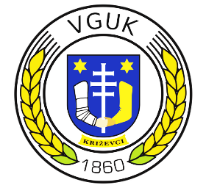 VISOKO GOSPODARSKO UČILIŠTE U KRIŽEVCIMAObrazac izvedbenog plana nastaveIzdanje:travanj 2017.VISOKO GOSPODARSKO UČILIŠTE U KRIŽEVCIMAObrazac izvedbenog plana nastaveOznaka:Prilog 5/SOUK/A 4.3.1.Predmet: izborniŠifra: 50EKSPLOATACIJA I ODRŽAVANJE STROJEVA FARMEEKSPLOATACIJA I ODRŽAVANJE STROJEVA FARMEECTS bodovi: 4Stručni studij BILINOGOJSTVO MENADŽMENT U POLJOPRIVREDI ZOOTEHNIKABILINOGOJSTVO MENADŽMENT U POLJOPRIVREDI ZOOTEHNIKASemestar: IIINastavnici i suradnici:Nastavnici i suradnici:mr. sc. Miomir Stojnović, v. pred.mr. sc. Vlado Kušec, v. pred.mr. sc. Miomir Stojnović, v. pred.mr. sc. Vlado Kušec, v. pred.SatiSatiPredavanjaPredavanja3030Vježbe  + seminari Vježbe  + seminari 30 30 Stručna praksaStručna praksa--Oblici nastaveOblici nastaveOblici nastaveMjestoIzvođenja nastaveNastavna jedinicaPVS1.Uvod u predmet, mehaniziranost proizvodnih procesa u poljoprivredi2-Predavaona2.Vrste traktorsko–strojnih agregata, principi agregatiranja22Predavaona, praktikum3.Proizvodnost rada agregata, radni učinak22Predavaona, praktikum4.Čimbenici proizvodnosti rada agregata, radni i konstrukcijski zahvat, radna brzina, koeficijent iskorištenja radnog vremena62Predavaona, praktikum5.Energetska bilanca traktora, određivanje vučne sile traktora u eksploatacijskim uvjetima44Predavaona, praktikum6.Određivanje otpora radnog dijela agregata, specifični otpor tla, ukupni otpor radnog priključka44Predavaona, praktikum7.Projektiranje mehanizacije za određeni obim i strukturu poljoprivredne proizvodnje, izrada tehnoloških karata i kalendara korištenja traktora i samokretnih strojeva68Predavaona, praktikum8.Održavanje traktora, samokretnih strojeva i priključnih strojeva i oruđa, tekući popravci u priručnim mehaničkim radionicama24Predavaona, praktikum9.Periodičko servisno održavanje u servisnim radionicama, remontno održavanje, generalni popravci strojeva, konzerviranje traktora i strojeva24Predavaona, praktikumISHODI UČENJANakon položenog ispita student će moći:NAČIN PROVJERE1. Pravilno odabirati i racionalno koristiti traktorsko-strojne agregateKolokvij I. i/ili ispit2. Izračunavati proizvodnost rada agregataKolokvij I. i/ili ispit3. Izrađivati tehnološke karte i kalendare korištenja traktora i priključnih strojevaKolokvij II. i/ili ispit4. Projektirati mehanizaciju za određeni obim i strukturu poljoprivredne proizvodnjeKolokvij II. i/ili ispit,5. Interpretirati pravila tehničkog održavanja traktora i poljoprivrednih strojevaKolokvij II. i/ili ispit6. Interpretirati pravila periodičkog servisnog održavanja traktora i priključnih strojevaKolokvij II. i/ili ispit, seminarVISOKO GOSPODARSKO UČILIŠTE U KRIŽEVCIMAObrazac izvedbenog plana nastaveIzdanje:travanj 2017.VISOKO GOSPODARSKO UČILIŠTE U KRIŽEVCIMAObrazac izvedbenog plana nastaveOznaka:Prilog 5/SOUK/A 4.3.1.Predmet: izborniŠifra: 31RIBARSTVO I ZAŠTITA VODARIBARSTVO I ZAŠTITA VODAECTS bodovi: 4Stručni studij BILINOGOJSTVO MENADŽMENT U POLJOPRIVREDI ZOOTEHNIKABILINOGOJSTVO MENADŽMENT U POLJOPRIVREDI ZOOTEHNIKASemestar: IIINastavnici i suradnici:Nastavnici i suradnici:mr. sc. Durica Kalember, v. pred.mr. sc. Durica Kalember, v. pred.SatiSatiPredavanjaPredavanja3030Vježbe  + seminari Vježbe  + seminari 30 30 Stručna praksaStručna praksa--Nastavna jedinicaPVSMjestoodržavvanja1.Ribarstvo u svijetu i kod nas1Predavaona2.Povijest ribarstva1Predavaona3.Hidrokemijakemijski parametri produktivnosti ribnjaka2Predavaona3.1.Hidrokemijakemijsko određivanje kvalitete vode1Predavaona4.Hidrobiologijaplankton, nekton, neuston. Bentos3Predavaona4.1.Hidrobiologijaplankton, nekton, neuston. Bentos2Predavaona5.Anatomija, fiziologija i embriologija ribaoblici tijela, peraje, koža, mišići. skelet, osjetila, krvožilni sistem. dišni sistem, probavni sistem, mokraćno spolni sustav3Predavaona5.1.Anatomija ribaAnatomska sekcija šarana3Predavaona6.Sistematika ribaSalmonidae, Esocidae, Cyprinidae, Siluridae3Predavaona6.1.Sistematika ribaAcipenseridae, Amiuridae, Anguilidae, Percidae3Predavaona7.Uzgoj ciprinidnih vrsta ribaribnjak kao životna sredina, gnojenje ribnjaka, prirodni mrijest šarana, kontrolirani mrijest šarana, kontrolirani mrijest dopunskih vrsta riba, hranidba raznih kategorija šarana, uzgoj riba u mono i polikulturi7Predavaona7.1.Uzgoj ciprinidnih vrsta ribaprirodni mrijest šarana, kontrolirani mrijest šarana, gnojenje ribnjaka, hranidba raznih kategorija šarana2Predavaona8.Uzgoj salmonidnih vrsta ribakarakteristike vode, karakteristike ribogojilišta, mrijest kalifornijske pastrve, uzgoj i hranidba raznih kategorija kalifornijske pastrve, - uzgoj kalifornijske pastrve u slatkoj vodi, - uzgoj kalifornijske pastrve u boćatoj vodi5Predavaona8.1.Uzgoj salmonidnih vrsta ribaMrijest kalifornijske pastrve, Uzgoj ostalih salmonidnih vrsta riba2Predavaona9.Ribolov na otvorenim vodama1Predavaona10.Morsko ribarstvovažne morske vrste riba, mrijest i uzgoj važnih morskih vrsta riba, uzgoj školjaka2Predavaona10.1.Morsko ribarstvo1Predavaona11.Riba kao prehrambena namjernica1Predavaona11.1.Riba kao prehrambena namjernica1Predavaona12.Prerada ribe1Predavaona12.1.Prerada ribe1Predavaona13.Zoohigijena i bolesti riba2Predavaona14.Definicija prirodnih vodenih ekosustava1Predavaona15.Opis različitih vodenih ekosustava2Predavaona16.Sprječavanje bioloških zagađivača vodenih ekosustava2Predavaona17.Sprječavanje kemijskih zagađivača vodenih ekosustava2Predavaona18.ZERP2PredavaonaStručna praksaStručna praksaSPSPSPTerenska nastavaNa uzornom šaranskom ribnjaku i pastrvskom ribogojilištuTerenska nastavaNa uzornom šaranskom ribnjaku i pastrvskom ribogojilištuTerenska nastavaNa uzornom šaranskom ribnjaku i pastrvskom ribogojilištuTerenska nastavaNa uzornom šaranskom ribnjaku i pastrvskom ribogojilištu6Terenska nastava izvan UčilištaStručna praksaStručna praksaStručna praksaStručna praksaIntegrirani projektni zadatakIntegrirani projektni zadatakIntegrirani projektni zadatakIntegrirani projektni zadatakUkupnoAktivnost koja se ocjenjujeUdio u konačnoj ocjeniUsmeni ispit:60%Seminar20%Pohađanje i aktivno sudjelovanje na nastavi10%Stručna praksa i izvješće10%100%ISHODI UČENJANakon položenog ispita student će moći:NAČIN PROVJERE1. Uočavati i rješavati probleme vode vezano za njenu kemiju i biologiju te zaštitu.Usmeni ispit2. Identificirati sve važnije vrste riba te moći odrediti njihovo anatomsko i fiziološko stanje.Usmeni ispit3. Izgraditi i/ili urediti ribnjake - uzgajališta te ih privesti funkciji.Usmeni ispit4. Izmrijestiti matice riba u uzgoju te uzgojiti ribe svih kategorija.Usmeni ispit5. Koristiti osnovna znanja o preradi riba.Usmeni ispit6. Pravilno odrediti svježinu i upotrebljivost ribe za ljudsku upotrebu.Usmeni ispitVISOKO GOSPODARSKO UČILIŠTE U KRIŽEVCIMAObrazac izvedbenog plana nastaveIzdanje:travanj 2017.VISOKO GOSPODARSKO UČILIŠTE U KRIŽEVCIMAObrazac izvedbenog plana nastaveOznaka:Prilog 5/SOUK/A 4.3.1.Predmet: izborniŠifra: 98LJEKOVITO I AROMATIČNO BILJELJEKOVITO I AROMATIČNO BILJEECTS bodovi: 4Stručni studij BILINOGOJSTVO ZOOTEHNIKA MENADŽMENT U POLJOPRIVREDIBILINOGOJSTVO ZOOTEHNIKA MENADŽMENT U POLJOPRIVREDISemestar: IIINastavnici i suradnici:Nastavnici i suradnici:dr. sc. Renata Erhatić, prof. v. š. dr. sc. Dijana Horvat, v. pred.dr. sc. Renata Erhatić, prof. v. š. dr. sc. Dijana Horvat, v. pred.SatiSatiPredavanjaPredavanja3030Vježbe  + seminari Vježbe  + seminari 30 30 Stručna praksaStručna praksa--Nastavna jedinicaPVSMjestoodržavanja1.Uvod. Značaj sakupljanja i proizvodnje ljekovitog i aromatičnog bilja2Predavaona2.Aktivni sastojci ljekovitog i aromatičnog bilja2Laboratorij3.Činioci koji utječu na sadržaj i kvalitetu aktivnih sastojaka ljekovitog i aromatičnog bilja1Praktikum4.Poznavanje morfoloških i bioloških karakteristika određenih porodica kultiviranih ljekovitih i aromatičnih biljnih vrsta83Predavaona Praktikum5.Tehnologija uzgoja, berba i skladištenje odabranih porodica ljekovitih i aromatičnih vrsta53Predavaona6.Poznavanje morfoloških i bioloških karakteristika te upotreba najvažnijih samoniklih ljekovitih biljnih vrsta53Predavaona Praktikum7.Poznavanje morfoloških i bioloških karakteristika te upotreba egzotičnih ljekovitih biljnih vrsta5Predavaona8.Dorada i čuvanje, postupak destilacije i osnovne karakteristike važnijih eteričnih ulja23Predavaona Laboratorij9.Poznavanje karakteristika sjemena ljekovitog i aromatičnog bilja3Praktikum10. Seminarski radovi: odabir ljekovite ili aromatične biljne vrste prema vlastitom izboru studenta5PredavaonaStručna praksaStručna praksaSPSPSPTerenska nastava: obilazak područja za proizvodnju i preradu ljekovitih i aromatičnih biljnih vrsta te izvještaj s terenske nastaveTerenska nastava: obilazak područja za proizvodnju i preradu ljekovitih i aromatičnih biljnih vrsta te izvještaj s terenske nastaveTerenska nastava: obilazak područja za proizvodnju i preradu ljekovitih i aromatičnih biljnih vrsta te izvještaj s terenske nastaveTerenska nastava: obilazak područja za proizvodnju i preradu ljekovitih i aromatičnih biljnih vrsta te izvještaj s terenske nastave10Izvan UčilištaUkupno301515ISHODI UČENJANakon položenog ispita student će moći:NAČIN PROVJERE1. Nabrojati glavne komercijalne vrste ljekovitog i aromatičnog bilja (LJAMB) u RHPisani ispit2. Usporediti specifičnosti proizvodnje različitih LJAMB vrstaPisani ispit3. Nabrojati aktivne tvari LJAMB vrsta kao i njihovo djelovanjePisani ispit4.Osmisliti proizvodnju LJAMB vrstaPisani ispit5. Povezati odgovarajuće tehnologije dorade i prerade LJAMB vrstaPisani ispit6. Procijeniti kakvoću i navesti metode primjene vrsta LJAMB u ishrani ljudiSeminarVISOKO GOSPODARSKO UČILIŠTE U KRIŽEVCIMAObrazac izvedbenog plana nastaveIzdanje:travanj 2017.VISOKO GOSPODARSKO UČILIŠTE U KRIŽEVCIMAObrazac izvedbenog plana nastaveOznaka:Prilog 5/SOUK/A 4.3.1.Predmet: izborniŠifra: 54POSLOVNI ENGLESKI JEZIKPOSLOVNI ENGLESKI JEZIKECTS bodovi: 4Stručni studij BILINOGOJSTVO ZOOTEHNIKA MENADŽMENT U POLJOPRIVREDIBILINOGOJSTVO ZOOTEHNIKA MENADŽMENT U POLJOPRIVREDISemestar: IIINastavnici i suradnici:Nastavnici i suradnici:dr. sc. Valentina Papić Bogadi, v. pred.dr. sc. Valentina Papić Bogadi, v. pred.SatiSatiPredavanjaPredavanja3030Vježbe  + seminari Vježbe  + seminari 30 30 Stručna praksaStručna praksa--Red. br.Nastavna jedinicaSatiSatiSatiMjesto izvođenja nastaveIII. SEMESTARPVS1.Introduction - basic information about the course2Predavaona prema rasporedu2.Introduction of students11Predavaona prema rasporedu3. Brands - brand management21Predavaona prema rasporedu4.Marketing strategies11Predavaona prema rasporedu5.How to write a good CV?211Predavaona prema rasporedu6.How to write a job application211Predavaona prema rasporedu7. Travel11Predavaona prema rasporedu8. Future forms - arranging a meeting11Predavaona prema rasporedu9.Case study - business travel services11Predavaona prema rasporedu10. Vocabulary work - describing change11Predavaona prema rasporedu11.Company merge11Predavaona prema rasporedu12.Organisation11Predavaona prema rasporedu13.Relocation11Predavaona prema rasporedu14.Advertising111Predavaona prema rasporedu15.Money - attracting investors11Predavaona prema rasporedu16.International meetings11Predavaona prema rasporedu17.Cultures - intercultural compenetce111Predavaona prema rasporedu18.Human resources11Predavaona prema rasporedu19.Job applications111Predavaona prema rasporedu20.International markets11Predavaona prema rasporedu21.Business ethics11Predavaona prema rasporedu22.Principles or profit11Predavaona prema rasporedu23.Leadership11Predavaona prema rasporedu24.Competition21Predavaona prema rasporedu25.Communication styles111Predavaona prema rasporeduUKUPNO SATI NASTAVE606060ISHODI UČENJANakon položenog ispita student će moći:NAČIN PROVJERE1. Sastaviti poslovno pismo, poslovnu elektroničku poštu, narudžbenicu, fakturu itd. Mapa2. Povezati osnovne jezične zakonitosti i upotrijebiti ih prema predloškuPisani ispit3. Razlikovati dobru i lošu kvalitetu nekih oblika poslovnog dopisivanja na stranom jezikuMapa, pisani ispit4. Osmisliti prezentaciju tvrtke / ustanove na stranom jeziku Prezentacija5. Sastaviti životopis i zamolbu za posaoMapa6. Kombinirati zakonitosti i specifičan vokabular u diskursuUsmeni ispit7. Koristiti specifičnan vokabular vezan uz intervju za posao Usmeni ispit8. Koristiti naučene izraze u kombinaciji s komunikacijskim vještinama prilikom prikaza poslovnog plana / proizvodaPrezentacijaVISOKO GOSPODARSKO UČILIŠTE U KRIŽEVCIMAObrazac izvedbenog plana nastaveIzdanje:travanj 2017.VISOKO GOSPODARSKO UČILIŠTE U KRIŽEVCIMAObrazac izvedbenog plana nastaveOznaka:Prilog 5/SOUK/A 4.3.1.Predmet: izborniŠifra: 55POSLOVNI NJEMAČKI JEZIKPOSLOVNI NJEMAČKI JEZIKECTS bodovi: 4Stručni studij BILINOGOJSTVO ZOOTEHNIKA MENADŽMENT U POLJOPRIVREDIBILINOGOJSTVO ZOOTEHNIKA MENADŽMENT U POLJOPRIVREDISemestar: IIINastavnici i suradnici:Nastavnici i suradnici:dr. sc. Valentina Papić Bogadi, v. pred.dr. sc. Valentina Papić Bogadi, v. pred.SatiSatiPredavanjaPredavanja3030Vježbe  + seminari Vježbe  + seminari 30 30 Stručna praksaStručna praksa--Red. br.Nastavna jedinicaOblici nastaveOblici nastaveOblici nastaveMjesto izvođenja nastaveI. SEMESTARPVS1.Einführung in den Lehrplan11Predavaona prema rasporedu2.Vorstellungsgespräch der Studenten11Predavaona prema rasporedu3. Wie schreibt man einen Geschäftsbrief211Predavaona prema rasporedu4.Ein Telefongespräch11Predavaona prema rasporedu5.Wie schreibt man sein CV?211Predavaona prema rasporedu6.Ein Bewerbungsschreiben211Predavaona prema rasporedu7. Rund um die Firma – Unternehmenstypen11Predavaona prema rasporedu8. Wichtige Rechtsformen: GmbH i AG1Predavaona prema rasporedu9.Am Arbeitsplatz – Die Firmenorganisation11Predavaona prema rasporedu10. Unterweisung, Arbeitschutz11Predavaona prema rasporedu11.Telefongespräche / Geschäftskorrespondenz21Predavaona prema rasporedu12.Kommunikation, ja – aber wie?111Predavaona prema rasporedu13.Ihre Kompetenz am Telefon11Predavaona prema rasporedu14.Vereinbarungen und Verpflichtungen111Predavaona prema rasporedu15.Der Service Auftrag11Predavaona prema rasporedu16.Zahlungsverkehr11Predavaona prema rasporedu17.Bilanz: Wie war es, wie ist es heute?11Predavaona prema rasporedu18.Leasing, Gewährleistung und Garantie11Predavaona prema rasporedu19.Die Mitarbeiter im Betrieb11Predavaona prema rasporedu20.Geschäftsführung1Predavaona prema rasporedu21.Steuern und Sozialabgaben im Vergleich1Predavaona prema rasporedu22.Verkaufen, verkaufen, verkaufen111Predavaona prema rasporedu23.Auf der Messe111Predavaona prema rasporedu24.Import – Export21Predavaona prema rasporedu25.Ich möchte hier arbeiten111Predavaona prema rasporeduUKUPNO SATI NASTAVE606060ISHODI UČENJANakon položenog ispita student će moći:NAČIN PROVJERE1. Sastaviti poslovno pismo, poslovnu elektroničku poštu, narudžbenicu, fakturu itd. Mapa2. Povezati osnovne jezične zakonitosti i upotrijebiti ih prema predloškuPisani ispit3. Razlikovati dobru i lošu kvalitetu nekih oblika poslovnog dopisivanja na stranom jezikuMapa, pisani ispit4. Osmisliti prezentaciju tvrtke / ustanove na stranom jeziku Prezentacija5. Sastaviti životopis i zamolbu za posaoMapa6. Kombinirati zakonitosti i specifičan vokabular u diskursuUsmeni ispit7. Koristiti specifičnan vokabular vezan uz intervju za posao Usmeni ispit8. Koristiti naučene izraze u kombinaciji s komunikacijskim vještinama prilikom prikaza poslovnog plana / proizvodaPrezentacijaVISOKO GOSPODARSKO UČILIŠTE U KRIŽEVCIMAObrazac izvedbenog plana nastaveIzdanje:travanj 2017.VISOKO GOSPODARSKO UČILIŠTE U KRIŽEVCIMAObrazac izvedbenog plana nastaveOznaka:Prilog 5/SOUK/A 4.3.1.Predmet: izborniŠifra: 258TRŽIŠTE I MARKETING HRANETRŽIŠTE I MARKETING HRANEECTS bodovi: 4Stručni studij BILINOGOJSTVO ZOOTEHNIKA BILINOGOJSTVO ZOOTEHNIKA Semestar: IIINastavnici i suradnici:Nastavnici i suradnici:Dušanka Gajdić, univ. spec. oec., v. pred.dr. sc. Silvije Jerčinović, v. pred.Dušanka Gajdić, univ. spec. oec., v. pred.dr. sc. Silvije Jerčinović, v. pred.SatiSatiPredavanjaPredavanja3030Vježbe  + seminari Vježbe  + seminari 30 30 Stručna praksaStručna praksa--Nastavna jedinicaPVSMjesto održavanja1.Pojmovno određenje tržišta hrane:  poljoprivredno tržište i poljoprivredni proizvođači; osnovne specifičnosti tržišta poljoprivrednih proizvoda i tržišta hrane, funkcije tržišta1Predavaonica2.Potražnja, ponuda i cijene poljoprivredno- prehrambenih proizvoda: čimbenici ponude i potražnje na tržištu hrane, cijene na tržištu hrane, specifičnosti ponude poljoprivrednih proizvoda, TISUP-tržišni informacijski sustav u poljoprivredi Vježba 1. primjeri iz prakse, pretraživanje podataka s Interneta, rasprava22Predavaonica3.Prehrambena industrija i proizvodnja hrane: specifičnosti prehrambene industrije u RH, klasifikacija prehrambene industrije, povezanost prehrambene industrije s drugim industrijskim granama, povezanost prehrambene industrije s malim poljoprivrednim proizvođačima, najveća prehrambene poduzeća u RH i svijetu Vježba 2. primjeri iz prakse, rasprava22Predavaonica4.Ustroj prodaje poljoprivrednih proizvoda: pojmovno određenje distribucije, funkcije distribucije, kanali distribucije i sudionici distribucije poljoprivredno-prehrambenih proizvoda; tržne ustanove i prodajni kanali poljoprivrednih proizvoda; tržni posrednici; stabilnost opskrbe hranom; suradnja proizvodnog i trgovinskog poslovnog subjekta Vježba 3. primjeri iz prakse, rasprava22Predavaonica5.Temeljni pojmovi trgovine: pojam, značenje i funkcije trgovine, vrste trgovine2Predavaonica6.Trgovinske institucije za kupovinu i prodaju hrane: klasifikacija trgovinskih poduzeća; trgovina na veliko, trgovina na malo, maloprodaja hrane izvan prodavaonica, posebne institucije tržišnog gospodarstva (primjeri iz prakse, rasprava)22Predavaonica7.Posebni oblici tržišta i načini trgovanja: sajmovi, aukcije, robne burze; trgovanje poljoprivrednim proizvodima na svjetskim robnim burzama2Predavaonica8.Trgovinski poslovni procesi: nabava, skladištenje, prodaja. Vježba 4. Definiranje asortimana (mixa) proizvoda22PredavaonicaKOLOKVIJ9.Pravna regulativa poslovanja u trgovini hranom: osnovni zakoni i propisi kojima se regulira tržište hrane1Predavaonica10.Označavanje hrane i pružanje informacija o hrani: subjekti u poslovanju hranom (SPH), deklariranje/označavanje hrane, kvaliteta hrane Vježba 5. primjeri iz prakse, rasprava22Predavaonica11.Sigurnost hrane – „Food safety“: trendovi u prehrani, sljedivost u lancu prehrane, analiza rizika u poslovanju s hranom, RASFF sustav, institucije nadležne za sigurnost hrane Vježba 6. pretraživanje podatak s Interneta, primjeri iz prakse, rasprava22Predavaonica12.Marketing u proizvodnji hrane: segmentacija tržišta hrane; razvoj novih proizvoda; marketing mix.; trgovačke markeVježba 7. primjeri iz prakse, rasprava42Predavaonica14.Nacionalno, europsko i svjetsko tržište hrane:  Suvremeni trendovi razvoja na tržištu hrane;  tržište hrane EU – trendovi i prilike za hrvatsku prehrambenu industriju2Predavaonica15.Izravna prodaja poljodjelskih proizvoda seljačkih gospodarstava: kratki opskrbni lanci, ogledni primjeri izravne prodaje (samostalna izlaganja studenata, primjeri iz prakse, rasprava)22Predavaonica16.Hrvatska vanjskotrgovinska razmjena prehrambenim proizvodima: važnost poljoprivredne proizvodnje u Hrvatskoj vanjskotrgovinskoj razmjeni; izvoz i uvoz poljoprivrednih i prehrambenih proizvoda RH; najvažniji prehrambeni proizvodi u izvozu RH; Vježba 8. pretraživanje podataka o uvozu/izvoz, rasprava22Predavaonica17.Seminar/case study: Važnost prilagodbe poljoprivrednih proizvođača  potrebama suvremenog tržišta hrane sa stajališta vrste i količine proizvodnje, dinamike i rokova isporuke te plasmana (distribucije) proizvoda na tržište;Zadatak: napraviti analizu proizvodnje, prodaje, kanala distribucije i promocije poljoprivredno-prehrambenih proizvoda na primjeru nekog OPG-a (ogledni primjeri iz prakse, PP, samostalna izlaganja studenata, rasprava) 10Predavaonica i izvan UčilištaKOLOKVIJUkupno302010     Dijelovi koji se ocjenjuju               Bodovi (min-max.)                                           %Kfo*Sudjelovanje i aktivnost na nastavi5 - 1010%0,4Individualni zadatak studenta (seminar, case study… )                10 - 2020%0,8Timski i individualni zadaci na vježbama                                                                                                                  10 - 2020%0,8Pismeni ispit ili dva kolokvija                                                                30 - 5050%2Ukupno:                                                                                                      100100%4 ECTSBodoviOcjena55-59Usmeni ispit60-69Dovoljan (2)70-79Dobar (3)80-89Vrlo dobar (4)90-100Odličan (5)ISHODI UČENJANakon položenog ispita student će moći:NAČIN PROVJERE1.Objasniti pojam, zadaće, značenje, funkcije i subjekte tržišta poljoprivrednih i prehrambenih proizvoda i trgovinskih institucija za kupovinu i prodaju hranePisani ispit ili1. kolokvij2.Definirati i analizirati tržište hrane te identificirati i objasniti potražnju, ponudu i cijene hranePisani ispit ili1. kolokvijVježba 13.Navesti specifičnosti prehrambene industrije u RH i klasificirati grane prehrambene industrijePisani ispit ili1. kolokvijVježba 24.Definirati pojam, zadaće, značenje i funkcije  trgovine i temeljnih trgovinskih poslovnih procesa. Dati primjer asortimana proizvoda.Pisani ispit ili1. kolokvijVježba 45.Definirati i usporediti pojedine kanale distribucije te razlikovati  prednosti i nedostatke pojedinih kanala.Pisani ispit ili1. kolokvijVježba 36.Navesti i  protumačiti temeljne zakonske propise kojima se regulira poslovanje u trgovini hranePisani ispit ili2. kolokvij7.Objasniti važnost i ulogu informacija o hrani i označavanja hrane u zaštiti interesa i sigurnosti potrošača.Pisani ispit ili2. kolokvij Vježbe 5, 6 8.Definirati i objasniti segmentaciju tržišta hranePisani ispit ili2. kolokvij9Interpretirati značaj marketing miksa i dati primjer marketing miksa na tržištu hranePisani ispit ili2. kolokvijVježba 710.Procijeniti ulogu i važnost poljoprivredne proizvodnje i trgovine poljoprivredno-prehrambenim proizvodima u vanjskotrgovinskoj razmjeni RH.Pisani ispit ili 2. kolokvijVježba 811.Prezentirati vlastite rezultate istraživanja prema zadanoj temi  široj publiciSeminar ili case studyVISOKO GOSPODARSKO UČILIŠTE U KRIŽEVCIMAObrazac izvedbenog plana nastaveIzdanje:travanj 2017.VISOKO GOSPODARSKO UČILIŠTE U KRIŽEVCIMAObrazac izvedbenog plana nastaveOznaka:Prilog 5/SOUK/A 4.3.1.Predmet: izborniŠifra: 51UZGOJ PERADIUZGOJ PERADIECTS bodovi: 4Stručni studij BILINOGOJSTVO MENADŽMENT U POLJOPRIVREDIBILINOGOJSTVO MENADŽMENT U POLJOPRIVREDISemestar: IIINastavnici i suradnici:Nastavnici i suradnici:Marija Meštrović, dipl. ing., v. pred.Marija Meštrović, dipl. ing., v. pred.SatiSatiPredavanjaPredavanja3030Vježbe  + seminari Vježbe  + seminari 30 30 Stručna praksaStručna praksa--Nastavna jedinicaPVSMjestoodržavanja1.Značaj uzgoja peradi i stanje peradarstva u svijetu i Republici Hrvatskoj 1Predavaona2.Sistemska i zoološka obilježja peradi2Predavaona3.Selekcija i uzgojne metode u peradarstvuIzbor grla za rasplod. Obilježavanje peradi i matično knjigovodstvoUzgojne metode: uzgoj u čistoj krvi, u srodstvu, linijski uzgoj, križanje u svrhu pretapanja i stvaranja novih pasmina, industrijsko križanje i hibridizacija. Umjetno osjemenjivanje peradi4Predavaona4.KokošiPodrijetlo i udomaćivanjePasmine za jaja, meso i kombiniranih svojstavaKomercijalni linijski hibridiProizvodnja jaja za nasad i konzumSustavi držanjaUzgoj pilića6Predavaona5.PurePodrijetlo i udomaćivanjePasmineKomercijalni linijski hibridiProizvodnja jaja za nasadSustavi držanjaUzgoj purića5Predavaona6.GuskePodrijetlo i udomaćivanjePasmineProizvodnja jaja za nasadSustavi držanjaUzgoj guščića3Predavaona7.PatkePodrijetlo i udomaćivanjePasmine za jaja, meso i kombiniranih svojstavaSustavi držanjaUzgoj pačića2Predavaona8.Hranidba peradiVrste krmiva za perad i njihova karakteristikaPriprema hrane i tehnika hranjenjaKrmne smjese u peradarstvuHranidba podmlatka peradiHranidba odrasle peradi3Predavaona9.Tov peradiIntenzivni tov pilića, purića, pačića i guščića – brojlerski tovTehnologija brojlerskog tovaTov odraslih grla3Predavaona10.Zdravstvena zaštita peradiPreventivne mjereSredstva za dezinfekciju i dezinsekciju1Predavaona11.Detaljnije upoznavanje i prepoznavanje pasmina i hibrida peradi (slike, video zapisi…)2Praktikum12.Građa i sastav jajeta (slike, video zapisi, sirova i kuhana jaja)1PredavaonaPraktikum13.Izračunavanje opsega ventilacije i osvjetljenja u peradnjacima3PredavaonaPraktikum14.Razmnožavanje peradiIzbor jaja za nasadPrirodno i umjetno leženjeInkubatori, inkubatoriji, inkubiranje jajaPrirodni i umjetni uzgoj peradi3Praktikum15.Upoznavanje s bolestima peradi izazvane nepravilnom hranidbom i držanjem: Iskrivljeni prsti, Kanibalizam, Avitaminoze (slike, video zapisi)2Predavaona16.Terenska nastava: Posjeta modernim objektima i upoznavanje s novijim tehnologijama za proizvodnju jaja za nasad, rasplodnog podmlatka, proizvodnju konzumnih jaja sa sortirnicom i upoznavanje s tehnologijama intenzivnog tova pilića4OPG17.Pasmine i hibridi pojedinih vrsta domaće peradi: fenotipska i proizvodna obilježja. Rad i prezentacija pred studentskim odjeljenjem. Rad u grupi a prezentacija i ocjena pred studentskim odjeljenjem6Predavaona18.Hranidba pojedinih vrsta i kategorija peradi u intenzivnim uvjetima u velikim aglomeracijama.Hranidba pojedinih vrsta i kategorija peradi u ekstenzivnim uvjetima u malim jatima, eko proizvodnja.Rad u grupi a prezentacija i ocjena pred studentskim odjeljenjem7Predavaona19.Specifične vrste: golubovi, biserke, prepelice, nojevi, emui.Rad u grupi a prezentacija i ocjena pred studentskim odjeljenjem2PredavaonaStručna praksaStručna praksaSPSPSPTerenska nastavaTerenska nastavaTerenska nastavaTerenska nastavaStručna praksaStručna praksaStručna praksaStručna praksaIntegrirani projektni zadatakIntegrirani projektni zadatakIntegrirani projektni zadatakIntegrirani projektni zadatakUkupno301515ISHODI UČENJANakon položenog ispita student će moći:NAČIN PROVJEREImenovati pasmine i hibride svih vrsta peradi i opisati eksterijerna i proizvodna svojstvaUsmeni ispitIzračunati sastav krmne smjese za nesilice kod proizvodnje jajaPisani ispit/kolokvijIzračunati sastav krmne smjese za brojlere kod proizvodnje mesaPisani ispit/kolokvijSamostalno provesti proces inkubiranja kokošjih jajaStručna praksaPrikazati načine držanja peradi, te ih usporeditiUsmeni ispitKoristiti mjere dobrobiti u uzgoju peradiUsmeni ispitPlanirati preventivnu zdravstvenu zaštituUsmeni ispitRazlikovati kod na jajima i usporediti ga s načinom držanja peradiUsmeni ispitOrganizirati uspješnu proizvodnju jaja i mesa peradiUsmeni ispitOpisati hranidbu svih vrsta peradiSeminarVISOKO GOSPODARSKO UČILIŠTE U KRIŽEVCIMAObrazac izvedbenog plana nastaveIzdanje:travanj 2017.VISOKO GOSPODARSKO UČILIŠTE U KRIŽEVCIMAObrazac izvedbenog plana nastaveOznaka:Prilog 5/SOUK/A 4.3.1.Predmet: izborniŠifra: 250KONZERVACIJSKA POLJOPRIVREDAKONZERVACIJSKA POLJOPRIVREDAECTS bodovi: 4Stručni studij BILINOGOJSTVOMENADŽMENT U POLJOPRIVREDI ZOOTEHNIKA BILINOGOJSTVOMENADŽMENT U POLJOPRIVREDI ZOOTEHNIKA Semestar: IIINastavnici i suradnici:Nastavnici i suradnici:dr. sc. Ivka Kvaternjak, prof. v. š.dr. sc. Andrija Špoljar, prof. v. š.dr. sc. Ivka Kvaternjak, prof. v. š.dr. sc. Andrija Špoljar, prof. v. š.SatiSatiPredavanjaPredavanja3030Vježbe  + seminari Vježbe  + seminari 30 30 Stručna praksaStručna praksa--RednibrojNastavna jedinicaOblici nastaveOblici nastaveOblici nastaveMjestoizvođenja nastaveRednibrojNastavna jedinicaPVSMjestoizvođenja nastave1.UVOD, KONZERVACIJSKA POLJOPRIVREDA 1--Predavaonicapremarasporedu1.2.Osnovna načela konzervacijske poljoprivrede 1--Predavaonicapremarasporedu1.3.Reduciranje i izostavljanje obrade, plodored, leguminoze2--Predavaonicapremarasporedu1.4.Pokrivenoost tla tijekom godine1--Predavaonicapremarasporedu1.5.Ekonomske i ekološke prednosti konzervacijske poljoprivrede 1--Predavaonicapremarasporedu1.6.Dobri poljoprivredni i okolišni uvjeti1--Predavaonicapremarasporedu2.KVALITETA TLA1--Predavaonicapremarasporedu2.1.Procjena kvalitete tla  (plodnost, produktivnost, zdravlje)1--Predavaonicapremarasporedu2.2.Klasifikacije upotrebne vrijednosti zemljišta 1--Predavaonicapremarasporedu3.UZROCI DEGRADACIJA TLA (krčenje šuma , prekomjerna ispaša, neodgovarajuće gospodarenje zemljištem)1--Predavaonicapremarasporedu4.VRSTE DEGRADACIJE TLAPredavaonicapremarasporedu4.1.Fizikalni procesi degradacije3--Predavaonicapremarasporedu4.1.1.Antropogeno zbijanje i pokoricaPredavaonicapremarasporedu4.2.1. Prekomjerna zasićenost vodom, opadanje razine podzemnih vodaPredavaonicapremarasporedu4.1.3.Slijeganje organskih talaPredavaonicapremarasporedu4.1.4.DezertifikacijaPredavaonicapremarasporedu4.1.5.Erozija tla vodom i vjetromPredavaonicapremarasporedu4.2.Kemijski procesi degradacije tla 3Predavaonicapremarasporedu4.2.1.Gubitak hranjiva i organske tvariPredavaonicapremarasporedu4.2.2.Zakiseljavanje Predavaonicapremarasporedu4.2.3.Zaslanjivanje i alkalizacijaPredavaonicapremarasporedu4.2.4.Štetne tvari u tlu--Predavaonicapremarasporedu5.Utjecaj degradacije tla na prinos kultura 1Predavaonicapremarasporedu5.1.Utjecaj procesa degradacije na plodnost tla --PredavaonicapremarasporeduProvjera znanja (kolokvij)1--Predavaonicapremarasporedu6.Degradacija bioloških značajki tla26.1.Smanjenje sadržaja organskog ugljika i biološke raznolikosti tla7.KONZERVACIJSKA OBRADA TLA  (uvod)1--Predavaonica prema rasporedu7.1.Povijesni razvoj konzervacijske obrade tla, razvojne tendencije u Europi1--Predavaonica prema rasporedu7.2.Ekonomski i okolišni aspekti konzervacijske obrade tla 1--Predavaonicapremarasporedu7.3.Konzervacijska obrada, zaštita okoliša (emisija CO2 i N2O i drugih stakleničkih plinova) 1--Predavaonicapremarasporedu7.4.Okolišno prihvatljiva obrada tla 1--Predavaonicapremarasporedu7.5.Reducirana obrada 1--Predavaonicapremarasporedu7.6.Gospodarenje žetvenim ostacima 1--Predavaonicapremarasporedu7.7.Optimalizacija vlage u tlu 1--PredavaonicapremarasporeduProvjera znanja (kolokvij)1--Predavaonicapremarasporedu8.Utvrđivanje emisije CO2 u g/m2 na  obradivom  i neobradivom  tlu-7-Laboratorij i izvan Učilišta9.Utvrđivanje tabana pluga, mjerenje mehaničkog otpora tla-4-Izvan Učilišta10.Analiza strukurnih agregata tla-3-Laboratorij11. Konzervacija vlage u tlu i izračun fizikalnih parametara (gustoća pakiranja čestica, pokorica)-1-12.Prognostička metoda erozije tla vodom-1-13.Sastavljanje održivog plodoreda -1-Predavaonica14.Mineralizacija i humizacija (izračuni)-2-Predavaonica15.Određivanje koncentracije topljivih soli u tlu-1-Laboratorij16.Uloga konzervacijske poljoprivrede u zaštiti okoliša--2Predavaonicapremarasporedu17.Direktna sjetva krmnih kultura--2Predavaonicapremarasporedu18.Klimatske  promjene i kvaliteta tla--2Predavaonicapremarasporedu19.Utjecaj izostavljanje obrade na prinose kultura--2Predavaonicapremarasporedu20.Ublažavanje emisije stakleničkih plinova iz poljoprivrede--2PredavaonicapremarasporeduUkupno  (P+V+S): 60 sati302010Priprema  seminara, obrada podataka I pisanje izvješća303030Konzultacije, ispiti i ostale aktivnosti 262626Ukupno zaduženje studenta116116116ISHODI UČENJANakon položenog ispita student će moći:NAĆIN PROVJERE1. Definirati konzervacijsku poljoprivredu te opisati osnovna načela i prednostiIspit,  sudjelovanje u raspravama2. Opisati degradaciju tla i mjere ublažavanja i/ili otklanjanjaIspit, sudjelovanje u raspravama3. Izdvojiti okolišno prihvatljive i ekonomski isplativije biljno uzgojne zahvateIspit, sudjelovanje u raspravama4. Procijeniti način korištenja tla i biljno uzgojnog zahvata  s manjom emisijom CO2Istraživački zadatak5. Izračunati konzervaciju vlage u tlu Izvješće6. Prezentirati informacije, probleme i rješenja u konzervacijskoj    poljoprivredi  uz pomoć informacijske tehnologijeSeminarVISOKO GOSPODARSKO UČILIŠTE U KRIŽEVCIMAObrazac izvedbenog plana nastaveIzdanje:travanj 2017.VISOKO GOSPODARSKO UČILIŠTE U KRIŽEVCIMAObrazac izvedbenog plana nastaveOznaka:Prilog 5/SOUK/A 4.3.1.Predmet: izborniŠifra: 42ŽITARICE I ZRNATE MAHUNARKEŽITARICE I ZRNATE MAHUNARKEECTS bodovi: 4Stručni studij MENADŽMENT U POLJOPRIVREDI ZOOTEHNIKA MENADŽMENT U POLJOPRIVREDI ZOOTEHNIKA Semestar: IIINastavnici i suradnici:Nastavnici i suradnici:dr. sc. Vesna Samobor, prof. v. š.dr. sc. Renata Erhatić, prof. v. š.dr. sc. Vesna Samobor, prof. v. š.dr. sc. Renata Erhatić, prof. v. š.SatiSatiPredavanjaPredavanja3030Vježbe  + seminari Vježbe  + seminari 30 30 Stručna praksaStručna praksa--IV sem.NASTAVNA JEDINICAPVSPRLPVP1Uvod u modul0.50.5X2Zajedničke karakteristike žitarica11X3Rast i razvoj žitarica11XX4Polijeganje žitarica0,51XXPrave žitaricePrave žitaricePrave žitaricePrave žitaricePrave žitaricePrave žitaricePrave žitaricePrave žitarice5Pšenica2,51,00,5XXX6Raž10,50,5XXX7Tritikale10,5XX8Ječam210,5XXX9Zob10,50,5XXKolokvij I                                                     1                                      Kolokvij I                                                     1                                      Kolokvij I                                                     1                                      Kolokvij I                                                     1                                      Kolokvij I                                                     1                                      Kolokvij I                                                     1                                      Kolokvij I                                                     1                                      Kolokvij I                                                     1                                      Prosolike žitariceProsolike žitariceProsolike žitariceProsolike žitariceProsolike žitariceProsolike žitariceProsolike žitariceProsolike žitarice10Kukuruz3,51,51XX11Proso10,5XX12Sirak10,5XX13Riža10,5XX14Heljda10,50,5XX15Alternativne žitarice1,51,0XXKolokvij II                                                                              1,0Kolokvij II                                                                              1,0Kolokvij II                                                                              1,0Kolokvij II                                                                              1,0Kolokvij II                                                                              1,0Kolokvij II                                                                              1,0Kolokvij II                                                                              1,0Kolokvij II                                                                              1,0Zrnate mahunarkeZrnate mahunarkeZrnate mahunarkeZrnate mahunarkeZrnate mahunarkeZrnate mahunarkeZrnate mahunarkeZrnate mahunarke1Zajedničke karakteristike i agrotehnička važnost111XX2Morfologija i mogućnost fiksacije N iz zraka11XXX3Grašak10,51XX4Bob0,50,50.5XX5Slanutak0,50,50.5XX6Leća10,5XX7Soja21,51XX8Lupina10,50.5XX9Grah111XX10Zemni orašac0.50,5XX-Kontrolni III1Ukupnop sati IV semestar  302010XNačin polaganja ispitaNačin ocjenjivanjaKolokvijbrojčano (1 do 5)Pismenobrojčano (1 do5)Usmenobrojčano (1 do 5)ISHODI UČENJANakon položenog ispita student će moći:NAČIN PROVJEREDefinirati i pojasniti pravila u proizvodnji  žitarica i  zrnatih mahunarkiPisani ispit, seminarRazumjeti važnost proizvodnje za hranu Pisani ispitProcijeniti mogućnost uzgoja određenih žitarica i  mahunarki vezano na agroklimatske prilike područja,te tip tla Pisani ispitOrganizirati uzgoj odabrane Poaceae i Fabaceae Pisani ispit, seminarAnalizirati ispravnosti proizvodnje žitarice ili zrnate mahunarke na odabranom  gospodarstvu Izvješće s terenske nastaveOdabrati agrotehniku proizvodnje neke žitarice i mahunarke, vezano na  prinos i kakvoćuSeminarPredložiti  odgovarajuće mjere zaštite  vodeći računa o zaštiti okolišaPismeni ispit,seminar1.Gagro M. 1998. Žitarice i zrnate mahunarke. Hrvatsko agronomsko društvo, Zagreb2.Jošt M i suradnici. 1988.  Pšenica - Put do visokih prinosa. Polj. institut  Križevci3.Tajnšek T. 1991. Koruza. Kmečki glas Ljubljana4.Jevtić S i sur. 1986. Posebno ratarstvo I, Nučna knjiga Beograd5.Henry     Henry R.J. and P.S. Kettlewell. 1996. Cereal grain quality.Chapman & Hill6.Časopisi: Agronomski glasnik, Poljoprivreda, Zbornici radova. 7.Vratarić M. i Sudarić A. 2000. Soja. Poljoprivredni institut OsijekVISOKO GOSPODARSKO UČILIŠTE U KRIŽEVCIMAObrazac izvedbenog plana nastaveIzdanje:travanj 2017.VISOKO GOSPODARSKO UČILIŠTE U KRIŽEVCIMAObrazac izvedbenog plana nastaveOznaka:Prilog 5/SOUK/A 4.3.1.Predmet: izborniŠifra: BIOETIKABIOETIKAECTS bodovi: 4Stručni studij BILINOGOJSTVO MENADŽMENT U POLJOPRIVREDI ZOOTEHNIKA BILINOGOJSTVO MENADŽMENT U POLJOPRIVREDI ZOOTEHNIKA Semestar: IIINastavnici i suradnici:Nastavnici i suradnici:dr. sc. Sandra Kantar, prof. v. š.dr. sc. Sandra Kantar, prof. v. š.SatiSatiPredavanjaPredavanja3030Vježbe  + seminari Vježbe  + seminari 30 30 Stručna praksaStručna praksa--Nastavna jedinicaMjestoIzvođenja nastaveMjestoIzvođenja nastaveMjestoIzvođenja nastaveNastavna jedinicaPS1.Nastanak i razvoj bioetike i poljoprivredne bioetike.Osnovni pojmovi i teme u bioetici i poljoprivrednoj bioetici. Bioetika u Hrvatskoj i Europi. Bioetika u SAD-u. 4  -Predavaonica2.Tlo kao bioetički problem. Voda kao bioetički problem. Biološka raznolikost u Hrvatskoj. Biološka raznolikost u Europi i svijetu.22Predavaonica3.Bioetika u zootehnici. Moralni status životinja i njihova prava. Veterinarska bioetika. Kloniranje životinja.22Predavaonica4.Bioetika u bilinogojstvu. Genetski modificirani organizmi. Genetičko inžinjerstvo. Oplemenjivanje bilja.22Predavaonica5.Proizvodnja hrane i bioetika. Codex Alimentarius. Fenomen hrane i prehrane u Hrvatskoj i svijetu. Globalna hrana.44Predavaonica6.Život i zdravlje u bioetičkoj perspektivi. Medicinska etika i bioetika u medicinskoj praksi. Bioetički komiteti. Bioetika i sport.22Predavaonica7.Bioetika i održivi razvoj. Odgovornost za život i okoliš. Život u skladu s prirodom.44Predavaonica8.Društveni aspekti bioetike. Bioetika u urbanom i ruralnom društvu. Globalno društvo, globalizacija i bioetičke teme.44Predavaonica9.Bioetika između religije i znanosti. Teološki  aspekti u bioetici. Uloga znanosti u razvoju bioetike. Znanstveni eksperimenti.22Predavaonica10.Temeljni bioetički dokumenti i inicijative. Bioetička edukacija u Hrvatskoj. Senzibilizacija za bioetičke teme. Pluriperspektivizam u bioetici.42Predavaonica11.Terenska nastava uključuje posjet predavanju, konferenciji, instituciji ili lokalitetu koji sadržajno nadopunjuje nastavu6Izvan učioniceUkupno3030Broj bodova na kolokvijuBroj bodova na ispituOCJENA≤ 5≤10Nedovoljan (1)611-13Dovoljan (2)7-814-16Dobar (3)917-19Vrlo dobar (4)1020Izvrstan (5)ISHODI UČENJANAČINI PROVJEREDefinirati i opisati osnovne bioetičke temeRasprava/seminar/kolokvij/ispitObjasniti osnovne bioetičke teme i dileme i interpretirati njihovu važnost za suvremeno društvoRasprava/seminar/kolokvij/ispitPrezentirati seminarski rad na odabranu temu kombinirajući teorijska i empirijska znanja iz bioetike SeminarIzdvojiti relevantne bioetičke teme, i argumentirati mišljenje o suvremenim moralnim pitanjima koja nameće znanstveno tehnički napredakRasprava/seminar/kolokvij/ispitAnalizirati na konkretnom primjeru (konferencija/institucija) relevantnost bioetičkih tema za suvremeno društvoTerenska nastava/raspravaVISOKO GOSPODARSKO UČILIŠTE U KRIŽEVCIMAObrazac izvedbenog plana nastaveIzdanje:travanj 2017.VISOKO GOSPODARSKO UČILIŠTE U KRIŽEVCIMAObrazac izvedbenog plana nastaveOznaka:Prilog 5/SOUK/A 4.3.1.Predmet: izborniŠifra: 97POLJOPRIVREDNE MELIORACIJE I ZAŠTITA TLAPOLJOPRIVREDNE MELIORACIJE I ZAŠTITA TLAECTS bodovi: 4Stručni studij BILINOGOJSTVOMENADŽMENT U POLJOPRIVREDI ZOOTEHNIKA BILINOGOJSTVOMENADŽMENT U POLJOPRIVREDI ZOOTEHNIKA Semestar: IVNastavnici i suradnici:Nastavnici i suradnici:dr. sc. Andrija Špoljar, prof. v. š.dr. sc. Andrija Špoljar, prof. v. š.SatiSatiPredavanjaPredavanja3030Vježbe  + seminari Vježbe  + seminari 30 30 Stručna praksaStručna praksa--Redni brojNastavna jedinicaOblici nastaveOblici nastaveOblici nastaveMjestoodržavanjaRedni brojNastavna jedinicaPVSMjestoodržavanja1.1.1.1.21.3.1.3.1.1.3.2.1.3.2.1.1.3.2.2.1.4.1.6.OdvodnjaProblemi koji se javljaju pod utjecajem suvišne vodeOplavNačini (metode) navodnjavanjaOdvodnja kanalimaPodzemna odvodnjaSistematska cijevna drenaža (osnovni parametri i kriteriji)Nesistematska cijevna drenažaKombinirana odvodnja (krtičenje i podrivanje, filtar materijal)Gospodarenje hidromeloracijskim sustavima10Predavaonica2.2.1.2.2.2.3.2.3.1.2.3.2.3.NavodnjavanjeKoristi i problemi navodnjavanja Norma navodnjavanjaDoziranje vode pri navodnjavanjuObrok navodnjavanjaTrenutak početka navodnjavanjaMetode navodnjavanja (površinsko, podzemno, kišenje, lokalizirano)5Predavaonica3.3.1.3.2.3.3.3.4.Osnovi geodezijePlanovi i karteMjeriloApsolutni i relativni padIzračunavanje površine na planovima i kartama5 Predavaonica4.4.1.4.2.odvodnjAOdvodnja sustavom otvorenih kanalaOdvodnja sustavom cijevne drenaže5Predavaonica5.5.1.5.2.NAVODNJAVANJEEvapotranspiracija i bilanca vode prema Thornthwaite-uNavodnjavanje kišenjem5PredavaonicaNastavna jedinica- ZAŠTITA TLA6.6.1.6.2.Uvod - posebnost tla kao uvjetno obnovljivog prirodnog izvoraPovijest poljoprivrede; poljoprivredne revolucijePojam održive poljoprivrede 3Predavaonica7.7.1.7.2.7.3.7.4.klasifikacija oštećenja tala     -stupanj, vrste, procesi i posljedice oštećenjaI stupanj oštećenja – slabo oštećenjE     -degradacija tala u intenzivnoj biljnoj proizvodnji     -degradacija tala i akvatičnih ekosustava melioracijskim zahvatima II STUPANJ OŠTEĆENJA – OSREDNJE OŠTEĆENJE     -zagađivanje tla – kontaminacija teškim metalima i potencijalnim      -ostaci pesticida i policiklički aromatski ugljikovodici (PAH) u tlu     -onečišćenje tla petrokemikalijama i radionukleotidima; kisele kiše  iii stupanj oštećenja – teško oštećenje     -erozija tla vodom i vjetrom, te ostali procesi premještanja tlaiv stupanj oštećenja – nepovratno oštećenjE     -prenamjena tla53Predavaonica8.8.1.8.2.Održivo gospodarenje Poljoprivrednim zemljištemUloga tla u održivoj poljoprivredi, elementi održivostiOdrživo gospodarenje tlom      -Konzervirajuća obrada tla     -Principi gnojidbe i kalcifikacije tla     -Plodored, gospodarenje žetvenim ostacima, zaštitni usjevi22Predavaonica9.PODACI O TLIMA HRVATSKE     -zemljovidi tala (Pedološka karta sitnog mjerila), opći zemljovid tala Hrvatske, listovi zemljovida, tumači, baza podataka o tlima Hrvatske15Predavaonica10.koncepcija zaštite tala     -inventarizacija stanja, trajno motrenje, metode trajnog motrenja13Predavaona11.zakonske odredbe o zaštiti tala i zemljištu12PredavaonicakolokvijI (provjera znanja)2PredavaonicaUkupno (P + V + S)301515Priprema seminara303030Konzultacije, ispiti, ostale aktivnosti262626Ukupno zaduženje studenta116116116ISHODI UČENJANakon položenosg ispita student će moći:NAČIN PROVJERENakon odslušanih predavanja studenti će moći:Nakon odslušanih predavanja studenti će moći:Protumačiti i povezati temeljne odrednice odvodnje i navodnjavanja, te parametre i kriterije za projektiranje sustava odvodnje i navodnjavanja.Protumačiti i povezati temeljne odrednice održivog gospodarenja tlom u skladu s načelima održive poljoprivredne proizvodnje.Pismeni i usmeni kolokvijili ispit (pismeni i usmeni)Nakon odslušanih vježbi studenti će moći:Nakon odslušanih vježbi studenti će moći:Izračunavati parametre odvodnje i navodnjavanja u sklopu izrade manjih projekata,Stručno izvješće (mini projekti)Izraditi tablice i grafikone te napisati izvješće,Stručno izvješće (mini projekti)Razvrstavati (klasificirati) tla prema stupnju oštećenja, protumačiti procese i posljedice oštećenja te preporučiti mjere sanacijeSeminarski radJavno prezentirati rezultate.Seminarski radVISOKO GOSPODARSKO UČILIŠTE U KRIŽEVCIMAObrazac izvedbenog plana nastaveIzdanje:travanj 2017.VISOKO GOSPODARSKO UČILIŠTE U KRIŽEVCIMAObrazac izvedbenog plana nastaveOznaka:Prilog 5/SOUK/A 4.3.1.Predmet: izborniŠifra: 99EKOLOŠKA POLJOPRIVREDAEKOLOŠKA POLJOPRIVREDAECTS bodovi: 4Stručni studij BILINOGOJSTVOMENADŽMENT U POLJOPRIVREDI ZOOTEHNIKA BILINOGOJSTVOMENADŽMENT U POLJOPRIVREDI ZOOTEHNIKA Semestar: IVNastavnici i suradnici:Nastavnici i suradnici:dr. sc. Ivka Kvaternjak, prof. v. š.dr. sc. Ivka Kvaternjak, prof. v. š.SatiSatiPredavanjaPredavanja3030Vježbe  + seminari Vježbe  + seminari 30 30 Stručna praksaStručna praksa--RednibrojNastavna jedinicaOblici izvođenja nastaveOblici izvođenja nastaveOblici izvođenja nastaveMjestoizvođenja nastaveRednibrojNastavna jedinicaPVSMjestoizvođenja nastave1.Uvod. Upoznavanje s programom. Predznanje polaznika i motivacija za izbor predmeta. 2--Predavaonicapremarasporedu2.Temeljni razlozi orijentacije na ekološku poljoprivredu. Klimatske promjene na Zemlji i posljedice koje nastaju. Onečišćenje tla, voda i zraka222Predavaonicapremarasporedu3.Terminologija u ekološkoj poljoprivredi. Nastanak, širenje i mogućnosti razvitka ekološke poljoprivrede2--Predavaonicapremarasporedu4.Smjerovi eko – poljoprivrede. Međunarodne organizacije i institucije eko – poljoprivrede. Standardi u ekološkoj poljoprivredi. 2-2Predavaonicapremarasporedu5.Stanje u Hrvatskoj prije usvajanja Zakona o ekološkoj poljoprivredi 2001. Zakon o ekološkoj poljoprivredi - temeljne odredbe2-2Predavaonicapremarasporedu7.Biološko-dinamička poljoprivreda, 2-3Predavaonicapremarasporedu8Pripravci u bio-dinamičkoj poljoprivredi, sjetveni kalendar2--Predavaonicapremarasporedu9.Ekološko stočarstvo, ekološko vinogradarstvo2-2Predavaonicapremarasporedu10.Kako postati ekološki proizvođač2--Predavaonicapremarasporedu11.Plan prijelaza s konvencionalne na ekološku proizvodnju 27-Predavaonicapremarasporedu12.Prirodna gnojiva, ekološka sredstva za poboljšanje plodnosti tla, ekološki prihvatljivi pripravci za zaštitu bilja. 232Predavaonicapremarasporedu13.Obrada tla i plodored u ekološkoj poljoprivredi232Predavaonicapremarasporedu14.Metode suzbijanja korova u ekološkoj poljoprivredi2Predavaonicapremarasporedu15.Tehnologija prerade ekoloških proizvoda (gost predavač)2Predavaonicapremarasporedu16.Zaključna predavanja – sinteza prethodnih predavanja. Način pripreme i provedbe ispita, 1--PredavaonicapremarasporeduProvjera znanja (kolokvij)1--PredavaonicapremarasporeduUkupno  (P+V+S): 60 sati301515Predavaonicapremarasporedu< 55 bodovaStudent nije zadovoljio 55 – 65 bodovaDovoljan (2) 66 – 75 bodovaDobar (3) 76 – 85 bodovaVrlo dobar (4) >85 bodovaIzvrstan (5)ISHODI UČENJANakon položenog ispita student će moći:NAČIN PROVJERE1. Definirati ekološku poljoprivredu, svrhu i osnovne ciljeve te razloge    bavljenja tim oblikom poljoprivredne proizvodnjePismeni ispit, sudjelovanje u raspravama2. Objasniti osnovne smjerove i standarde za proizvode iz ekološke     poljoprivredePismenii ispit, sudjelovanje u raspravama3. Objasniti dozvoljene načine obrade, gnojidbe, zaštite i bilja u     ekološkom  uzgoju                Pismeni ispit, sudjelovanje u raspravama4. Planirati prelazak s konvencionalne poljoprivrede na ekološkuIzrada plana6. Prezentirati informacije, probleme i rješenja u ekološkoj poljoprivredi    uz pomoć informacijske tehnologijeSeminar i prezentacijaVISOKO GOSPODARSKO UČILIŠTE U KRIŽEVCIMAObrazac izvedbenog plana nastaveIzdanje:travanj 2017.VISOKO GOSPODARSKO UČILIŠTE U KRIŽEVCIMAObrazac izvedbenog plana nastaveOznaka:Prilog 5/SOUK/A 4.3.1.Predmet: izborniŠifra: 30PČELARSTVO I MEDONOSNO BILJEPČELARSTVO I MEDONOSNO BILJEECTS bodovi: 4Stručni studij BILINOGOJSTVOMENADŽMENT U POLJOPRIVREDI ZOOTEHNIKA BILINOGOJSTVOMENADŽMENT U POLJOPRIVREDI ZOOTEHNIKA Semestar: IVNastavnici i suradnici:Nastavnici i suradnici:dr. sc. Tatjana Tušek, prof. v. š.dr. sc. Siniša Srečec, prof. v. š.dr. sc. Tatjana Tušek, prof. v. š.dr. sc. Siniša Srečec, prof. v. š.SatiSatiPredavanjaPredavanja3030Vježbe  + seminari Vježbe  + seminari 30 30 Stručna praksaStručna praksa--No.NASTAVNA JEDINICAOblici nastaveMjesto izvođenja nastaveNo.NASTAVNA JEDINICAPMjesto izvođenja nastave1.Uvod u pčelarstvo.1PREDAVAONA2.Anatomija i fiziologija pčela.33.Pčelinjak i vrste košnica.34.Zimovanje i proljetni razvoj pčela.25.Medonosno bilje RH. Oprašivanje kao profitabilna kategorija. Ekološki status fitocenoze.56.Proizvodnja matica i rojeva, selekcija matica.27.Proizvodnja matične mliječi, voska i satnih osnova.28.Proizvodnja meda, peludi, propolisa i pčelinjeg otrova.29.Bolesti i neprijatelji pčela. Otrovanja pčela.610.Greške u tehnologiji proizvodnje.111.Zakonska regulativa.112.Prelazak na ekološko pčelarenje – propisi i obrasci.2No.NASTAVNA JEDINICAOblici nastaveOblici nastaveOblici nastaveOblici nastaveMjesto izvođenja nastaveNo.NASTAVNA JEDINICAVVVVMjesto izvođenja nastave1.Pčelinjak i upoznavanje pčelarskog pribora, zaštita od pčelinjeg uboda.1111PRAKTIKUM2.Priprema košnica za intenzivno pčelarenje.33333.Prvi proljetni pregled košnica.11114.Pregled legla.11115.Samoniklo bilje sjevero - zapadne Hrvatske. Herbarij.22226.Oduzimanje okvira i vrcanje meda. Topljenje voska i postupak s voskom. Analitika meda.44447.Uzimanje uzoraka i pakovanje za dijagnostiku bolesti i trovanja11118.Pravljenje umjetnih matičnjaka, presađivanje ličinki za proizvodnju matica i matične mliječi.2222No.NASTAVNA JEDINICAOblici nastaveOblici nastaveOblici nastaveOblici nastaveMjesto izvođenja nastaveNo.NASTAVNA JEDINICASSSS1.Tema seminara I.2222PREDAVAONA2.Tema seminara II.22223.Tema seminara III.22224.Tema seminara IV.22225.I.P.Z.7777PRAKTIKUMIZVAN UČILIŠTARealizacija nastave:Realizacija nastave:PVSI.P.ZUKUPNO:UKUPNO:301587KriterijiKriterijiECTSECTSECTSKfMoKfxMoRazina 1: Nastavna aktivnost studenataRazina 1: Nastavna aktivnost studenata4441.Prisustvo na nastavi5%5%5%0,22.Aktivno sudjelovanje na nastavi5%5%5%0,2Ukupno razina 1:Ukupno razina 1:10%10%10%0,420,8Razina 2: Teoretska znanja studentaRazina 2: Teoretska znanja studenta441.Razumijevanje gradiva25 %25 %25 %1,02.Položeni pismeni i usmeni ispit40 %40 %40 %1,6Ukupno razina 2:Ukupno razina 2:65%65%65%2,625,2Razina 3: Praktična znanja studentaRazina 3: Praktična znanja studentaRazina 3: Praktična znanja studenta441.Odrađene vježbe i obranjen seminar10 % 10 % 10 % 0,42.I.P.Z.15 % 15 % 15 % 0,6Ukupno razina 3:Ukupno razina 3:25%25%25%1,022,0Ukupno kriterijaUkupno razina 1-3 (100%)ECTS/prosječna ocjena:Ukupno razina 1-3 (100%)ECTS/prosječna ocjena:Ukupno razina 1-3 (100%)ECTS/prosječna ocjena:Ukupno razina 1-3 (100%)ECTS/prosječna ocjena:428/46Završna ocjenaZavršna ocjenaZavršna ocjenaZavršna ocjenaZavršna ocjenaZavršna ocjena2KriterijiKriterijiECTSECTSECTSKfMoKfxMoRazina 1: Nastavna aktivnost studenataRazina 1: Nastavna aktivnost studenata4441.Prisustvo na nastavi3%3%3%0,122.Aktivno sudjelovanje na nastavi3%3%3%0,12Ukupno razina 1:Ukupno razina 1:6%6%6%0,2420,48Razina 2: Teoretska znanja studentaRazina 2: Teoretska znanja studenta441.Razumijevanje gradiva15%15%15%0,62.Položeni pismeni i usmeni ispit24%24%24%0,96Ukupno razina 2:Ukupno razina 2:39%39%39%1,5623,12Razina 3: Praktična znanja studentaRazina 3: Praktična znanja studentaRazina 3: Praktična znanja studenta441.Odrađene vježbe i obranjen seminar6% 6% 6% 0,242.I.P.Z.9% 9% 9% 0,36Ukupno razina 3:Ukupno razina 3:15%15%15%0,6021,20Ukupno kriterijaUkupno razina 1-3 (100%)ECTS/prosječna ocjena:Ukupno razina 1-3 (100%)ECTS/prosječna ocjena:Ukupno razina 1-3 (100%)ECTS/prosječna ocjena:Ukupno razina 1-3 (100%)ECTS/prosječna ocjena:4,024,8/2,46Završna ocjenaZavršna ocjenaZavršna ocjenaZavršna ocjenaZavršna ocjenaZavršna ocjena2ISHODI UČENJANakon položenog ispita student će moći:NAČIN PROVJERE1. Opisati specifičnosti građe pčela i definirati životni ciklus pčelinje zajednicePisani ispit/usmeni ispit2. Procijeniti biološki status pčelinje zajednicePisani ispit/usmeni ispit3. Nabrojati košnice koje se koriste u Republici Hrvatskoj i koristiti pravilnim izborom košnice za određeni tip pčelarenja (stacionirani, seleći)Pisani ispit/usmeni ispit4. Razlikovati medonosne biljke, procjeniti razdoblje medenja i prilagoditi aktivnosti pri selidbenom pčelarenju s prirodnim ciklusima samoniklog biljaSeminar/I.P.Z.5. Razlikovati nezarazne od zaraznih bolesti pčela i u slučaju izbijanja zarazne bolesti koja se suzbija po Zakonu ukazati na opasnost od širenja bolesti i obavijestiti nadležne službePisani ispit/usmeni ispit6. Pripremiti pčelinjak za proizvodnju pčelinjih proizvodaPisani ispit/usmeni ispit7. Procijeniti važnost očuvanja okoliša i promijeniti konvencionalnu u ekološku pčelarsku proizvodnju Pisani ispit/usmeni ispitVISOKO GOSPODARSKO UČILIŠTE U KRIŽEVCIMAObrazac izvedbenog plana nastaveIzdanje:travanj 2017.VISOKO GOSPODARSKO UČILIŠTE U KRIŽEVCIMAObrazac izvedbenog plana nastaveOznaka:Prilog 5/SOUK/A 4.3.1.Predmet: izborniŠifra: 29GOSPODARENJE ORGANSKIM OTPADOM FARMEGOSPODARENJE ORGANSKIM OTPADOM FARMEECTS bodovi: 4Stručni studij BILINOGOJSTVOMENADŽMENT U POLJOPRIVREDI ZOOTEHNIKA BILINOGOJSTVOMENADŽMENT U POLJOPRIVREDI ZOOTEHNIKA Semestar: IVNastavnici i suradnici:Nastavnici i suradnici:dr. sc. Ivka Kvaternjak, prof. v. š.dr. sc. Dejan Marenčić, prof. v. š.dr. sc. Ivka Kvaternjak, prof. v. š.dr. sc. Dejan Marenčić, prof. v. š.SatiSatiPredavanjaPredavanja3030Vježbe  + seminari Vježbe  + seminari 30 30 Stručna praksaStručna praksa--RednibrojNastavna jedinicaOblici nastaveOblici nastaveOblici nastaveMjestoIzvođenja nastaveRednibrojNastavna jedinicaPVSMjestoIzvođenja nastave1.Uvod, osnovni pojmovi i definicije 2--Predavaonica prema rasporedu2.Vrste organskih otpadnih tvari (nus proizvoda), kruti stajski gnoj2--Predavaonica prema rasporedu3.Gnojovka i gnojnica, Žetveni ostaci, ostaci iz povrćarstva i vinogradarstva.2-2Predavaonica prema rasporedu4.Fertilizacijska vrijednost i korištenje nusproizvoda2-2Predavaonica prema rasporedu5.Kompostiranje organskih ostataka, otpada, C/N omjer2-1Predavaonica prema rasporedu6.Organski ostaci / nusproizvodi kao alternativni  izvor  energije4-3Predavaonica prema rasporedu7.Načini zbrinjavanja i skadištenja digestata (praktična iskustva) Gost predavač.2--Predavaonica prema rasporedu8.Onećišćenje i zaštita voda i tla3-3Predavaonica prema rasporeduProvjera znanja (kolokvij)1--Predavaonica prema rasporedu9.Fizikalne značajke organskog otpada2--Predavaonica prema rasporedu10.Neškodljivo zbrinjavanje lešina i animalnog otpada1-2Predavaonica prema rasporedu11.Onećišćenje i zaštita zraka2--Predavaonica prema rasporedu11.Gnojišta, separatori, lagune, podzemni i nadzemni spremnici, obrada gnoja4-2Predavaonica prema rasporeduProvjera znanja (kolokvij) 1--Predavaonica prema rasporedu12.Izračun količine hraniva u organskim gnojivima po vrsti domaćih životinja-2-13.Izračun potrebnih poljoprivrednih površina sukladno Uredbi o nitratima za primjenu organskih gnojiva prema vrsti životinja-2-Predavaonica prema rasporedu14.Izrada plana zbrinjavanja organskog otpada (farme)-4-Predavaonica prema rasporedu15.Analize otpadne vode-2-Predavaonica prema rasporedu16.Izračun dimenzije kanala, dubine, dužine i nagiba-3-Predavaonica prema rasporedu17.Izračun veličine gnojišta, izvedbe-2-Predavaonica prema rasporeduUkupno (P+V+S): 60 sati301515ISHODI UČENJANakon položenog ispita student će moći:NAČIN PROVJERE1. Odabrati stručnu terminologiju gospodarenja nusproizvodima/otpadomParcijalni ispit – I, sudjelovanje u raspravama2. Opisati načine zbrinjavanja različitih vrsta organskih ostatakaParcijalni ispit –I, sudjelovanje u raspravama3. Objasniti mogućnost  korištenja nusproizvoda iz poljoprivrede kao      alternativnog izvora energijeParcijalni ispit –I, sudjelovanje u raspravama4. Odabrati prikladan način zbrinjavanja nusproizvoda i organskog otpadaParcijalni ispit –I, sudjelovanje u raspravama5. Ukazati na mjere gospodarenja nusproizvodima i organskim otpadom sukladno dobroj poljoprivrednoj praksiParcijalni ispit – I , sudjelovanje u raspravama6. Izračunati količine hraniva u nusproizvodima stočarskih farmiParcijalni ispit – II , sudjelovanje u raspravama7.  Procijeniti dimenzije kanala i gnojišta za zbrinjavanje organskih gnojivaParcijalni ispit – II , sudjelovanje u raspravamaVISOKO GOSPODARSKO UČILIŠTE U KRIŽEVCIMAObrazac izvedbenog plana nastaveIzdanje:travanj 2017.VISOKO GOSPODARSKO UČILIŠTE U KRIŽEVCIMAObrazac izvedbenog plana nastaveOznaka:Prilog 5/SOUK/A 4.3.1.Predmet: izborniŠifra: 254RURALNI TURIZAMRURALNI TURIZAMECTS bodovi: 4Stručni studij BILINOGOJSTVOMENADŽMENT U POLJOPRIVREDI ZOOTEHNIKA BILINOGOJSTVOMENADŽMENT U POLJOPRIVREDI ZOOTEHNIKA Semestar: IVNastavnici i suradnici:Nastavnici i suradnici:dr. sc. Kristina Svržnjak, prof. v. š.dr. sc. Sandra Kantar, prof. v. š.dr. sc. Silvije Jerčinović, v. pred.dr. sc. Kristina Svržnjak, prof. v. š.dr. sc. Sandra Kantar, prof. v. š.dr. sc. Silvije Jerčinović, v. pred.SatiSatiPredavanjaPredavanja3030Vježbe  + seminari Vježbe  + seminari 30 30 Stručna praksaStručna praksa--Nastavna jedinicaPVSMjestoodržavanja1.Uvod u predmet1Predavaona2.Konceptualno određenje pojma ruralnog turizma i ruralnog prostora. Nastanak i razvoj ruralnog turizma (Hrvatska, Europa, svijet).3Predavaona ili informatička radionica3.Oblici ruralnog turizma, pretpostavke razvoja pojedinih oblika ruralnog turizma s naglaskom na seoski turizam.2Predavaona4.Razlike i međuodnos ruralnog turizma, seoskog turizma i agroturizma. Smještajni i ugostiteljski objekti u ruralnom turizmu.2Predavaona5.Ruralni interijer i ruralni eksterijer.2Predavaona ili informatička radionica6.Društveni i ekonomski aspekti ruralnog turizma.1Predavaona7.Ruralni turizam kao važan čimbenik ruralnog razvoja. Održivi razvoj i ruralni turizam. Ruralni turizam i zaštita prirode. Ruralni turizam i kultura.3Predavaona8.Elementi ambijentalnosti i izvornosti agroturističke lokacije i agroturističkog objekta.2Predavaona9.Marketing u ruralnom turizmu.2Predavaona10.Specifičnosti turističkih usluga i sustava njihova pružanja.2Predavaona ili informatička radionica11.Identifikacija i pozicioniranje turističkog segmenta1Predavaona12.Kvaliteta ruralne turističke usluge i zadovoljstvo korisnika.1Predavaona13.Značenje i identitet marke kod turističkih usluga.1Predavaona14.Instrumenti makretinškog miksa u ruralnom turizmu s naglaskom na promociju.3Predavaona15.Mjere razvoja ruralnog turizma u Hrvatskoj, organizacije i službe u funkciji razvoja ruralnog turizma. Mogućnost izlaganja gosta predavača iz neke institucije.4Predavaona ili informatička radionica16.Inozemna i hrvatska iskustva u ruralnom turizmu2Predavaona ili informatička radionica17.Analiza smještajnih i ugostiteljskih objekata4Predavaona ili informatička radionica18.Ocjena ambijentalnosti i izvornosti agroturističke lokacije i agroturističkog objekta3Predavaona ili informatička radionica19.Ocjena ruralnog interijera i eksterijera agorturističkih objekata3Predavaona ili informatička radionica20.Prezentacije rezultata istraživanja8PredavaonaStručna praksaStručna praksaSPSPSPTerenska nastavaTerenska nastavaTerenska nastavaTerenska nastava10Izvan UčilištaStručna praksaStručna praksaStručna praksaStručna praksaIntegrirani projektni zadatakIntegrirani projektni zadatakIntegrirani projektni zadatakIntegrirani projektni zadatakUkupno302010ISHODI UČENJANakon položenog ispita student će moći:NAČIN PROVJERE1. Definirati i objasniti osnovne pojmove iz područja ruralnog turizmaSeminar/ispit2. Nabrojati i razlikovati oblike ruralnog turizmaSeminar/ispit3. Povezati ruralni turizam s gospodarskih i ruralnim razvojem Seminar/ispit4. Odrediti prednosti, nedostatke, opasnosti i šanse razvoja ruralnog turizmaSeminar/ispit5. Odrediti i usporediti elemente izvornosti i ambijentalnost agroturističke lokacije i agroturističkog objektaSeminar/ispit6. Ocijeniti ruralni interijer i eksterijer agroturističkih objekataSeminar/rasprava7. Prepoznati osnovne elemente marketing miksa u ruralnom turizmuSeminar/rasprava8. Razlikovati različite promocijske opcije i elemente promocijskog miks-a koje se koriste u ruralno turističke svrheSeminar/rasprava9. Nabrojati mjere usmjerene razvoju ruralnog turizma te institucije u funkciji razvoja ruralnog turizmaSeminar/rasprava10. Klasificirati i usporediti smještajne i ugostiteljske objekteSeminar/rasprava11. Sudjelovati u radu timaSeminar/rasprava12. Primijeniti istraživanje na agroturističkom objektu ili agroturističkoj lokacijiSeminar/rasprava13. Prezentirati vlastite rezultate istraživanja široj publiciSeminar/raspravaVISOKO GOSPODARSKO UČILIŠTE U KRIŽEVCIMAObrazac izvedbenog plana nastaveIzdanje:travanj 2017.VISOKO GOSPODARSKO UČILIŠTE U KRIŽEVCIMAObrazac izvedbenog plana nastaveOznaka:Prilog 5/SOUK/A 4.3.1.Predmet: izborniŠifra: 47HIGIJENA, ETOLOGIJA I EKOLOGIJA nA FARMIHIGIJENA, ETOLOGIJA I EKOLOGIJA nA FARMIECTS bodovi: 4Stručni studij BILINOGOJSTVOMENADŽMENT U POLJOPRIVREDI BILINOGOJSTVOMENADŽMENT U POLJOPRIVREDI Semestar: IVNastavnici i suradnici:Nastavnici i suradnici:dr. sc. Damir Alagić, prof. v. š.dr. sc. Damir Alagić, prof. v. š.SatiSatiPredavanjaPredavanja3030Vježbe  + seminari Vježbe  + seminari 30 30 Stručna praksaStručna praksa--R.br.Nastavna jedinicaOblici nastaveOblici nastaveOblici nastaveOblici nastaveMjesto izvođenja nastaveR.br.PREDAVANJAPVSSMjesto izvođenja nastave1.Uvod – predmet proučavanja  higijene.1Predavaonica2.Zdravlje i bolest – važnost očuvanja zdravlja ljudi i životinja, mjere sigurnosti na radu u stočarstvu.1Predavaonica3.Podjela higijene – osobna i kolektivna higijena, higijena na radu, školska higijena.1Predavaonica4.Izvori zaraze – vogralikov lanac nastanka zaraznih bolesti, ulazna vrata, virulencija, putevi prenošenja,  tenacitet mikroorganizama, obrana organizma od infekcije.2Predavaonica5.Zoonoze – pojam zoonoza, značaj u uzgoju domaćih životinja,putevi  prijenos uzročnka.3Predavaonica6.Infekcija i obrana tijela od infekcije – vrste infekcije, koža kao  obrambeni mehanizam, uloga čovjeka u spriječavanju prijenosa zaraznih i nezaraznih bolesti.2Predavaonica7.Mjere za sprječavanje i suzbijanje zaraznih bolesti – higijensko-sanitarne mjere u uzgoju domaćih životinja, otpadna animalna tvar u stočarstvu.2Predavaonica8.Psihoaktivne tvari i njihovo djelovanje na zdravlje – alkoholizam, konzumacija opojnih droga, deficiti minerala i vitamina u organizmu, pretilost, 2Predavaonica9.Djelovanje štetnih čimbenik iz okoliša na zdravlje – aerogena zagađenja, korpuskularne čestice u stajskom zraku, buka kao štetni u čimbenik u  staji, energije zračenja i njihov utjecaj na živu stanicu2Predavaonica10.Profesionalne bolesti – zoonoze, moguće povrede u stočarskoj proizvodnji .2Predavaonica11.Pojam, povijest i važnost etologije u stočarskoj proizvodnji – povijesni razvoj dobrobiti prema životinjama, 2Predavaonica12.I Kolokvij1Predavaonica13.Problemi pri ponašanju dom. životinja- odnos čovjeka prema životinji, stanja suprotna dobrobiti, kontrola zaštite dobrobiti.2Predavaonica14.Dobrobit i zaštita dom. životinja.2Predavaonica15.Bol, patnja i stres kod dom. životinja - definicija boli i patnje, temperament i strah, mehanizam stresne reakcije.2Predavaonica16.Nositelji dobrobiti kod životinja - zakonska regulativa, zaštita živ. u europskim zemljama, etogram.2Predavaonica17.Dobrobit i prijevoz dom. životinja – vrste transportnih sredstava, opasnosti pri utovaru i istovaru, pridržavanje principa dobrobiti pri transportu životinja.1Predavaonica18.Zakonska regulativa o dobrobiti – pozitivni europski zakonski akti i usaglašavanje hrvatske pravne regulative.1Predavaonica19.Ekologija kao znanost - uvod i razvoj.1Predavaonica20.Elementi ekologije i ekološki čimbenici - abiotički i biotički ekološki čimbenici.2Predavaonica21.Utjecaj čovjeka na atmosferu i globalnu klimu - aerogena zagađenja, globalno ztopljenje, efekt staklenika,1Predavaonica22.Pojam i značenje ekološkog stočarstva - – razlike između ekološke i konvencionalne poljoprivred, organska poljoprivreda, pasmine za ekološko stočarenje, autohtone hrvatske pasmine i tradicionalne pasmine domaćih životinja.2Predavaonica23.Ekološka stočarska proizvodnja  – smještaj i držanje domaćih životinja u eko. uvjetima.2Predavaonica24.Eko indeks – indeks živog planeta, ekološki otisak.1Predavaonica25.Hranidba životinja u  ekološkoj stočarskoj proizvodnji  i  zdravstvena zaštita domaćih životinja– vrste krmiva, prijelazni period, aditivi u hrani, korisni mikroorganizmi, terapiranje životinja, homeopatija.2Predavaonica26.II Kolokvij1PredavaonicaVJEŽBE1.Komunalna i osobna higijena – prijenos uzročnika zaraznih bolesti, izvori infekcije.22Predavaonica, praktikum2.Zoonoze i profesionalne bolesti – bakterije, virusi, parazitarne bolesti, prioni, traume na radu kao rezultat rads životinjama.22Predavaonica, praktikum3.Higijensko sanitarne mjere – utilizacijski zavodi, kompostane, emisije štetnih plinova, razvoj bioplina.11Predavaonica, praktikum4.Transport životinja, utovar životinja, karantena – mjere opreza pri utovaru, primjena sedativa,   22Predavaonica, praktikum5.Praktična primjena deratizacije, dezinsekcije i dezinfekcije – mjere opreza pri radu s kemijskim preparatima .22Predavaonica, praktikum6.Postupci s krutim gnojem – zootehničke mjere.22Predavaonica, praktikum7.Zdravstveno ponašanje i problemi pri ponašanju – agresivnost životinja, vokalizacija životinja, odmor životinja, odvajanje podmlatka od majke.22Predavaonica, praktikum8.Povrede dom. životinja i bolesti kao rezultat neadekvatnog smještaja – mikroklima u staji, građevinska rješenja stajališta, boksa i staje.22Predavaonica, praktikum9.Terenska nastava: modernom utilizacijskom zavodu, prečistaču komunalnih otpadnih voda, konvencionalnom uzgoju domaćih životinja ili ekološkom uzgoju domaćih živ.55Izvan učilištaSEMINARI1.Zarazne bolesti- crijevne,plućne i kožne1Predavaonica 2.Zoonoze(tbc,leptospiroza,trihineloza,bjesnilo)1Predavaonica 3.Psihoaktivne tvari, pušenje duhana, droga i narkomanija2Predavaonica 4.Obnovljivi izvori energije2Predavaonica 5.Nacionalni parkovi , efekaz staklenika i kisele kiše .1Predavaonica 6.Bređost i materinska zaštita.1Predavaonica 7.Globalno zatopljenje i zakonodavstvo zaštite okoliša .1Predavaonica 8.Stočarska farma : građevinski materijali, lokacija i mikroklima.1Predavaonica STRUČNA PRAKSA1.Rad u zootehnikumu (stočarski praktikum) Učilišta : mehaničko čišćenje,dezinsekcija i dezinfekcija staja, praćenje razlika u ponašanju zdravih i bolesnih životinja i neposredan rad studenata s životinjama  u praktikumu.8Praktikum 2.Rad u govedarskom praktikumu : mehaničko čišćenje,dezinsekcija i dezinfekcija staja, praćenje razlika u ponašanju bolesnih i zdravih životinja i neposredan rad studenata u praktikumu8Praktikum3.Praktičan prikaz uzgoja, smještaja i hranidbe dom. životinja te obrade manjih rana kod dom. životinja koje bi mogle narušiti zdravlje dom. životinja. 7PraktikumISHODI UČENJANakon položenog ispita student će moći:NAČIN PROVJERE1.Objasniti značaj stočarstva  u okviru  poljoprivredne proizvodnje,Pisani ispit/kolokvij2.Usporediti i objasniti značaj stočarstva  u okviru protumačiti i ilustrirati ulogu mikroklimatskih čimbenika za zdravlje domaćih životinja,Pisani ispit/kolokvij3.Poznati i objasniti fiziološke i patološke oblike ponašanja životinjaPisani ispit/kolokvij4.Planirati nabavu i racionalno korištenje sredstava za higijensko sanitarne mjerePisani ispit/kolokvij5.Sposobnost procjene i predlaganja praktičnih rješenja kada je u pitanju smještaj životinja Pisani ispit/kolokvij6.Razvijati komunikacijske vještine i timski rad te prezentirati rezultate širem auditorijuSeminari VISOKO GOSPODARSKO UČILIŠTE U KRIŽEVCIMAObrazac izvedbenog plana nastaveIzdanje:travanj 2017.VISOKO GOSPODARSKO UČILIŠTE U KRIŽEVCIMAObrazac izvedbenog plana nastaveOznaka:Prilog 5/SOUK/A 4.3.1.Predmet: izborniŠifra: 253UKRASNO BILJE I OBLIKOVANJE VRTOVAUKRASNO BILJE I OBLIKOVANJE VRTOVAECTS bodovi: 4Stručni studij BILINOGOJSTVOMENADŽMENT U POLJOPRIVREDI ZOOTEHNIKA BILINOGOJSTVOMENADŽMENT U POLJOPRIVREDI ZOOTEHNIKA Semestar: IVNastavnici i suradnici:Nastavnici i suradnici:dr. sc. Dijana Horvat, v. pred.dr. sc. Renata Erhatić, prof. v. š.dr. sc. Dijana Horvat, v. pred.dr. sc. Renata Erhatić, prof. v. š.SatiSatiPredavanjaPredavanja3030Vježbe  + seminari Vježbe  + seminari 30 30 Stručna praksaStručna praksa--Nastavna jedinicaPVSMjestoodržavanja1.Uvod. Značenje i povijest vrtova2--Predavaona2.Planiranje i oblikovanje vrta1--Predavaona3.Osnovni vrtni stilovi1--Predavaona 4.Jednogodišnje cvjetne vrste I skupine, morfološka svojstva razmnožavanje i primjena u formalnom, neformalnom i tradicijskom vrtu12-Predavaona  plastenik, cvjetnjak5.Jednogodišnje cvjetne vrste II skupine, morfološka svojstva, razmnožavanje i primjena u formalnom, neformalnom i tradicijskom vrtu12-Predavaona  plastenik, cvjetnjak6.Jednogodišnje cvjetne vrste III skupine, morfološka svojstva, razmnožavanje i primjena u formalnom, neformalnom i tradicijskom vrtu12-Predavaona  plastenik, cvjetnjak7.Jednogodišnje cvjetne vrste za sušenje, morfološka svojstva, razmnožavanje, primjena u formalnom, neformalnom i tradicijskom vrtu, vrijeme berbe i načini sušenja prema vrstama12-Predavaona  plastenik, cvjetnjak8.Formiranje cvjetnjaka na Ratarni i ispred upravne zgrade VGUK -8-Predavaona, cvjetnjaci9.Kolokvij 1 – jednogodišnje cvjetne vrste1--Predavaona10.Dvogodišnje cvjetne vrste, morfološka svojstva, razmnožavanje, primjena u formalnom, neformalnom i tradicijskom vrtu1--Predavaona11.Geofiti, morfološka svojstva, razmnožavanje, primjena u formalnom, neformalnom i tradicijskom vrtu2--Predavaona12.Trajnice za sunčana staništa, morfološka svojstva, razmnožavanje, primjena u formalnom, neformalnom i tradicijskom vrtu2--Predavaona13.Trajnice za sjenovita staništa, morfološka svojstva, razmnožavanje, primjena u formalnom, neformalnom i tradicijskom vrtu2--Predavaona14.Kolokvij II1--Predavaona15.Jastučaste trajnice, morfološka svojstva, razmnožavanje, primjena u formalnom, neformalnom i tradicijskom vrtu2--Predavaona16.Pokrivači tla, morfološka svojstva, razmnožavanje, primjena u formalnom, neformalnom i tradicijskom vrtu2--Predavaona17.Ukrasne trave, morfološka svojstva, razmnožavanje, primjena u formalnom, neformalnom i tradicijskom vrtu2--Predavaona18.Vodene biljke, morfološka svojstva, razmnožavanje i formiranje vrtova uz vodene površine2--PredavaonaKolokvij III1Predavaona19.Podjela grmlja i drveća prema vremenu cvatnje:grmlje i drveće koje cvjeta u proljećegrmlje i drveće koje cvjeta u ljetogrmlje i drveće koje cvjeta u jesengrmlje i drveće koje cvjeta u zimi--3Predavaona20.Grmlje i drveće obojene kore--1Predavaona21.Zimzeleno grmlje--1Predavaona22.Visoki zimzeleni i bjelogorični četinari--2Predavaona23.Spororastući i patuljasti četinari--2Predavaona24.Grmlje i drveće s bobicama--1Predavaona25.Grmlje za oblikovanje zidova i živica--1Predavaona26.Ruže – podjela i primjena2--Predavaona27.Tipovi malih kućnih vrtova: prednji vrtovi, stražnji vrtovi, krovni vrtovi, balkoni i terase, vrtovi u posudama 2--Predavaona28.Način ubiranja i čuvanja sjemena jednogodišnjih i dvogodišnjih ukrasnih cvjetnih vrsta, prepoznavanje sjemena-22Cvjetnjaci, sjemenarski praktikumUkupno301812ISHODI UČENJANakon položenog ispita student će moći:NAČIN PROVJERE1.  Dati primjer izgleda privatnog ili javnog vrta koristeći jednogodišnje ukrasne biljne vrste i kombinirati prema visini, vremenu cvatnje i uzgojnom prostoruRasprava na nastavi2.  Isplanirati izgled vrta na zadanoj okućnici koristeći jednogodišnje ukrasne biljne vrste, te opisati i identificirati zadane vrste  Pisani ispit/kolokvij3. Odabrati trajnice za primjenu u privatnim i javnim vrtovima prema mjestu sadnje (sunčano, sjena), te kombinaciju geofita i dvogodišnjih cvjetnih vrstaRasprava na nastavi4. Isplanirati izgled vrta na zadanoj okućnici koristeći trajnice, geofite i dvogodišnje cvjetne vrste, te opisati i identificirati zadane vrste  Pisani ispit/kolokvij5.  Razlikovati jastučaste trajnice i pokrivače tla, te njihovu primjenu u vrtovimaRasprava na nastavi6.  Isplanirati izgled vrta na zadanoj okućnici koristeći jastučaste trajnice i pokrivače tla, opisati i identificirati zadane vrstePisani ispit/kolokvij7.  Razlikovati drveće i ukrasno grmlje prema vremenu cvatnje i primjeniSeminari/zadatak8. Timski proizvesti sadnice i dizajnirati cvjetnu gredicuZadatak/vježbe9.  Identificirati sjeme jednogodišnjih i dvogodišnjih cvjetnih vrstaZadatak/vježbeVISOKO GOSPODARSKO UČILIŠTE U KRIŽEVCIMAObrazac izvedbenog plana nastaveIzdanje:travanj 2017.VISOKO GOSPODARSKO UČILIŠTE U KRIŽEVCIMAObrazac izvedbenog plana nastaveOznaka:Prilog 5/SOUK/A 4.3.1.Predmet: izborniŠifra: 33GRADITELJSTVO U ZOOTEHNICIGRADITELJSTVO U ZOOTEHNICIECTS bodovi: 4Stručni studij BILINOGOJSTVOMENADŽMENT U POLJOPRIVREDI ZOOTEHNIKABILINOGOJSTVOMENADŽMENT U POLJOPRIVREDI ZOOTEHNIKASemestar: IVNastavnici i suradnici:Nastavnici i suradnici:mr. sc. Miomir Stojnović, v. pred.mr. sc. Miomir Stojnović, v. pred.SatiSatiPredavanjaPredavanja3030Vježbe  + seminari Vježbe  + seminari 30 30 Stručna praksaStručna praksa--Oblici nastaveOblici nastaveOblici nastaveMjestoIzvođenja nastaveNastavna jedinicaPVS1.Uvod. Značaj i specifičnosti graditeljstva u zootehnici. Urbanističko-tehnički uvjeti izgradnje. Zakonska regulativa. Građevinsko-procesna dokumentacija. Investicijski program izgradnje. Sastavnice izvedbenog projekta.6-22.Materijali za gradnju. Prirodni i umjetni materijali, fizička i mehanička svojstva materijala, tehnološka obradivost materijala.54-3.Beton. Vrste betona, teški beton, armirani beton, prednapregnuti betoni, laki betoni. Klase betona, priprema, svojstva.3--4.Opeka. Vrste opekarskih proizvoda, puna, šuplja, porozna opeka, svojstva.Drvo i drvene konstrukcije. Svojstva drva, prednosti i nedostaci, Metalne konstrukcije u montažnoj gradnji.2--5.Izolacijski materijali u gradnji. Unutarnja i vanjska izolacija. Toplinska bilanca objekta, gubici topline. Ventilacijski i transmisijski gubici, proračuni. Koeficijent prijelaza i prolaza topline kroz obodne konstrukcije. Vanjska ovojnica objekta, mogućnosti uštede energije, klasična, niskoenergetska i pasivna gradnja.5426.Objekti u stočarstvu. Klasična i montažna gradnja staja i pratećih objekata. Silosi, sabirne jame i lagune za gnojovku, gnojišta za kruti gnoj.3427.Mikroklima u objektima. Osiguranje optimalnih temperaturno-vlažnih odnosa u staji, termo i hidro izolacija. Proizvodnja topline, vodene pare i CO2 po uvjetnom grlu. Proračun ventilacije.3428.Proračun grijanja i hlađenja staje. Energetska efikasnost u gradnji. Mogućnosti uštede energije.342Ukupno:302010ISHODI UČENJANakon položenog ispita student će moći:NAČIN PROVJERE1. Odabirati materijale za graditeljstvo u zootehniciKolokvij I. i/ili ispit2. Proračunavati toplinske gubitke objekata u zootehniciKolokvij I. i/ili ispit, seminar3. Razlikovati zahtjeve pojedinih vrsta i kategorija stoke za mikroklimu i higijenu u stajiKolokvij I. i/ili ispit4. Proračunavati kapacitet ventilacije staje u skladu s klimatskim uvjetima i zahtjevima stokeKolokvij II. i/ili ispit, seminar5. Interpretirati pravila i zahtjeve za niskoenergetsku izgradnju i uštede energijeKolokvij II. i/ili ispit, seminar6. Koristiti građevinske projekte za prikaz i interpretaciju građevinskih i tehničko-tehnoloških obilježja farmeSeminarVISOKO GOSPODARSKO UČILIŠTE U KRIŽEVCIMAObrazac izvedbenog plana nastaveIzdanje:travanj 2017.VISOKO GOSPODARSKO UČILIŠTE U KRIŽEVCIMAObrazac izvedbenog plana nastaveOznaka:Prilog 5/SOUK/A 4.3.1.Predmet: izborniŠifra: 80KONJOGOJSTVOKONJOGOJSTVOECTS bodovi: 4Stručni studij BILINOGOJSTVOMENADŽMENT U POLJOPRIVREDI BILINOGOJSTVOMENADŽMENT U POLJOPRIVREDI Semestar: VNastavnici i suradnici:Nastavnici i suradnici:dr. sc. Damir Alagić, prof. v. š.dr. sc. Damir Alagić, prof. v. š.SatiSatiPredavanjaPredavanja3030Vježbe  + seminari Vježbe  + seminari 30 30 Stručna praksaStručna praksa--R.brNastavna jedinicaOblici nastaveOblici nastaveOblici nastaveMjesto izvođenja nastaveR.brPREDAVANJEPVSMjesto izvođenja nastave1.Uvod – značaj konjičke industrije, brojno stanje konja u Hrvatskoj, 1Predavaonica2.Razvoj i pripitomljavanje konja – domestikacija konja, evolucija konja, konj kroz različita umjetnička i literarna djela, razvoj konjogojstva u RH.1Predavaonica3.Građa tijela – koštani i mišićni sustav3Predavaonica4.Sustavi organa – respiratorni, krvožilni, probavni, urogenitalni.2Predavaonica5.Osjetila konja – vida, sluha, njuha, koža, dodira.  2Predavaonica6.Rasplođivanje konja i hranidba konja – građa muških i ženskih spolnih organa, hormonalna regulacija, faze spolnog ciklusa, novije tehnike u rasplođivanju konja, odgoj podmlatka, vrste hraniva, minerali i vitamini u hranidbi konja, doping konja.4Predavaonica7.I kolokvij  1Predavaonica8.Pasmine konja – toplokrvne i hladnokrvne pasmine, hrvatske autohtone pasmine3Predavaonica9.Nastambe za smještaj konja – izgradnja staja za konje, osnovni elementi ergele, mikroklimatske prilike u staji za konje.2Predavaonica10.Uzgoj i selekcija u konjogojstvu – križanja u konjogojstvu, tipovi konja, uzgoj u čistoj pasmini, linije i rodovi u konjogojstvu, konformacije konja, performans test.3Predavaonica11.Tjelesni indeksi – indeks dubine trupa, indeks formata, indeks trupa, indeks prsnog koša.2Predavaonica12.Hodovi konja – korak, kas, galop, 1Predavaonica13.Bolest konja – zarazne, nezarazne, sportske povrede, spolno prenosive bolesti, sportske traume, korekcija kopita. 2Predavaonica14.Uporaba konja – sportska natjecanja, olimpijske discipline, oprema za jahanje konja.1Predavaonica15.Zaštita dobrobiti u konjogojstvu – urođeni i stečeni oblici ponašanje, agresivno ponašanje konja, mane konja.1Predavaonica16.II Kolokvij1PredavaonicaVJEŽBE1.Opisivanje i označavanje konja – ispunjavanje opisne liste, boje i oznake na konjima, žigosanje konj, mikročipiranje, tetoviranje konja.2Predavaonica, praktikum2.Građa i regije konja – praktičan prikaz mišićnih skupina i regija na tijelu konja, građa kostura konja.2Predavaonica, praktikum3.Pristupanje konju i čišćenje konja – oprema za timarenja konja, praktičan prikaz čišćenja konja, prilazak konju, mjere opreza u radu s konjem.2Predavaonica, praktikum4.Priprema konja za korištenje i oprema za konje – oprema konja za treninr, sportska natjecanja, čišćenje i održavanje opreme, sportski tereni.2Predavaonica, praktikum5.Preponsko jahanje – tehnika preponskog jahanja, pasmine konja za preponsko jahanje, tereni za preponsko jahanje.2Predavaonica, praktikum6.Korekcija kopita i potkivanje kopita konja – alat i pribor za korekciju i potkivanje konja, moguće povrede pri radu i mjere opreza pri primjeni ovog zahvata.2Predavaonica, praktikum7.Izmjere konja (tjelesni indeksi) – uporaba i primjena Litinova štapa i vrpce, izmjera tjelesnih indeksa.2Predavaonica, praktikum8.Osnove zdravstvenog zbrinjavanja konja – bolesti koje se suzbijaju po zakonu, a tiču se uzgoja konja, sportske povrede konja i pružanje osnovne zdravstvene zaštite životinji, saniranje manjih rana kao posljedica trauma. 1Predavaonica, praktikumSEMINARI1.Arapski punokrvnjak1Predavaonica2.Engleski punokrvnjak1Predavaonica3.Holstein konji2Predavaonica4.Kasači1Predavaonica6.Hrvatske autohtone  pasmine1Predavaonica7.Pony konji1Predavaonica8.Lipicanac1Predavaonica9.Galopske utrke1Predavaonica10Preponsko jahanje2Predavaonica11.Rasplođivanje konja1Predavaonica12.Hranidba i smještaj konja2Predavaonica1.Preponsko jahanje11PredavaonicaISHODI UČENJANakon položenog ispita student će moći:NAČIN PROVJERE1. Objasniti značaj i specifičnosti ove životinjske vrste,Pisani ispit/kolokvij2. Navesti i opisati osobitosti građe i fiziološkog ili patološkog statusa konjaPisani ispit/kolokvij3. Procjeniti i usporediti tjelesne indeksePisani ispit/kolokvij4. Prosuditi uporabnu i sportsku vrijednost konjaPisani ispit/kolokvij5. Razlikovati i objasniti princip rada u uzgoju radnih i sportskih konjaPisani ispit/kolokvij6. Prepoznati i riješiti bolesna stanja konjaSeminariVISOKO GOSPODARSKO UČILIŠTE U KRIŽEVCIMAObrazac izvedbenog plana nastaveIzdanje:travanj 2017.VISOKO GOSPODARSKO UČILIŠTE U KRIŽEVCIMAObrazac izvedbenog plana nastaveOznaka:Prilog 5/SOUK/A 4.3.1.Predmet: izborniŠifra: 53UZGOJ SVINJAUZGOJ SVINJAECTS bodovi: 4Stručni studij MENADŽMENT U POLJOPRIVREDI MENADŽMENT U POLJOPRIVREDI Semestar: VNastavnici i suradnici:Nastavnici i suradnici:dr. sc. Tatjana Jelen, prof. v. š.dr. sc. Tatjana Jelen, prof. v. š.SatiSatiPredavanjaPredavanja3030Vježbe  + seminari Vježbe  + seminari 30 30 Stručna praksaStručna praksa--R.brNastavna jedinicaOblici nastaveOblici nastaveOblici nastaveMjesto izvođenja nastaveR.brPREDAVANJEPVSMjesto izvođenja nastave1.Razvoj i gospodarska važnost svinjogojstva. Važnost i stanjesvinjogojstva u svijetu i u Republici Hrvatskoj. Rasprostranjenost svinja1P2.Porijeklo, udomaćivanje i zoološka klasifikacija svinja. biološke osnove,Prednosti i nedostaci svinjogojstva1P3.Pasmine svinja, hibridi (NASTANAK,PODJELE, karakteristike)3P4.Selekcija u svinjogojstvu, testiranje svinja2P5.Metode uzgoja i nasljeđivanja1P6.Pomoćna sredstva u provedbi selekcije: poentiranje, mjerenje iOznačavanje2P7.Proizvodna evidencija, Selekcijska evidencija (umatičavanje,označavanje)2T =HPAI KOLOKVIJ **1P9.Ocjenjivanje klaoničke vrijednosti svinjskih polovica i mesa13L10.Reprodukcija svinja, pripust, suprasnost, prasenje2P11.Uzgoj i korištenje nerasta1P12.Uzgojne i selekcijske metode za povećanje plodnosti, sinkroniziranjeestrusa, ovulacije i prasenja11P13.Izračuni isplativosti proizvodnje – reprodukcija2P14.Uzgoj prasadi do odbića, odbiće prasadi, uzgoj prasadi do tova, uzgojrasplodne nazimadi2P15.Osnove u hranidbi svinja - osnovne karakteristike probavnog trakta i probava; krmiva; smjese; obroci u hranidbi svinja.42P16.Tov svinja1P17.Tehnologije proizvodnje pojedinih kategorija svinja3P18.Izračuni hranidbenih potreba, smjese, norme,3P19.Nastambe i oprema u svinjogojstvu2P20.** Izračuni smještajnih kapaciteta4**P21.Zdravstvena zaštita3P22.Ekološko svinjogojstvo3P23.Dobrobit svinja2PII KOLOKVIJ **1P** Ekonomska isplativost proizvodnje – izračuni primjera iz prakse4**PIzvješće – zadataka/zadaća2**UKUPNO302010Zadaci/zadaćeEfikasnija svinjogojska proizvodnjaUlogaU ovom zadatku uloga je- prema trenutnoj situaciji na nekoj izabranoj farmi, iznesti sliku proizvodnje- pokušati poboljšati efikasnost na farmi u nekom segmentu- intenzivirati  proizvodnju  na  farmi  rješavanjem  eventualnih  postojećih problema- napraviti prijedlog za poboljšanje na farmi zasnovan na analizi aktualnogstanja u pojedinom segmentu proizvodnje.Ishodi učenjaStudent će biti osposobljen u praksi primijeniti znanja iz područja svinjogojstva. Moći će prosuđivati i donesti odluku o optimiziranju proizvodnje   prema situaciji na određenoj farmiStudent će razviti komunikacijske vještine, usmeno komuniciranje i vještinepisanja i vještine korištenja računalaAktivnost koja se ocjenjujeUdio u konačnoj ocjeniPrisutnost na nastavi i aktivnostPravo na potpis – uvjet za ispit         10%Seminar10% (ocjene 2 - 5)1.kolokvij         30%2.kolokvij         30%Dvije zadaće/zadaci – izviješće         20%ISHODI UČENJANakon položenog ispita student će moći:NAČIN PROVJERE1. Imenovati pasmine i opisati najvažnija svojstva pasmina svinjaPisani ispit/kolokvij2. Dati primjer najboljeg načina uzgoja svinja za uspješnu proizvodnjuRasprava na nastavi3. Predložiti i primijeniti odgovarajući način provođenja selekcije i reprodukcijePisani ispit/kolokvij4. Koristiti mjere dobrobiti u uzgoju svinjaPisani ispit/kolokvij5. Ocijeniti kakvoću polovica i mesaPisani ispit/kolokvij6. Razlikovati sustave držanja svinja i ukazati na prednosti i nedostatke pojedinihPisani ispit/kolokvij7. Analizirati proizvodne pokazatelje i predložiti poboljšanjaSeminar/zadatak8. Planirati smještajne kapacitete na farmiRasprava na nastavi9. Planirati preventivnu zdravstvenu zaštitu, prepoznati simptome najvažnijih bolesti i procijeniti potrebu liječenja Pisani ispit/kolokvij10. Sastaviti obrok za pojedine kategorije svinjaPisani ispit/kolokvij11. Organizirati uspješnu svinjogojsku proizvodnju Pisani ispit/kolokvij 12. Osmisliti/predložiti poboljšanja na primjeru iz prakseZadatak/zadaća13. Sudjelovati u radu tima i moći prezentirati postignute rezultateIzvješćeVISOKO GOSPODARSKO UČILIŠTE U KRIŽEVCIMAObrazac izvedbenog plana nastaveIzdanje:travanj 2017.VISOKO GOSPODARSKO UČILIŠTE U KRIŽEVCIMAObrazac izvedbenog plana nastaveOznaka:Prilog 5/SOUK/A 4.3.1.Predmet: izborniŠifra: 46VETERINARSTVO I PROMET ANIMALNIH PROIZVODAVETERINARSTVO I PROMET ANIMALNIH PROIZVODAECTS bodovi: 4Stručni studij BILINOGOJSTVOMENADŽMENT U POLJOPRIVREDI BILINOGOJSTVOMENADŽMENT U POLJOPRIVREDI Semestar: VNastavnici i suradnici:Nastavnici i suradnici:dr. sc. Tatjana Tušek, prof. v. š. dr. sc. Damir Alagić, prof. v. š.dr. sc. Tatjana Tušek, prof. v. š. dr. sc. Damir Alagić, prof. v. š.SatiSatiPredavanjaPredavanja3030Vježbe  + seminari Vježbe  + seminari 30 30 Stručna praksaStručna praksa--No.NASTAVNA JEDINICAOblici nastaveOblici nastaveMjesto izvođenja nastaveNo.NASTAVNA JEDINICAPPMjesto izvođenja nastave1.Uvod u modul – utjecaj uzgoja na kakvoću finalnog proizvoda.- kontinuitet dobre proizvođačke prakse od uzgoja životinja do gotove animalne prerađevine i njenog plasmana na tržište.22Dvorana/ZgradaPrema usvojenom rasporedu za ak. god. 2017/2018.2.Pojam infekcije- uzročnici, načini i putevi ulaska uzročnika. - što predstavlja pojam infekcije, kako do nje dolazi, zašto je bitna u uzgoju životinja  33Dvorana/ZgradaPrema usvojenom rasporedu za ak. god. 2017/2018.3.Promet stokom i animalnim proizvodima u skladu sa važećim zakonskim normama.- pod kojim uvjetima i kako se obavlja promet sukladno zakonskim normama.33Dvorana/ZgradaPrema usvojenom rasporedu za ak. god. 2017/2018.4.Mjere sprečavanja pojave i širenja zaraznih bolesti, osobito zoonoza.- primjena i vrste mjera (od odvajanja bolesnih od zdravih životinja do obavezne eutanazije) u skladu sa zakonskim propisima primijenjeno na neke zarazne i nametničke bolesti, obavezni dijagnostički postupci.66Dvorana/ZgradaPrema usvojenom rasporedu za ak. god. 2017/2018.5.Važnost pravilnog razmnožavanja stoke.Čimbenici koji reguliraju pravilan rad genitalnih organa ženskih životinja.22Dvorana/ZgradaPrema usvojenom rasporedu za ak. god. 2017/2018.6.Doprema, iskrvarenje, primarna obrada i iskoristivost na linijama klanja.Zakonska regulativa: dozvola klanja, obavezno omamljivanje, razlike u obradi po vrstama životinja, iskoristi-vost, klasiranje.66Dvorana/ZgradaPrema usvojenom rasporedu za ak. god. 2017/2018.7.Kemijski sastav i faze zrenja mesa.Enzimatska aktivnost u mesu i biokemijske promjene, mogućnost kvarova u nezadovoljavajućim uvjeti-ma.33Dvorana/ZgradaPrema usvojenom rasporedu za ak. god. 2017/2018.8.Načini konzerviranja i njihov utjecaj na kakvoću i održivost finalnog proizvoda.-podjela prerađevina prema tehnološkim procesima i dužini pohrane.55Dvorana/ZgradaPrema usvojenom rasporedu za ak. god. 2017/2018.No.NASTAVNA JEDINICAOblici nastaveOblici nastaveMjesto izvođenja nastaveNo.NASTAVNA JEDINICAVVMjesto izvođenja nastave1.Promjene vitalnih funkcija organizma, liječenje, karenca.22Praktikum na Ratarnici2.Dezinfekcija; Dezinsekcija; Deratizacija.- objašnjenje pojmova; načini, sredstva i dinamika provedbe.44Praktikum na Ratarnici3.Uvođenje HACCP-a.22Praktikum na Ratarnici4.Utjecaj hranidbe, smještaja i iskorištavanja na zdravstveni status stoke.- važnost mikroklimatskih i općenito smještajnih i hranidbenih uvjeta te kojim bolestima se najčešće manifestiraju, izlučivanje iz ekonomskih razloga.55Praktikum na Ratarnici5.Rasplođivanje prema vrstama i u optimalnom broju vitalne mladunčadi, U.O., sinhronizirani estrus, embriotransfer.44Praktikum na Ratarnici6.Veterinarsko sanitarni nadzor.33Praktikum na Ratarnici7.Dodatci koji se mogu koristiti sukladno zakonskim propisima.33Praktikum na Ratarnici8.Iskoristivost nusprodukata klanja.- krv, koža, rožnati dijelovi, nejestive iznutrice, žlijezde sa vanjskom i unutarnjom sekrecijom, konfiskat.33Praktikum na Ratarnici9.Ocjena kakvoće animalnih proizvoda.- senzorna, kemijska, mikrobiološka, prisutnost rezidua; kompetencije i odgovornost veterinar-ske inspekcije.44Praktikum na RatarniciRealizacija nastave:Realizacija nastave:PVPraktikum na RatarniciUKUPNO:UKUPNO:3030Praktikum na RatarniciKriterijiKriterijiECTSECTSECTSKfMoKfxMoRazina 1: Nastavna aktivnost studenataRazina 1: Nastavna aktivnost studenata4441.Prisustvo na nastavi5%5%5%0,22.Aktivno sudjelovanje na nastavi5%5%5%0,2Ukupno razina 1:Ukupno razina 1:10%10%10%0,420,8Razina 2: Teoretska znanja studentaRazina 2: Teoretska znanja studenta441.Razumijevanje gradiva25 %25 %25 %1,02.Položeni pismeni i usmeni ispit40 %40 %40 %1,6Ukupno razina 2:Ukupno razina 2:65%65%65%2,625,2Razina 3: Praktična znanja studentaRazina 3: Praktična znanja studentaRazina 3: Praktična znanja studenta441.Položen kolokvij iz dijela modula „Veterinarstvo“25 % 25 % 25 % 1,0Ukupno razina 3:Ukupno razina 3:25%25%25%1,022,0Ukupno kriterijaUkupno razina 1-3 (100%)ECTS/prosječna ocjena:Ukupno razina 1-3 (100%)ECTS/prosječna ocjena:Ukupno razina 1-3 (100%)ECTS/prosječna ocjena:Ukupno razina 1-3 (100%)ECTS/prosječna ocjena:428/45Završna ocjenaZavršna ocjenaZavršna ocjenaZavršna ocjenaZavršna ocjenaZavršna ocjena2KriterijiKriterijiECTSECTSECTSKfMoKfxMoRazina 1: Nastavna aktivnost studenataRazina 1: Nastavna aktivnost studenata4441.Prisustvo na nastavi3%3%3%0,122.Aktivno sudjelovanje na nastavi3%3%3%0,12Ukupno razina 1:Ukupno razina 1:6%6%6%0,2420,48Razina 2: Teoretska znanja studentaRazina 2: Teoretska znanja studenta441.Razumijevanje gradiva15%15%15%0,62.Položeni pismeni i usmeni ispit24%24%24%0,96Ukupno razina 2:Ukupno razina 2:39%39%39%1,5623,12Razina 3: Praktična znanja studentaRazina 3: Praktična znanja studentaRazina 3: Praktična znanja studenta441.Položen kolokvij iz dijela modula „Veterinarstvo“15 %15 %15 %0,60Ukupno razina 3:Ukupno razina 3:15%15%15%0,6021,20Ukupno kriterijaUkupno razina 1-3 (100%)ECTS/prosječna ocjena:Ukupno razina 1-3 (100%)ECTS/prosječna ocjena:Ukupno razina 1-3 (100%)ECTS/prosječna ocjena:Ukupno razina 1-3 (100%)ECTS/prosječna ocjena:4,024,8/2,45Završna ocjenaZavršna ocjenaZavršna ocjenaZavršna ocjenaZavršna ocjenaZavršna ocjena2ISHODI UČENJANakon položenog ispita student će moći:NAČIN PROVJERE1. U uzgoju životinja prepoznati i razlikovati promjene koje ukazuju na bolesna stanja i pravovremeno reagirati u osiguravanju zdravstvenog zbrinjavanjaPisani ispit/usmeni ispit2. Objasniti značaj i specifičnosti animalnih proizvodaPisani ispit/usmeni ispit3. Navesti i opisati osobitosti transporta životinjaPisani ispit/usmeni ispit4. Prosuditi važnost sljedivosti proizvoda animalnog podrijetla i intepretirati kritične točke u proizvodnji uvođenjem HACCAP-aKolokvij5. Kritički prosuditi provedene mjere sanitacijePisani ispit/usmeni ispit6. Prosuditi reproduktivni status životinja i koristiti pravilno rasplođivanje u uzgoju uz dobivanje optimalnog broja vitalne mladunčadPisani ispit/usmeni ispit7. Procjeniti smještajne uvjete životinja i njihov utjecaj na zdravstveni status domaćih sisavaca i peradi te riješiti probleme vezane uz držanje životinjaPisani ispit/usmeni ispitVISOKO GOSPODARSKO UČILIŠTE U KRIŽEVCIMAObrazac izvedbenog plana nastaveIzdanje:travanj 2017.VISOKO GOSPODARSKO UČILIŠTE U KRIŽEVCIMAObrazac izvedbenog plana nastaveOznaka:Prilog 5/SOUK/A 4.3.1.Predmet: izborniŠifra: 32MARKETING I MENADŽMENT U POLJOPRIVREDIMARKETING I MENADŽMENT U POLJOPRIVREDIECTS bodovi: 4Stručni studij BILINOGOJSTVOZOOTEHNIKA BILINOGOJSTVOZOOTEHNIKA Semestar: VNastavnici i suradnici:Nastavnici i suradnici:dr. sc. Kristina Svržnjak, prof. v. š.dr. sc. Kristina Svržnjak, prof. v. š.SatiSatiPredavanjaPredavanja3030Vježbe  + seminari Vježbe  + seminari 30 30 Stručna praksaStručna praksa--Nastavna jedinicaPVSMjestoodržavanja1.Uvod u predmet: Hrvatsko obiteljsko gospodarstvo i njegova transformacija, pretpostavke poljoprivrednog gospodarstva (prirodni resursi, ljudski resursi, tehnologija)2Predavaonica2.Osnovni pojmovi i teorija marketinga (pojam, smisao, različite poslovne orijentacije, ishodište marketinga- ljudske potrebe i želje, suština proizvoda, vrijednost proizvoda, razmjena i tržište, marketing i različita stanja potražnje)3Predavaonica3.Elementi marketing mixa. Proizvod (kvaliteta, karakteristike, dizajn, pakiranje, etiketiranje, usluga kupcu). Cijena i ovisnost o ponudi i potražnji (ciljevi cijene, cjenovna elastičnost, troškovi, neke metode formiranja cijene)Kanali distribucije (funkcije kanala, broj posrednika i marketing sustavi), naglasak na direktnoj prodajiPromocija (ekonomska propaganda, unapređenje prodaje, publicitet, osobna prodaja)7Predavaonica ili informatička radionica4.Tehnike marketinga (segmentiranje tržišta, određivanje ciljnog tržišta, diferencijacija proizvoda, reklamiranje, razumijevanje kupca istraživanje i stvaranje tržišta4Predavaonica ili informatička radionicaKOLOKVIJ – marketing ili izrada istraživačkog zadatka5.Menedžment i menadžment poljoprivrede (pojam i definiranje menadžera i menedžmenta, smisao, ciljevi, zadaci, aktivnosti, okolina i životni ciklus poljoprivrednog gospodarstva, vještine i uloge menadžera)3Predavaonica6.Menadžerske i poslovne funkcije poljoprivrednog gospodarstva (Planiranje, organiziranje, usmjeravanje i kontrola kao menadžerske funkcije te proizvodnja, marketing, financije i menadžment ljudima kao poslovne funkcije poljoprivrednog gospodarstva) 4Predavaonica7.Osnove strateškog menedžmenta poljoprivrednog gospodarstva (Strateško planiranje, analiza okruženja, SWOT analiza, brainstorming, vizija, misija, politika i ciljevi poljoprivrednog gospodarstva, kreiranje strategije, modeli strategija)4Predavaonica8.Osnove operativnog menadžmenta poljoprivrednog gospodarstva (Operativno planiranje, implementacija strategije, operacionalizacija strategije, gantov dijagram, kontrola i revizija)3Predavaonica9.Samostalno izlaganje seminara od strane studenata prema odabranoj temi iz područja menadžmenta (desetominutno predavanje – time menadžment)Rasprava10Predavaonica KOLOKVIJ – menadžment10.Simulacija poslovnog slučaja poljoprivrednog poduzeća, od osnivanja tvrtke do odluke koju strategiju uzeti za budućnost, kreiranje strategije i na osnovu strategije kreiranje taktičnih i operativnih planova, izrada gantovog dijagrama.2Predavaonica ili informatička radionica11.Rad u grupama – izrada plana komunikacije (kreiranje branda, boje logotipa, osmišljavanje reklamne poruke i slogana) za odabranu strategiju rasta na primjeru poljoprivrednog poduzeća2Predavaonica ili informatička radionica12.Rad u grupama – izrada SWOT analize za određeni poslovni slučaj poljoprivrednog poduzeća2Predavaonica ili informatička radionica13.Rad u grupama – brainstorming prema definiranoj temi npr. „Kako privući kupce da kupuju određeni proizvod“2Predavaonica ili informatička radionica14.Projektni zadatak grupe studenata: „Istraživanje potreba, želja, namjera i preferencija kupaca određenog poljoprivredno-prehrambenog proizvoda na nekom području“Izlaganje rezultata istraživanja3Predavaonica ili informatička radionica 15.Projektni zadatak grupe studenata: „Ispitivanje naziva određenog poljoprivredno-prehrambenog proizvoda“Izlaganje rezultata istraživanja3Predavaonica ili informatička radionica16.Projektni zadatak grupe studenata: „Ispitivanje intenziteta praćenja reklama na različitim medijima te izrada propagandne poruke za određeni poljoprivredno-prehrambeni proizvod“Izlaganje rezultata istraživanja3Predavaonica ili informatička radionica17.Projektni zadatak grupe studenata: „Istraživanje potreba, želja, namjera i preferencija kupaca određenog poljoprivredno-prehrambenog proizvoda na nekom području“Izlaganje rezultata istraživanja3Predavaonica ili informatička radionicaStručna praksaStručna praksaSPSPSPTerenska nastava – posjet poljoprivrednog gospodarstvu/instituciji kao primjer dobre prakse u poljoprivrednom marketingu ili menadžmentuTerenska nastava – posjet poljoprivrednog gospodarstvu/instituciji kao primjer dobre prakse u poljoprivrednom marketingu ili menadžmentuTerenska nastava – posjet poljoprivrednog gospodarstvu/instituciji kao primjer dobre prakse u poljoprivrednom marketingu ili menadžmentuTerenska nastava – posjet poljoprivrednog gospodarstvu/instituciji kao primjer dobre prakse u poljoprivrednom marketingu ili menadžmentu10Stručna praksaStručna praksaStručna praksaStručna praksaIntegrirani projektni zadatakIntegrirani projektni zadatakIntegrirani projektni zadatakIntegrirani projektni zadatakUkupno302010ISHODI UČENJANakon položenog ispita student će moći:NAČIN PROVJERE1. Definirati i objasniti osnovne pojmove iz područja marketinga i menadžmentaPisani ispit2. Prepoznati osnovne elemente marketing mixaPisani ispit, timski projektni zadatak3. Koristiti promocijski mix u svrhu bolje promocije poljoprivrednih proizvodaTimski projektni zadatak4. Razlikovati različite promocijske opcije i elemente promocijskog mix-aPisani ispit, timski projektni zadatak5. Izraditi SWOT analizu vezanu uz konkretno poljoprivredno gospodarstvoVježba na nastavi, pisani ispit6. Koristiti metodu brainstormingVježba na nastavi7. Na osnovu SWOT analize i metode brainstorming prepoznati ključne čimbenike za planiranje i kreiranje poslovnih aktivnosti poljoprivrednog gospodarstvaTimski projektni zadatak8. Razlikovati različite pristupe istraživanja tržišta i direktne prodajePisani ispit9. Izraziti se jasno i argumentirano o svojim stavovima glede procijene marketinških aktivnosti na analiziranim primjerima poljoprivrednih gospodarstavaTimsko projektni zadatak, vježba na nastavi10. Sudjelovati u radu timaVježba na nastavi11. Prezentirati vlastite rezultate istraživanja široj publiciIndividualni zadatak studenata12. Upravljati vremenomIndividualni zadatak studenataVISOKO GOSPODARSKO UČILIŠTE U KRIŽEVCIMAObrazac izvedbenog plana nastaveIzdanje:travanj 2017.VISOKO GOSPODARSKO UČILIŠTE U KRIŽEVCIMAObrazac izvedbenog plana nastaveOznaka:Prilog 5/SOUK/A 4.3.1.Predmet: izborniŠifra: 240lovstvo i kinologija lovstvo i kinologija ECTS bodovi: 4Stručni studij BILINOGOJSTVOMENADŽMENT U POLJOPRIVREDI ZOOTEHNIKABILINOGOJSTVOMENADŽMENT U POLJOPRIVREDI ZOOTEHNIKASemestar: VNastavnici i suradnici:Nastavnici i suradnici:dr. sc. Damir Alagić, prof. v. š.Marija Meštrović, dipl. ing., v. pred.dr. sc. Damir Alagić, prof. v. š.Marija Meštrović, dipl. ing., v. pred.SatiSatiPredavanjaPredavanja3030Vježbe  + seminari Vježbe  + seminari 30 30 Stručna praksaStručna praksa--Red.br.Nastavna jedinicaOblici nastaveOblici nastaveOblici nastaveMjestoIzvođenja nastaveRed.br.PREDAVANJAPVSMjestoIzvođenja nastave1.Uvod u kinologiju – povijest i značaj i kinološke organizacije.1Predavaonica2.Podrijetlo pasa – prethistorijsko razdoblje, zajedničke osobine drevnih sisavaca, evolucija psa, porodica Canide, suvremeni psi i njihovi preci.1Predavaonica3.Anatomija psa – područja tijela, podjela pasa prema obliku glave, koštani i mišićni sustav i drugi sustavi organa kod psa, osjetila kod psa. Osnovne uzgojne metode u kinologiji3Predavaonica4.Hranidba i smještaj pasa – osnovne značajke probave kod psa, bjelančevine, masti, ugljikohidrati, hranidba mlađih i starijih dobnih skupina pasa.1Predavaonica6.Fiziologija reprodukcije pasa – spolni sustav mužjaka i ženke, spolni ciklus, hormonalna regulacija spol. ciklusa.2Predavaonica7.FCI – sistematizacija pasa – pregled pasmina pasa po FCI – sistematizaciji i osobitosti pojedinih skupina.2Predavaonica8.Bolesti pasa – bolesti pojedinih organskih sustava i organa, bolesti koje se otkrivaju i suzbijaju po zakonu.2Predavaonica9.Temelji odgoja pasa – odgoj i školovanje pasa, konstitucija ,kondicija i temperament, pomagala kod školovanja pas.1Predavaonica10.Dobrobit pasa – dobrobit i zaštita dobrobiti pasa, stres, urođene i naučene radnje.1Predavaonica11. I Kolokvij112.Krupna divljač – jelen, srna, muflon i dr.2Predavaonica13.Sitna divljač – jazavac, kuna, zec i dr.2Predavaonica14.Pernata divljač – fazan, tetrijeb, trčka i dr.2Predavaonica15.Gospodarenje lovištem – prirodni uzgoj divljači2Predavaonica16.Uzgoj jelenske divljači – uzgoj jelena, srne i dr.1Predavaonica17.Uzgoj sitne divljači – uzgoj zeca, fazana i dr.2Predavaonica18.Uzgoj divljači u uzgajalištima i ograđenim lovištima1Predavaonica19.Lov divljači – pojedinačni lov, skupni lov.1Predavaonica20.Značenje osnovnih zakonskih pojmova o lovištu – pojmovi koji su u uporabi u Zakonu u lovu.1Predavaonica21.II Kolokvij1Vježbe1.Pasmine službenih pasa – prema FCI podjeli2Predavaonica 2.Pasmine lovačkih pasa – prema FCI podjeli2Predavaonica 3.Rad sa službenim psom – vježbe poslušnosti i traganja2Predavaonica, praktikum 4.Rad s lovačkim psom – vježbe poslušnosti1Predavaonica, praktikum 5.Postupak s odstrijeljenom divljači – vađenje unutarnjih organa, skidanje kože, koža kod divljači, guljenje kože.2Predavaonica 6.Ocjenjivanje lovačkih trofeja – podjela trofeja kod pojedine vrste divljači na one koje se ocjenjuju i na one koji se ne ocjenjuju3Predavaonica 7.Lovno oružje – oružje za lov sitne divljači, oružje za lov krupne divljači, kombinirano oružje.3Predavaonica Seminari 1.Psi 1.,2. I 3.  FCI  skupine2Predavaonica 2.Psi 3.,4, i 5. FCI skupine2Predavaonica 3.Psi  6. do 10. FCI skupine2Predavaonica 4.Uzgoj jelenske divljači6Predavaonica 5.Uzgoj sitne divljači3Predavaonica P = predavanjaV = vježbeS = seminariISHODI UČENJANakon položenog ispita student će moći:NAČIN PROVJERE1.Moći razlučiti razlike i uočiti specifičnosti građe pojedinih pasmina pasaPisani ispit/kolokvij2. Navesti i identificirati krupnu i sitnu divljačPisani ispit/kolokvij3. Prepoznati fiziološke i patološke oblike ponašanja životinjaPisani ispit/kolokvij4.Isplanirati i  praktično primijeniti rješenja kada je u pitanju smještaj životinjaPisani ispit/kolokvij5.Protumačiti i moći primijeniti zakonsku regulativu vezanu za dobrobit ž. vrsta vezanih za lovstvo i za uzgoj životinjskih vrsta,Pisani ispit/kolokvij6.Razvijati komunikacijske vještine i timski rad te prezentirati rezultate širem auditorijuSeminariVISOKO GOSPODARSKO UČILIŠTE U KRIŽEVCIMAObrazac izvedbenog plana nastaveIzdanje:travanj 2017.VISOKO GOSPODARSKO UČILIŠTE U KRIŽEVCIMAObrazac izvedbenog plana nastaveOznaka:Prilog 5/SOUK/A 4.3.1.Predmet: izborniŠifra: 252UPRAVLJANJE KVALITETOM U POLJOPRIVREDNOJ PROIZVODNJIUPRAVLJANJE KVALITETOM U POLJOPRIVREDNOJ PROIZVODNJIECTS bodovi: 4Stručni studij BILINOGOJSTVOMENADŽMENT U POLJOPRIVREDI ZOOTEHNIKABILINOGOJSTVOMENADŽMENT U POLJOPRIVREDI ZOOTEHNIKASemestar: VNastavnici i suradnici:Nastavnici i suradnici:Dušanka Gajdić, univ. spec. oec., v. pred.dr. sc. Siniša Srečec, prof. v. š.Dušanka Gajdić, univ. spec. oec., v. pred.dr. sc. Siniša Srečec, prof. v. š.SatiSatiPredavanjaPredavanja3030Vježbe  + seminari Vježbe  + seminari 30 30 Stručna praksaStručna praksa--Nastavna jedinicaPVSMjesto održavanjaI.Pojam i definicija kvalitete i sustava upravljanja kvalitetom1.Definiranje pojma kvalitete. Parametri kvalitete. 1Predavaonica2.Kvaliteta proizvoda, usluga, procesa i organizacija. Faze prihvaćanja kvalitete.2Predavaonica3.Kontrola, osiguranje i upravljanje kvalitetom. 2Predavaonica4.Procesni pristup u upravljanju kvalitetom. Kontinuirano unapređivanje kvalitete. PDCA krug.2Predavaonica5.Usredotočenost na kupce i mjerljivost zadovoljstva kupaca. Kvaliteta i konkurentnost.1PredavaonicaII.Normizacija kvalitetePredavaonica6. Vrste normi. Pojmovi, nazivi, definicije.1Predavaonica7.Strateške i gospodarske vrijednosti norme1Predavaonica     8.Značenje normizacije u suvremenom svijetu.ISO međunarodna organizacija za normizaciju. 1Predavaonica9.Normizacija u RH1Predavaonica1. KOLOKVIJIII.Sigurnost hrane10.Politika sigurnosti hrane EU. „Food safety“.Zakonodavni okvir za implementaciju i provođenje mjera sigurnosti hrane. DPP, DDP, DHP.Zadatak 1. Sastaviti anketu (listu pitanja) kojom bi se dobile informacije i mišljenja potrošača o tom što za njih znači „sigurna hrana“ (individualno, word doc., rasprava)22Predavaonica11.Subjekti u poslovanju s hranom. Obveze SPH-a. Klasifikacija kategorija u lancu hrane.2Predavaonica12.Klasifikacija i deklariranje proizvoda i roba. Označavanje hrane i pružanje informacija o hrani. Zadatak 2. Na konkretnom primjeru analizirati deklaraciju i ostale znakove na ambalaži prehrambenog proizvoda (individualno, PP, izlaganje na satu) 22Predavaonica13.Sljedivost hrane. Analiza rizika u poslovanju s hranom. Obavješćivanje o riziku. RASFF sustav. 2Predavaonica14. Uloga informacija o hrani i označavanja hrane u zaštiti interesa i sigurnosti potrošača. Označavanje hrane na nacionalnoj razini-ZOI,ZOZP,ZTP, Izvorno hrvatsko i dr. Zadatak 3. Znakovi kvalitete poljoprivrednih i prehrambenih proizvoda.  Prezentacije na zadanu temu (timski rad, PP, izlaganje na satu, rasprava)24PredavaonicaIV.Kvaliteta u poljoprivrednoj i prehrambenoj proizvodnji15.Najvažnije međunarodne norme na području poljoprivredne i prehrambene proizvodnje: GlobalGap, HACCP, IFS, BRC, ISO 22000:2005, ISO 9001, Halal, Kosher (Gajdić)Zadatak 4. Pretraživanje i analiza statističkih podataka o normizaciji i normama sustava upravljanja kvalitete i sigurnosti hrane kod prehrambenih poduzeća RH (timski rad, word ili PP, rasprava na satu)32PredavaonicaIzvan Učilišta16.Kvaliteta u poljoprivredno-prehrambenom proizvodnom  lancu. GlobalGap sustav-implementacija; praktični primjeri  (S. Srečec)2Predavaonica17.Kvaliteta u prehrambeno-distributivnom lancu.HACCP sustav - analiza kritičnih kontrolnih točaka. Principi HACCP sustava. Implementacija; praktični primjeri. (D. Gajdić, S. Srečec)3Predavaonica18.SeminarZadatak 5. Na temelju teorijskih i praktičkih spoznaja i s ciljem dobivanja informacija iz prakse o primjeni certifikata, njihovim prednostima i nedostacima student će provesti intervju s poljoprivrednim proizvođačima koji imaju implementiran/certificiran neki od sustav upravljanja kvalitetom  ili provesti anketno ispitivanje potrošača na temelju anketnog upitnika iz zadatka 1.  Potrebno je obraditi prikupljene podatke, napisati zaključke te predati rad u word dokumentu (individualno, primjeri iz prakse)10PredavaonicaIzvan Učilišta2. KOLOKVIJUkupno:301010TERENSKA NASTAVAJednodnevni posjet tvrtki koja ima implantiran i certificiran neki od sustava upravljana kvalitetom ili sustava upravljanja sigurnošću hranom. Od studenta se očekuje da promatra, postavlja pitanja i diskutira sa stručnjacima iz područja upravljanja sigurnošću i kvalitete hrane.10Izvan UčilištaUKUPNO302010     Dijelovi koji se ocjenjuju               Bodovi (min-max.)                                           %Kfo*Sudjelovanje i aktivnost na nastavi5 - 1010%0,4Timski i individualni zadaci na vježbama i/ili seminar                                      20 - 4040%1,6Pismeni ispit ili dva kolokvija                                                                30 - 5050%2Ukupno:                                                                                                      100100%4 ECTSBodoviOcjena55-59Usmeni ispit60-69Dovoljan (2)70-79Dobar (3)80-89Vrlo dobar (4)90-100Odličan (5)ISHODI UČENJANakon položenog ispita student će moći:NAČIN PROVJERE1.Objasniti i koristiti  ključne pojmove iz područja kvalitete, kontrole, osiguravanja i upravljanja kvalitetom. Pisani ispit ili1. kolokvij2.Objasniti temeljne pojmove normizacije te strateške i gospodarske vrijednosti normi i normizacije.Pisani ispit ili1. kolokvij3.Klasificirati subjekte u poslovanju s hranom i definirati njihove obveze u postupanju s hranom.Pisani ispit ili2. kolokvij4.Identificirati i komentirati probleme u pogledu sigurnosti i kvalitete hrane u zemlji i inozemstvu i rizika koji se javljaju u poslovanju s hranom.Pisani ispit ili2. kolokvijZadatak 15.Imenovati i protumačiti temeljne zakonske propise iz područja sigurnosti hrane.Pisani ispit ili2. kolokvij6.Objasniti važnost i ulogu informacija o hrani i označavanja hrane u zaštiti interesa i sigurnosti potrošača.Pisani ispit ili2. kolokvijZadatak 27.Razlikovati znakovi kvalitete poljoprivrednih i prehrambenih proizvoda te njihovo značenje i ulogu na tržištu hrane.Pisani ispit ili2. kolokvijZadatak 38.Nabrojati najvažnije međunarodne norme na području poljoprivredne i prehrambene proizvodnje i objasniti važnost njihove primjene sa  stajališta proizvođača, potrošača i društva u cjelini. Pisani ispit ili2. kolokvij9.Analizirati  i dati primjere primjene normi za upravljanje sigurnošću hrane u RH i EU. Zadatak 4.Terenska nastava10.Razviti sposobnost komuniciranja sa stručnjacima iz područja kvaliteteZadatak 5Diskusije i rasprave na nastaviTerenska nastava11.Prezentirati vlastite rezultate istraživanja široj publiciZadatak 2,3 i 4VISOKO GOSPODARSKO UČILIŠTE U KRIŽEVCIMAObrazac izvedbenog plana nastaveIzdanje:travanj 2017.VISOKO GOSPODARSKO UČILIŠTE U KRIŽEVCIMAObrazac izvedbenog plana nastaveOznaka:Prilog 5/SOUK/A 4.3.1.Predmet: izborniŠifra: 93KRMNO BILJE I TRAVNJAŠTVOKRMNO BILJE I TRAVNJAŠTVOECTS bodovi: 4Stručni studij BILINOGOJSTVOBILINOGOJSTVOSemestar: VNastavnici i suradnici:Nastavnici i suradnici:dr. sc. Marcela Andreata-Koren, prof. v. š.dr. sc. Marcela Andreata-Koren, prof. v. š.SatiSatiPredavanjaPredavanja3030Vježbe  + seminari Vježbe  + seminari 30 30 Stručna praksaStručna praksa--Nastavna jedinicaPVSMjestoodržavanja1.Uvod u predmet. Stanje u proizvodnji krmnog bilja u RH. Pojam i oblici stočne hranePregled krmnih kulturaOblici proizvodnje krme: međuusjevno, jednogodišnje i višegodišnje krmno bilje51Predavaonica Praktikum2.Jednogodišnje krmne kulture na oranicamaJednogodišnje krmne kulture na oranicamaJednogodišnje krmne kulture na oranicamaJednogodišnje krmne kulture na oranicamaJednogodišnje krmne kulture na oranicama2.1.Jednogodišnje krmne leguminoze (stočni grašak, grahorica, soja, bob, lupina, jednogodišnje djeteline)422Predavaonica, praktikum2.2.Jednogodišnje krmne neleguminoze (kukuruz, sirak, stočni kelj, krmne repice, korjenjače i gomoljače)322Predavaonica, praktikumkolokvij – opći dio i jednogodišnje krmne kulturekolokvij – opći dio i jednogodišnje krmne kulture1Predavaonica3.Višegodišnje krmne kulture na oranicamaVišegodišnje krmne kulture na oranicamaVišegodišnje krmne kulture na oranicamaVišegodišnje krmne kulture na oranicamaVišegodišnje krmne kulture na oranicama3.1.Leguminoze: lucerna, crvena, bijela i švedska djetelina, smiljkita esparzeta.222Predavaonica, praktikum3.2.Neleguminoze (trave): francuski ljulj, vlasulja livadna i crvena, mačji repak, klupčasta oštrica, stoklasa bezosata, talijanski ljulj, engleski ljulj, vlasnjača livadna, rosulja bijela.222Predavaonica, praktikum3.3.Djetelinsko travne smjese: značenje, proizvodnja, sastavljanje, norma sjetve.111Predavaonica, praktikum4.Prirodni travnjaci 32Predavaonicakolokvij – višegodišnje kulture na oranicama i prirodni travnjacikolokvij – višegodišnje kulture na oranicama i prirodni travnjaci1--Predavaonica5.Načini korištenja krmnog biljaNačini korištenja krmnog biljaNačini korištenja krmnog biljaNačini korištenja krmnog biljaNačini korištenja krmnog bilja5.1.Zeleni krmni slijed1-Predavaonica5.2.Napasivanje2--Predavaonica5.3.Spremanje sijena3--Predavaonica5.4.Spremanje silaže (sjenaže)2--Predavaonicakolokvij - načini spremanja i korištenja krme i zadacikolokvij - načini spremanja i korištenja krme i zadaci1--6.Općenite teme iz krmnog bilja i travnjaštva*--4Predavaonica7.Terenska nastava**-4-Izvan UčilištaUkupno303015Aktivnost koja se ocjenjujeMaksimalni broj bodova1. Teoretski dio50 2. Zadatak25 3. Prisutnost na nastavi10 4. Aktivnost na nastavi15     Ukupno:100Ocjena na testu5432Broj bodova50403020Ocjena zadatka5432Broj bodova25201510sati izostanakabodova0-6106-12513-150Broj ostvarenih bodovaOcjena 89 – 100577 – 88  465 – 76  350 – 64   2ISHODI UČENJANakon položenog ispita student će moći:NAČIN PROVJERE1. Prepoznati krmne kulture u različitim stadijima rasta i razvojaKatalog KBT, seminar2. Raspoznati vrste krmiva prema sadržaju probavljive hranive tvariPisani kolokviji i/ili ispit3. Raspoznati krmiva prema sadržaju glavne hranjive tvariPisani kolokviji i/ili ispit4. Objasniti različite načine spremanja i korištenja krmePisani kolokviji i/ili ispit, seminar5. Procijeniti mogućnost uzgoja određenih krmnih kultura u određenim agroklimatskim uvjetimaPisani kolokviji i/ili ispit, seminar6. Organizirati plan izvršenja mjera agrotehnike za određene krmne kulturePisani kolokviji i/ili ispit, zadatak7. Predložiti određeni nivo agrotehnike prema cilju proizvodnje, a u skladu s očekivanim prinosima i kvalitetom Kolokviji i/ili pisani ispit, zadatak8. Ilustrirati važnosti određenih postupaka u spremanju i korištenju krmeKolokviji i/ili pisani ispit, zadatak9. Intervjuirati, procijeniti i zaključiti o ispravnosti određene proizvodnje krmnog bilja i travnjaštva na određenom gospodarstvuZadatak10. Planirati i predložiti proizvodnju krme na gospodarstvu ZadatakVISOKO GOSPODARSKO UČILIŠTE U KRIŽEVCIMAObrazac izvedbenog plana nastaveIzdanje:travanj 2017.VISOKO GOSPODARSKO UČILIŠTE U KRIŽEVCIMAObrazac izvedbenog plana nastaveOznaka:Prilog 5/SOUK/A 4.3.1.Predmet: izborniŠifra: 102PROIZVODNJA POVRĆA U ZAŠTIĆENIM PROSTORIMAPROIZVODNJA POVRĆA U ZAŠTIĆENIM PROSTORIMAECTS bodovi: 4Stručni studij BILINOGOJSTVOMENADŽMENT U POLJOPRIVREDIBILINOGOJSTVOMENADŽMENT U POLJOPRIVREDISemestar: VNastavnici i suradnici:Nastavnici i suradnici:mr. sc. Tomislava Peremin Volf, v. pred.mr. sc. Tomislava Peremin Volf, v. pred.SatiSatiPredavanjaPredavanja3030Vježbe  + seminari Vježbe  + seminari 30 30 Stručna praksaStručna praksa--Nastavna jedinicaPVSMjestoodržavanja1.Uvod. Zaštićeni prostori – značaj i namjena2--Predavaona2.Izgradnja zaštićenih prostoraIzgradnja zaštićenih prostoraIzgradnja zaštićenih prostoraIzgradnja zaštićenih prostora2.1.Elementi za izradu plana izgradnje zaštićenih prostora (izbor lokacije (mjesta) za izgradnju, plan proizvodnih površina i pratećih objekata, planska kalkulacija jednogodišnje proizvodnje)4--Predavaona2.2.Materijali za izradu zaštićenih prostora: materijali za izradu nosive konstrukcije, materijali za pokrivanje zaštićenih prostora4--Predavaona3.Tipovi zaštićenih prostora: staklenici, plastenici, visoki i niski tuneli, direktno prekrivanje usjeva4--Predavaona1.Test znanja (pismeni) – Namjena, izgradnja zaštićenih prostora, materijali za izradu i tipovi zaštićenih prostora1.Test znanja (pismeni) – Namjena, izgradnja zaštićenih prostora, materijali za izradu i tipovi zaštićenih prostora1--Predavaona4.Reguliranje vegetacijskih čimbenika u zaštićenim prostorimaReguliranje vegetacijskih čimbenika u zaštićenim prostorimaReguliranje vegetacijskih čimbenika u zaštićenim prostorimaReguliranje vegetacijskih čimbenika u zaštićenim prostorima4.1.Svjetlo: Sunčevo zračenje, vidljivi dio spektra, fotosintetski aktivna radijacija, dopunsko osvjetljenje 11-Predavaona4.2.Toplina: sustavi grijanja, gubici topline, načini smanjenja temperature zraka, oprema32-Predavaona4.3.Vlažnost zraka (relativna, maksimalna i apsolutna vlažnost zraka)12-Predavaona4.4.Ugljikov dioksid, načini obogaćivanja ugljikovim dioksidom1--Predavaona4.5.Reguliranje nedostatka vode u supstratima zaštićenih prostora, izbor metode navodnjavanja, doziranje vode pri navodnjavanju u zaštićenim prostorima (određivanje obroka i određivanje trenutka početka navodnjavanja)22-Predavaona4.6.Uzgojni supstrati u zaštićenim prostorima (principi poboljšanja fizikalnih i kemijskih svojstava tla, oblici i način primjene gnojiva)22-Predavaona5.Specifičnosti zaštite bilja u zaštićenim prostorima2--Predavaona2. Test znanja (pismeni) – Reguliranje vegetacijskih čimbenika u zaštićenim prostorima i  specifičnosti zaštite bilja2. Test znanja (pismeni) – Reguliranje vegetacijskih čimbenika u zaštićenim prostorima i  specifičnosti zaštite bilja-1-Predavaona6.Uzgoj povrća bez tla Uzgoj povrća bez tla Uzgoj povrća bez tla Uzgoj povrća bez tla 6.1.Tehnike uzgoja povrća bez tla (hidroponi): uzgoj na inertnim supstratima i bez supstrata (uzgoj tehnikom hranjivog filma, aeroponski sustav, sustav plutajućih kontejnera)3--Predavaona6.2.Upoznavanje s osnovnim principima uzgoja povrća u hidroponima, te uređajima i opremom u toj tehnologiji, posjet oglednom gospodarstvu koje se bavi hidroponskim uzgojem povrća i izvješće - Terenska nastava-5-Izvan Učilišta7.Tehnologija uzgoja odabranih povrtnih kultura u zaštićenom prostoru (rajčice, paprike, patlidžana, krastavaca i salate) – seminariTehnologija uzgoja odabranih povrtnih kultura u zaštićenom prostoru (rajčice, paprike, patlidžana, krastavaca i salate) – seminariTehnologija uzgoja odabranih povrtnih kultura u zaštićenom prostoru (rajčice, paprike, patlidžana, krastavaca i salate) – seminariTehnologija uzgoja odabranih povrtnih kultura u zaštićenom prostoru (rajčice, paprike, patlidžana, krastavaca i salate) – seminari7.1.Uzgoj rajčice i paprike u zaštićenim prostorima (seminarski rad): Rokovi uzgoja, izbor sorte, određivanje potrebne količine gnojiva, specifičnosti uzgoja rajčice i paprike u zaštićenim prostorima, berba i prinosi, uzgoj rajčice bez tla.-12Predavaona7.2.Uzgoj krastavaca u zaštićenim prostorima (seminarski rad): Rokovi uzgoja, izbor sorte, određivanje potrebne količine gnojiva, specifičnosti uzgoja krastavaca u zaštićenim prostorima, berba i prinosi, uzgoj krastavaca bez tla.-12Predavaona7.3.Uzgoj patlidžana u zaštićenim prostorima (seminarski rad)-11Predavaona7.4.Uzgoj salate u zaštićenim prostorima (seminarski rad): Rokovi sjetve i sadnje, izbor sorte, određivanje potrebne količine gnojiva, specifičnosti uzgoja salate u zaštićenim prostorima, berba i prinosi, uzgoj bez tla.-12Predavaona7.5.Uzgoj  ostalih povrtnih kultura u zaštićenim prostorima (seminarski rad): Rokovi sjetve i/ili sadnje, izbor sorte, određivanje potrebne količine gnojiva, specifičnosti uzgoja u zaštićenim prostorima, berba i prinosi, uzgoj bez tla.-12Predavaona3. Test znanja (pismeni) – Tehnike uzgoja povrća bez tla, uzgoj na inertnim supstratima i bez supstrata, specifičnosti uzgoja rajčice, paprike, krastavaca i salate u zaštićenim prostorima3. Test znanja (pismeni) – Tehnike uzgoja povrća bez tla, uzgoj na inertnim supstratima i bez supstrata, specifičnosti uzgoja rajčice, paprike, krastavaca i salate u zaštićenim prostorima--1PredavaonaUkupno302010ISHODI UČENJANakon položenog ispita student će moći:NAČIN PROVJERE1. procijeniti pogodnost lokacije za izgradnju zaštićenih prostoraTest znanja2. navesti materijale za izgradnju zaštićenih prostora i usporediti njihova svojstvaTest znanja3. opisati metode i opremu koja se koristi za reguliranje vegetacijskih čimbenika u zaštićenim prostorimaTest znanja, zadatak4. razlikovati tehnike uzgoja povrća bez tlaTest znanja5. sastaviti uravnoteženi primjer gnojidbe za odabranu povrtnu kulturu uzgajanu u zaštićenom prostoruZadatak, seminar6. navesti specifičnosti uzgoja odabrane povrtne kulture u zaštićenom prostoru i odabrati rokove uzgoja ovisno o tipu zaštićenog prostora i opremiTest znanja, zadatak, seminarVISOKO GOSPODARSKO UČILIŠTE U KRIŽEVCIMAObrazac izvedbenog plana nastaveIzdanje:travanj 2017.VISOKO GOSPODARSKO UČILIŠTE U KRIŽEVCIMAObrazac izvedbenog plana nastaveOznaka:Prilog 5/SOUK/A 4.3.1.Predmet: izborniŠifra: 100HMELJARSTVO I BOBIČASTO VOĆEHMELJARSTVO I BOBIČASTO VOĆEECTS bodovi: 4Stručni studij BILINOGOJSTVOMENADŽMENT U POLJOPRIVREDIZOOTEHNIKABILINOGOJSTVOMENADŽMENT U POLJOPRIVREDIZOOTEHNIKASemestar: VNastavnici i suradnici:Nastavnici i suradnici:dr. sc. Siniša Srečec, prof. v. š.dr. sc. Renata Erhatić, prof. v. š.dr. sc. Siniša Srečec, prof. v. š.dr. sc. Renata Erhatić, prof. v. š.SatiSatiPredavanjaPredavanja3030Vježbe  + seminari Vježbe  + seminari 30 30 Stručna praksaStručna praksa--Oblici nastaveOblici nastaveOblici nastaveMjestoIzvođenja nastaveNastavna jedinicaPVS1.Povijest hmeljarstva i površine pod hmeljem u svijetu1Predavaona2.Sistematika hmelja1Predavaona3.Morfologija hmelja1Predavaona4.Fenologija hmelja1Predavaona5.Agroekološki uvjeti uzgoja hmelja5Predavaona6.Svjetski sortiment hmelja (proizvodne i morfološke karakteristike slovenskih, američkih, engleski i čeških kultivara hmelja)1Predavaona7.Sadni materijal hmelja (proizvodnja bezvirusnih sadnica A i B certifikata mikropropagacijom)1Predavaona8.Prikaz odgovarajuće opreme za proizvodnju hmelja1Predavaona9.Specifičnosti zaštite hmelja od biljnih bolesti i štetnika (posebnosti američkog i njemačkog programa zaštite hmelja)1Predavaona10.Kakvoća hmelja – svjetska mjerila tržne vrijednosti hmelja2Predavaona11.Određivanje vlage šišarica Određivanje konduktometrijske vrijednosti Upoznavanje s analitičkim metodama određivanja kakvoće hmelja105LaboratorijPraktikumTest znanja (pismeni) hmeljarstvo12.Ekološki uvjeti uzgoja, sortiment, pripreme i provođenje sadnje, njega nasada berba i skladištenje jagoda3Predavaona13.Ekološki uvjeti uzgoja, sortiment, pripreme i provođenje sadnje, uzgojni oblici, rezidba i agrotehnika kupina2Predavaona14.Ekološki uvjeti uzgoja, sortiment, pripreme i provođenje sadnje, uzgojni oblici, rezidba i agrotehnika malina2Predavaona15.Ekološki uvjeti uzgoja, sortiment, pripreme i provođenje sadnje, uzgojni oblici, rezidba i agrotehnika ogrozda2Predavaona16.Ekološki uvjeti uzgoja, sortiment, pripreme i provođenje sadnje, uzgojni oblici, rezidba i agrotehnika ribiza2Predavaona17.Ekološki uvjeti uzgoja, sortiment, pripreme i provođenje sadnje, uzgojni oblici, rezidba i agrotehnika borovnica2Predavaona18.Ekološki uvjeti uzgoja, sortiment, pripreme i provođenje sadnje, uzgojni oblici, rezidba i agrotehnika brusnica2Predavaona19.Ekološki uvjeti uzgoja, sortiment, pripreme i provođenje sadnje, uzgojni oblici, rezidba i agrotehnika (jagoda, kupina, malina, ogrozd, ribizl,borovnica, brusnica, aronija)55PredavaonaPraktikum20.Terenska nastava (obilazak nasada bobičastog voća), te izvještaj s terenske nastave5Izvan UčilištaTest znanja (pismeni) bobičasto voćeUKUPNO30201oISHODI UČENJANakon položenog ispita student će moći:NAČIN PROVJERE1. Prepoznati važnost hmeljarstva i bobičastog voća u ljudskoj potrošnjiPisani kolokviji i/ili ispit, seminar 2. Objasniti uvjete uzgoja hmelja i bobičastog voća i objasniti specifičnosti proizvodnje hmeljaPisani kolokviji i/ili ispit, seminar4. Razlikovati sustave uzgoja bobičastog voćaPisani kolokviji i/ili ispit, 5. Procijeniti rok berbe pojedinih kultivara hmelja i bobičastog voćaPisani kolokviji i/ili ispit, 6. Procijeniti kakvoću hmelja i bobičastog voća sa zadovoljenjem standarda kvalitete i potreba potrošačaPisani kolokviji i/ili ispit, seminar7. Objasniti postupak skladištenja i prerade hmelja u hmeljne pripravkePisani kolokviji i/ili ispit